ВступВиконання Програми економічного і соціального розвитку Вараської міської  територіальної громади (далі - Вараська МТГ) за 2022 рік здійснювалося в умовах запровадження правового режиму воєнного стану на території України у зв’язку з військовою агресією російської федерації. В період воєнного стану діяльність органів місцевого самоврядування першочергово була спрямована на забезпечення оборонних та безпекових заходів територіальних громад,  здійснення заходів правового режиму, цивільного захисту, охорони прав, свобод і законних інтересів громадян. Воєнний стан передбачає надання органам місцевого самоврядування повноважень, необхідних для відвернення загрози, відсічі збройної агресії та забезпечення національної безпеки.Враховуючи цілі та пріоритети розвитку громади забезпечено виконання заходів за основними напрямами життєзабезпечення населених пунктів на території Вараської МТГ, що на сьогоднішній складається з 1 міста та 17 сільських населених пунктів.Військова агресія росії з 24.02.2022 внесла значні корективи до виконання як Програми економічного і соціального розвитку Вараської МТГ, так і всієї України. Фактично були зупинені (або значно обмежені) капітальні видатки, які мали фінансуватися з державного та місцевих бюджетів.   Інформація про виконання Програми економічного і соціального розвитку Вараської МТГ базується на звітних та статистичних даних, аналізі досягнутих у 2022 році показників соціально-економічного розвитку в різних галузях суспільного життя.За даними Фонду «Регіональний центр економічних досліджень та підтримки бізнесу» станом на 01.01.2022 в рейтингу інституційної спроможності і сталого розвитку малих та середніх громад України з чисельністю населення до 150 тисяч, Вараська МТГ займає п’яте місце серед громад Рівненської області.Від початку військової агресії російської федерації проти України на території Вараської МТГ активно діє волонтерський рух.До осередку Волонтерського штабу надходить гуманітарна допомога з-за кордону – продовольчі товари, ліки, дитяче харчування, побутова хімія. Увесь вантаж відправляють для потреб військових, вимушено переміщених осіб та тих, хто опинився заблокованим у своїх населених пунктах через постійні обстріли та повітряні атаки.У звітному періоді з Вараської МТГ за межі та в межах Рівненської області було відправлено вантажі з продуктами харчування,  засобами гігієни, одягом та медикаментами. Також, військовим ЗСУ було доставлено: генератор електричного струму та дизель-генератор, каремати, спальні мішки, турнікети, тактичні рукавиці, павербанки, ліхтарики, аптечки, тактичні рукавиці, налокітники, наколінники, активні навушники, лопати, плитоноси, маскувальні сітки. Хлібом забезпечував в повному обсязі ТзОВ «Кузнецовський хлібозавод» –25 хлібин щоденно. Додатково надавалась допомога військовим ТРО, ДФТГ, в/ч та ВПО (продукти харчування, спорядження, медикаменти, одяг тощо). Допомога також направлялася дитячим будинкам, лікарням, мешканцям деокупованих територій.Волонтери Вараської МТГ з початку повномасштабного вторгнення відправили для військовослужбовців ЗСУ більше 30 автомобілів.Забезпечення економічного розвиткуПромисловість, інноваційний розвитокІнформація про поточний стан справ, реалізацію заходів, що проводились у 2022 році, характеристика головних проблемУ структурі промисловості Вараської МТГ у 2022 році найбільшою за обсягами реалізованої промислової продукції є виробництво електроенергії, теплоенергії, виробництво хлібобулочних та кондитерських виробів. Впродовж останніх років Вараська МТГ одна з перших в Рівненській області по обсягу реалізованої промислової продукції. Основним промисловим підприємством є ВП «Рівненська АЕС» ДП «НАЕК «Енергоатом» (далі - Рівненська АЕС), яке займається виробництвом електроенергії, включає в себе 4 енергоблоки сумарною потужністю  2835 МВт, річний обсяг виробництва складає близько 19,0 млрд. кВт/год. електроенергії, що становить близько 23% від виробництва атомними електростанціями, або 12% від загального обсягу виробництва електроенергії в Україні. Питома вага Рівненської АЕС в загальному обсязі промислового виробництва по місту складає близько 99 відсотків. ТзОВ «Кузнецовський хлібозавод» займається виробництвом хлібобулочних та кондитерських виробів. Річний обсяг виробництва хлібобулочних та кондитерських виробів становить близько 5,6 тис. тонн.Інформація щодо обсягу виробленої промислової продукції в натуральних показниках за 2021 - 2022 роки наведена у наступній таблиці*.	*Примітка: за даними промислових підприємствУ 2022 році енергоблоками Рівненської АЕС вироблено 17 млрд 539 млн. кВт.год електроенергії, що становить 96%  до відповідного періоду минулого року. Спад виробництва електроенергії пов’язаний з введенням воєнного стану внаслідок військової агресії росії проти України. Обсяг виробництва теплової енергії у 2022 році зменшився порівняно з попереднім роком  на 2%, або на 9 тис.Гкал :  з 373 тис.Гкал у 2021 році до 364 тис.Гкал у 2022 році. По виробництву хлібобулочних і кондитерських виробів у 2022 році спостерігається зростання порівняно з попереднім роком  на 25%, або на 1 129 тонн:  з 4 435 тонн у 2021 році до 5 564 тонн у 2022 році.Динаміка обсягу виробленої промислової продукції за 2021 – 2022 роки наведена в наступній  діаграмі.Обсяг виробництва промислової продукції по Вараській МТГ в грошовому виразі за 2022 рік становить: електроенергії – 37 331,8 млн.грн, що в 2,4 рази перевищує рівень 2021 року, при фактичному спаді обсягу виробництва в натуральних показниках за відповідний період на 4%;  теплової енергії – 46,9 млн.грн (101,5% до 2021 року) при фактичному спаді обсягу виробництва в натуральних показниках за відповідний період на 2%; виробництво хлібобулочних і кондитерських виробів –  190,3 млн.грн, що на 37,5% більше ніж у 2021 році, при фактичному приросту обсягу виробництва в натуральних показниках за відповідний період на 25%.Аналітичні показники по обсягу реалізованої промислової продукції за 2020 – 2022 роки наведені в наступній  діаграмі.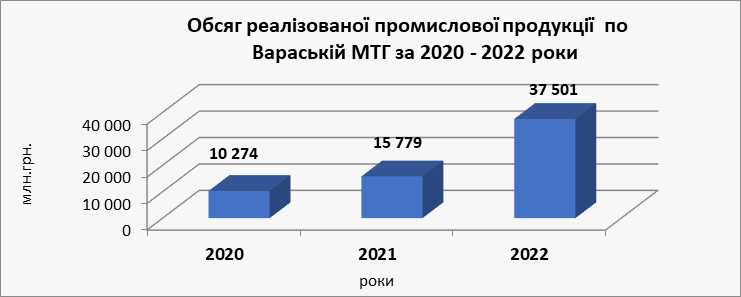 Всесвітня асоціація організацій, що експлуатують атомні електростанції (ВАО АЕС) підтримала заяву і ухвалила рішення стосовно переведення ДП «НАЕК «Енергоатом» разом з усіма її станціями й атомними енергоблоками, в тому числі і Рівненської АЕС, до Паризького центру ВАО АЕС. Всесвітня асоціація організацій, які експлуатують атомні електростанції (ВАО АЕС, WANO), об'єднує всіх операторів АЕС світу. Вона сприяє обміну досвідом експлуатації АЕС, щоб члени Асоціації могли спільно працювати для досягнення найвищого рівня безпеки та надійності під час експлуатації своїх атомних станцій.  Заходи, які були здійснені у 2022 році для досягнення визначених цілей та завдань розвитку галузі та очікувані результати від їх реалізації     З метою розвитку промисловості, підвищення конкуренто-спроможності продукції у 2022 році здійснювалися заходи з модернізації та реконструкції виробничих потужностей промислових підприємств.2.2 Інвестиційна діяльність Інформація про поточний стан справ, реалізацію заходів, що проводились у 2022 році, характеристика головних проблемУпродовж 2022 року, враховуючи особливості залучення фінансових ресурсів пов’язаних з умовами воєнного стану в Україні, інвестування у галузі промисловості, житлово-комунальне господарство, інфраструктури та соціально-культурної сфери громади здійснювалося за рахунок фінансових ресурсів суб’єктів господарювання, комунальних підприємств та бюджету Вараської МТГ.Основні показники інвестиційної діяльності в галузі промисловості наведені у наступній таблиці. *   *Примітка: за даними промислових підприємствНайбільшу частку капітальних інвестицій громади упродовж 2022 року становили власні та кредиті ресурси  Рівненської АЕС, за рахунок яких освоєно понад 89 відсотків усіх інвестицій громади У 2022 році тривала розробка проєктної документації по об’єкту «Будівництво центру обробки даних на Рівненській АЕС», що потребує наявності великого обсягу енергоресурсів із використанням потужностей Рівненської АЕС.Особливого значення на тлі збройної російської агресії проти України у 2022 році набула реалізація проєкту державного значення по заміщенню палива російського походження на ядерне паливо американської компанії Westinghouse.  Для впровадження на енергоблоці №3 Рівненської АЕС ядерного палива компанії Westinghous була виконана модифікація системи внутрішньореакторного контролю, а саме встановлення і налагодження програмно-технічного комплексу для моніторингу параметрів активної зони реактора.У серпні 2022 році презентовано перспективний інвестиційний проєкт щодо будівництва на майданчику Рівненської АЕС енергоблока № 5. Виконано низку передпроєктних робіт, зокрема проведений аналіз наявного та перспективного використання водних ресурсів в районі розташування Рівненської АЕС, аналіз наявної інфраструктури Рівненської АЕС та міжсистемних зв’язків західного регіону енергосистеми України, передпроєктні роботи з визначення обмежувальних геологічних умов щодо вибору енергоблока. ТзОВ «Кузнецовський хлібозавод» у 2022 році закуплено та встановлено обладнання для лінії порізки та пакування хліба, обладнання для приготування пшеничної закваски, пристрій для приготування пісочних тортів, принтер харчовий для друку на кондитерських виробахОсновні показники інвестиційної діяльності в галузі житлово-комунального господарства, інфраструктури та соціально-культурної сфери громади наведені у наступній таблиці.Серед реалізованих інвестиційних проєктів наступні:капітальний ремонт (модернізація) 18 ліфтів (в т.ч. виготовлення проєктно-кошторисної документації, експертне обстеження, технічний та позачерговий технічний огляд) по м-н Вараш №23, п.1,2; м-н Вараш №30, п.2; м-н Вараш №11, п.1,2,3,4,5,6; м-н Перемоги №15, п.1,4; м-н Вараш №3, п.1,2,3,4,5; м-н Вараш №28, п.1,2 на суму – 15 252,2 тис. грн;капітальний ремонт напірного каналізаційного колектора (від КК-1 до кута №7а) в м. Вараш (в т.ч. технічний та авторський нагляд, технічна інвентаризація) на суму – 152,6  тис. грн;капітальний ремонт приміщень КНП ВМР «ВБЛ»:  під відділення реабілітації та травматологічний пункт на загальну суму – 3 065,6 тис. грн; частини приміщень другого та третього поверхів поліклініки на суму –  1 720,4 тис. грн;ремонт частини приміщення головного корпусу КНП ВМР «ВБЛ» під рентген-кабінет на суму – 1 397,1 тис. грн;  ремонт (облаштування найпростіших укриттів) частини підвальних приміщень пологового будинку, інфекційного відділення та будівлі лікарні лікарняного комплексу на 250 ліжок з поліклінікою на 600 відвідувань КНП ВМР «ВБЛ» на суму – 1 341,8 тис. грн;ремонт (облаштування захисної споруди подвійного призначення) підвального приміщення будинку для обслуговування жителів с. Заболоття за адресою: вулиця Соборна 10а, с. Заболоття на суму – 782,6 тис. грн;ремонт будівлі котельні с. Собіщиці на суму – 198,7 тис. грн;ремонтні роботи для організації найпростіших укриттів у підвальних приміщеннях закладів освіти, а саме у Вараських ліцеях №№ 2, 4, 5, 6 та дошкільних навчальних закладах №№ 4, 5, 7, 11, 12, на суму понад 8 001,0 тис. грн.Для забезпечення безперебійної роботи об’єктів критичної інфраструктури та життєзабезпечення громади в період критичних відключень електроенергії за рахунок коштів резервного фонду бюджету Вараської МТГ придбано  резервні джерела живлення (генератори, генераторні станції тощо).Для виконання завдань і повноважень сил безпеки та сил оборони по підготовці і веденню національного спротиву спрямовано значну частину коштів бюджету Вараської МТГ. Зокрема, здійснювалося придбання будівельних матеріалів, обладнання та інвентарю для облаштування оборонних та фортифікаційних споруд,  придбання обладнання та виконання заходів і робіт з територіальної оборони.Розвиток механізмів залучення та підтримки інвестицій як зовнішніх, так і внутрішніх, включаючи інвестиції мешканцівРозвиток механізмів залучення та підтримки інвестицій як зовнішніх, так і внутрішніх, включаючи інвестиції мешканців, базується на наявних у Вараській МТГ земельних ресурсах та майнових об’єктах, які є інвестиційно привабливими для започаткування нових виробництв, у т. ч. агровиробництв, та  будівництва житла. Проведено роботу по веденню реєстру комунального майна, є тим механізмом, який спрощує доступ спеціалістів до необхідної інформації. У 2022 році проводилася робота над розширенням інвестиційного портфелю Вараської МТГ, а саме напрацювання переліку інвестиційних пропозицій типу «Brownfield» по об’єктах нерухомості приватного бізнесу, об’єктах нерухомості державної форми власності, а також переліку земельних ділянок комунальної власності типу «Greenfield». В умовах правового режиму воєнного стану така робота була ускладнена закриттям державних реєстрів та законодавчими обмеженнями.Інвестиційні концепції Вараської МТГ, можливості та перспективи для бізнесу презентовано міським головою на зустрічі із представниками бізнесу та керівництвом Рівненської області.Виконавчим комітетом ВМР спільно з Рівненською АЕС та Рівненською ОДА опрацьовувалося питання розміщення тепличних господарств на території громади із застосуванням екологічного, теплового ресурсу Рівненської АЕС. Напрацьовані безпосередні контакти з потенційними інвесторами у галузі агровиробництва із застосуванням інноваційних технологій. Інвесторам надані пропозиції по земельним ділянкам,  які мають зручну логістичну доступність, можливість забезпечення водо- та теплопостачанням. ТзОВ «ФЛОРІЯ-УКРАЇНА» проведені попередні підготовчі роботи для будівництва теплично-гідропонного комплексу з підкачувальною станцією за межами с. Заболоття. Продовжується пошук інвесторів та механізмів для розвитку перспективної галузі агровиробництва громади - тепличні господарства.Для участі в щорічному обласному конкурсі проєктів розвитку територіальних громад на 2022 рік та для залучення субвенції з державного бюджету місцевим бюджетам на реалізацію проєктів у рамках Програми з відновлення України розроблено і направлено 6 проєктних заявок, зокрема щодо забезпечення безперебійним електропостачанням амбулаторій первинної ланки у сільській місцевості, створення підрозділів місцевих пожежних команд у сільській місцевості та облаштування кабінету відділення респіраторної реабілітації, капітального ремонту будівлі інфекційного відділення КНП ВМР «ВБЛ».Для залучення фінансових ресурсів іноземних та міжнародних організацій у розвиток інфраструктури комунального господарства подано 11 проєктних заявок, зокрема щодо придбання автомобіля швидкої медичної допомоги категорії В, впровадження енерго- та ресурсозберігаючих заходів на муніципальних мережах водопостачання та водовідведення у громаді, розвитку енергоефективного централізованого теплопостачання у громаді, реконструкції системи водовідведення та міських очисних споруд м. Вараш, організації комплексних реабілітаційних послуг для осіб, що постраждали внаслідок бойових дій в Україні.Упродовж року велася активна комунікаційна робота з муніципалітетами країн Європи щодо підтримки України та Вараської МТГ в умовах воєнного стану. Підготовлено та направлено ряд листів до європейських муніципалітетів з питань надання громаді допомоги для забезпечення життєздатності громади та підтримки обороноздатності нашої країни на місцевому рівні. У липні 2022 року спільно з Рівненською АЕС розпочато процес встановлення партнерських відносин та співробітництва Вараської МТГ з містом Ловіїса Фінляндської Республіки для встановлення економічних, соціальних, наукових, технологічних, екологічних, культурних та відносин євроінтеграційного характеру. Проведено ряд онлайн зустрічей мерів міст Вараш та Ловіїса. Договір про побратимство між містом Вараш (Україна) та містом Ловіїса (Фінляндія) схвалений рішенням Вараської міської ради від 07.12.2022 №1726-РР-VIII. З метою розвитку механізмів залучення та підтримки інвестицій як зовнішніх, так і внутрішніх, у 2022 році затверджено Стратегію розвитку Вараської МТГ на період до 2027 року, яка дає інвестору інформацію про виробничий, ресурсний, трудовий потенціал та SMART-спеціалізацію громади.Розвиток відповідної інфраструктури супроводу інвестора та системи підтримки інвестиційних процесівДля створення та розвитку інфраструктури супроводу інвестора та системи підтримки інвестиційних процесів в рамках європейського проєкту «EU4Business: конкурентоспроможність та інтернаціоналізація МСП» подано проєкт «Стратегія посилення та урізноманітнення сфер діяльності МСП в консорціумі міст атомників» спільно з партнерами, Нетішинською та Енергодарською міськими територіальними громадами,. Проєктом передбачається проведення комплексу заходів надання бізнесу доступу до фінансових ресурсів, забезпечення сприятливих умов для бізнесу, створення сервісних послуг з розвитку власної справи та публічно-приватного діалогу. Важливою складовою проєкту є створення Центру підтримки підприємництва “ВарашБізнесХаб”.Сприяння впровадженню інвестиційних проєктів в галузях економіки, що не збільшують шкідливий вплив на довкілля, проте потребують наявності великого обсягу енергоресурсівДля  впровадження інвестиційних проєктів в галузях економіки, що не збільшують шкідливий вплив на довкілля, спільно з Рівненською АЕС розроблено та подано наступні проєкти (перебувають на стадії розгляду):проєкт «Використання шламів водопідготовки Рівненської АЕС в якості вапнякового добрива для відтворення родючості кислих ґрунтів Полісся України» у рамках європейської природоохоронної програми LIFE. Проєктом передбачаються упровадження циркулярної економіки та започаткування нового бізнесу по виробництву гранульованого вапнякового екологічного добрива із відходів виробництва Рівненської АЕС – вапнякових шламів, поширення кращих практик органічного землеробства та рентабельного агровиробництва;концепція проєкту «Розвиток енергоефективного централізованого теплопостачання у Вараській МТГ» у рамках програми НЕФКО «Швеція – Україна: підтримка централізованого теплопостачання» (SUDH) з метою надавання якісних послуг теплопостачання за низького екологічного впливу.Сприяння імпакт-інвестуванню, зокрема у розвиток інфраструктури міського комунального господарства та у розвиток підприємств з переробки сільськогосподарської продукціїПридбання двох спеціалізованих автобусів для перевезення школярів для Мульчицького ліцею та Більськовільського ліцею на суму близько 6 000,0 тис. грн. було здійснене за рахунок коштів бюджету Вараської МТГ (50%) та субвенції з державного бюджету (50%).За рахунок коштів місцевого бюджету КП «Благоустрій» ВМР закуплено спецтехніку на суму 27 563,2 тис. грн: колісний екскаватор VOLVO, машина дорожня комбінована на базі самоскиду Ford, екскаватор-навантажувач JСB, універсальний навантажувач BOBCAT, заварювальник швів ВРМ-500, міні-асфальтний завод/рециклер асфальтобетону,  причіп-піскорозкидач, пиловомийне обладнання, щіточне обладнання, гідромолот, відвал для прибирання снігу.За рахунок коштів місцевого бюджету проведена закупівля та поставка медичного обладнання для КНП ВМР «ВБЛ» на суму 34 750,0 тис. грн: наркозні станції, рентген апарат стаціонарний, мікроскопи, камера до мікроскопа, аналізатор біохімічний, імуноферментний аналізатор,  операційні столи, УЗД стаціонарний, рентген апарат портативний, УЗД портативний, портативний коагулометр, дефібрилятор, аудіометр, бігова доріжка, система ЕКГ, медичні холодильники, медичний морозильник, центрифуга для станції переливання крові, ручний плазмоекстрактор, автоматичний стаціонарний запаювач, портативний венозний сканер, артроскопічна стійка, електрокардіограф, пристрій для реабілітації для ніг та рук, універсальна кабіна для підвісної терапії, апарат для штучної вентиляції легень, обладнання офтальмології, генератор, тощо.За рахунок субвенції з державного бюджету місцевим бюджетам на здійснення підтримки окремих закладів та заходів у системі охорони здоров’я у 2022 році придбано систему рентгенографічну вартістю 2 500,0 тис. грн для КНП ВМР «ВБЛ».У липні-серпні 2022 року комунальним підприємством «МЕМ» власними силами проведена реконструкція трансформаторних підстанцій (РП-0,4кВ ТП-4 та РП-0,4кВ ТП-25) вартістю 1 180,0 тис. грн.Формування інвестиційного майданчика в громаді та візуалізація інвестиційних пропозицій громадиЗ метою популяризації інвестиційного потенціалу громади на вебсайті Вараської міської ради у розділі «Інвестиційний портфель.Економіка» представлені відео-презентація громади та перелік інвестиційних пропозицій типу «Greenfield» та «Brownfield». Інвестиційний портфель містить інформацію про 12 об’єктів нерухомості приватного бізнесу, 5 об’єктів нерухомості державної форми власності та 4 вільних від забудови земельні ділянки комунальної власності.З метою участі громади у процесі релокації українського бізнесу із зон проведення бойових дій здійснено оприлюднення інформації про об’єкти нерухомості приватного бізнесу та державної форми власності в базі веб-платформи https://restartbusiness.in.ua/; розміщено інформацію про контакти та комунікаційні канали Вараської МТГ на платформі Дія. Бізнес в розділі «Підтримка бізнесу в умовах війни. Повний огляд ініціатив щодо релокейту підприємств»; проводилось подання публікації пропозицій по релокації бізнесу для в спеціальній групі оперативного реагування Вараського району в Telegram-каналі.Сприяння розвитку промислових зон та опрацювання можливості створення індустріального парку на території громадиУ 2022 році у громаді продовжувалася робота по розробці комплексного плану просторового розвитку Вараської МТГ як єдиного зручного і прозорого інструменту у сфері містобудування та землекористування для мешканців громади, органів місцевого самоврядування і потенційних інвесторів. Зокрема, для розвитку сприятливого інвестиційного потенціалу Вараської МТГ були надані пропозиції щодо розміщення індустріального парку та промислових зон, агровиробничих та агропереробних підприємств для врахування їх під час розробки КППР з метою перспективного використання земельних ділянок громади.У 2022 році проведено моніторинг земельних ділянок Вараської МТГ, що придатні для створення, облаштування та функціонування індустріального парку відповідно до Закону України «Про індустріальні парки» з урахуванням логістичної доступності, розвитку інженерної інфраструктури, наявності сировинних та трудових ресурсів. За результатами проведеного моніторингу сформовано три анкети земельних ділянок, що придатні для створення індустріального парку у Вараській МТГ та залучення фінансування для облаштування його інфраструктури і розвитку.Заходи, які були здійснені у 2022 році для досягнення визначених цілей та завдань розвитку галузі та очікувані результати від їх реалізації Підприємництво, ТОРГІВЛЯ та регуляторна діяльність  Інформація про поточний стан справ, реалізацію заходів, що проводились у 2022 році, характеристика головних проблем Підприємництво є одним з важливих напрямів місцевого економічного розвитку та сферою зайнятості економічно активної частини населення. Найбільш характерними і перспективними видами підприємницької діяльності Вараської МТГ є: торговельне обслуговування населення, послуги ресторанного господарства, надання побутових та медичних послуг, виконання будівельно-монтажних робіт.Станом на 01.01.2023 у Вараській МТГ зареєстровано 2000 суб’єктів підприємницької діяльності, з них юридичних осіб – 466 (у 2022 році зареєстровано – 14, припинено – 2), фізичних осіб-підприємців – 1534 (у 2022 році зареєстровано – 240,  припинено – 148).Протягом 2022 року в громаді функціонувало: 286 магазинів з реалізації продовольчих та непродовольчих товарів; 54 заклади ресторанного господарства; 23 аптеки та аптечних пунктів; 4 автозаправних станції з реалізації паливно-мастильних матеріалів; 101 заклад сфери побутового обслуговування населення. У 2022 році відкрито 7 об’єктів роздрібної торгівлі та 6 закладів ресторанного господарства. В місті функціонує 5 ринків, в т. ч. 3 непродовольчих та 2 змішаних, на яких облаштовано 716 торгових місць, як критого, так і відкритого типу.В умовах воєнного стану підприємці Вараської МТГ активно підтримували організацію матеріального забезпечення територіальної оборони, ЗСУ, долучались до волонтерської діяльності, вели активну господарську діяльність.Інформація щодо діяльності суб’єктів підприємництва, з питань оподаткування, запровадження нових нормативно-правових актів, кредитування за Державною програмою "Доступні кредити 5-7-9%", постійно висвітлюється на офіційному вебсайті Вараської міської ради а також на офіційній сторінці в Facebook.Протягом 2022 року управлінням економіки та розвитку громади проводились інформаційні заходи з питань популяризації залучення кредитних та грантових ресурсів у межах урядової програми "єРобота". Вісім підприємців Вараської громади скористалися програмою підтримки бізнесу "єРобота" та успішно розвивають свій бізнес. Загальна сума виданих мікрогрантів на створення або розвиток власного бізнесу складає 1 899,5 тис.грн.Для покращення кваліфікаційного рівня суб’єктів господарювання було проведено 214 заходів для  роботодавців (охоплено 304 чол.) Надавались необхідні знання з організації підприємницької діяльності та допомога у складанні бізнес-плану для підприємців. Розповсюджувалась інформація серед фізичних осіб-підприємців щодо участі  в навчанні у різних сферах діяльності.З метою оперативної організації вирішення економічних питань та забезпечення безперебійної економічно-господарської діяльності в умовах воєнного стану, згідно розпорядження міського голови створено Економічний штаб Вараської МТГ. Відповідно до поставлених завдань на засіданнях Економічного штабу вирішено ряд питань та забезпечено паливно-мастильними матеріалами аграріїв громади для проведення посівної кампанії.Опрацьовано питання та проведена робота щодо залучення коштів державного бюджету через Державний аграрний реєстр (далі – ДАР) для підтримки виробників сільськогосподарської продукції, а саме: бюджетна субсидія – у розмірі 3100 гривень на 1 гектар, але не більше 372 000 гривень для одного отримувача; спеціальна бюджетна дотація за утримання великої рогатої худоби (корів) усіх напрямів продуктивності – у розмірі 5300 гривень на корову, але не більше 530 000 гривень на одного отримувача. Упродовж 2022 року управлінням економіки та розвитку громади координувалася робота та здійснювалася підтримка проведення реєстрації аграріїв в ДАР. Тринадцять виробників с/г продукції Вараської МТГ одержали:167 152 грн бюджетної субсидії на одиницю оброблюваних угідь (1 гектар);641 300 грн спеціальної бюджетної дотації за утримання великої рогатої худоби (корів) усіх напрямів продуктивності. Протягом 2022 року з суб’єктами підприємницької діяльності проводились заходи щодо виконання вимог продовольчої безпеки в умовах воєнного стану, заключено відповідні угоди.   Забезпечення реалізації державної регуляторної політики у сфері господарської діяльності В питаннях забезпечення реалізації державної регуляторної політики у сфері господарської діяльності виконавчі органи Вараської міської ради спрямовували свою роботу на удосконалення умов для здійснення господарської та підприємницької діяльності відповідно до вимог Закону України «Про засади державної регуляторної політики у сфері господарської діяльності» (далі - Закон) та галузевих нормативно-правових актів.На виконання вимог статті 7 Закону розроблені та затверджені плани діяльності з підготовки проєктів регуляторних актів міської ради та виконавчого комітету на 2023 рік (рішення виконавчого комітету ВМР від 30.09.2022 №326-РВ-22 та рішення Вараської міської ради від 02.12.2022 №1711-РР-VIII).Упродовж 2022 року, здійснено експертизу 2 регуляторних актів та направлено для отримання зауважень та пропозицій щодо удосконалення регуляторних актів до Державної регуляторної служби України (далі - ДРС). Після проведення регуляторних процедур прийнято 1 регуляторний акт, ще 1 регуляторний акт проходить процедуру обговорення.В рамках державної політики дерегуляції здійснено перегляд діючих регуляторних актів, за результатами перегляду 4 рішення міської ради та виконавчого комітету визнано такими, що втратили чинність.Станом на 01.01.2023 до Реєстру діючих регуляторних актів  включено 13 регуляторних актів, з них: 11 рішень міської ради та 2 рішення виконавчого комітету.Протягом 2022 року проведено 7 відстежень результативності регуляторних актів, з них: 2 базових та 5 періодичних.Щокварталу протягом 2022 року готувались та своєчасно оновлювались реєстри діючих регуляторних актів та план-графік проведення заходів з відстеження результативності регуляторних актів, прийнятих Вараською міською радою та її виконавчим комітетом.З метою інформування суб’єктів підприємництва та громадян,  одержання зауважень і пропозицій від фізичних та юридичних осіб, недопущення прийняття економічно недоцільних та неефективних регуляторних актів, здійснювалося систематичне наповнення та оновлення розділу «Регуляторна діяльність» на офіційному вебсайті Вараської міської ради. Підготовлено 3 набори даних для оприлюднення на Єдиному державному веб-порталі відкритих даних набору даних, здійснено 6 оновлень даних інформаційних наборів.   Заходи, які були здійснені у 2022 році для досягнення визначених цілей та завдань розвитку галузі та очікувані результати від їх реалізаціїАдміністративна політика. Розвиток електронного урядуванняІнформація про поточний стан справ, реалізація заходів, що проводились за станом на 01.01.2022; характеристика головних проблемСтворення зручних і доступних умов отримання адміністративних послуг є однією з головних задач, що має вирішуватися органами місцевого самоврядування. Адже основне призначення публічної адміністрації – надання послуг, і саме за якістю послуг кожен громадянин оцінює компетентність та доброзичливість влади.Для підвищення якості надання адміністративних послуг і поліпшення комунікації Вараською міською радою було прийнято рішення про створення відділу «Центр надання адміністративних послуг» (далі – ЦНАП) у складі Департаменту соціального захисту та гідності, де організовано віддалені робочі місця (ВРМ) адміністраторів у селах Більська Воля, Собіщиці, Сопачів, Стара Рафалівка, Озерці, Мульчиці, які приймають документи для оформлення найбільш затребуваних послуг, таких як реєстрація/зняття з реєстрації місця проживання, соціальні послуги, реєстрація народження дитини тощо.За звітний період у ЦНАП надавались 172 адміністративні послуги, серед яких: реєстрація/зняття з місця реєстрації проживання; комплексна послуга «єМалятко»; державна реєстрація речових прав на нерухоме майно та їх обтяжень, юридичних осіб, фізичних осіб – підприємців; видача відомостей з Державного земельного кадастру; паспортні послуги; адміністративні послуги у сфері земельних відносин, будівництва, містобудування та архітектури, торгівлі, екології та природних ресурсів, зовнішньої реклами; послуги соціальної сфери.Протягом 2022 року за отриманням адміністративних послуг до відділу «Центр надання адміністративних послуг» звернулось понад 50 тис. суб’єктів звернень, надано 50 827 адміністративних послуг.	Найбільш питому вагу складають послуги у сфері реєстрації/зняття з реєстрації місця проживання з видачею витягів з РТГ - 21866 звернень, що становить 43% від загальної кількості звернень за наданням адміністративних послуг, на другому місці – соціальні послуги – 12 839 звернень, що становить 25% від загальної кількості звернень за наданням адміністративних послуг, на третьому місці – послуги з реєстрації/перереєстрації/внесення змін юридичних осіб та фізичних осіб – підприємців – 9 655, що становить 19%, від загальної кількості звернень за наданням адміністративних послуг, на четвертому місці – паспортні послуги – 2228 звернень, що становить 4% від загальної кількості звернень за наданням адміністративних послуг.У ЦНАП впроваджено систему електронного документообігу (ДОК ПРОФ), що дозволило збільшити ефективність роботи з документами, підвищити рівень контролю за опрацюванням документів,  виконанням доручень.Проблемні питання галузі :розширення приміщення ЦНАП для забезпечення більшою кількістю адміністративних послуг жителів громади;забезпечення сталої роботи інформаційних ресурсів громади та реалізації заходів щодо їх безпеки з урахуванням світового досвіду боротьби з кіберзагрозами; розширення кола електронних послуг населенню та бізнесу. Врахування необхідності забезпечення інтеграції інформаційних ресурсів громади з відповідними державними електронними сервісами.З метою забезпечення побудови та модернізації цифрової інфраструктури Вараської МТГ, впровадження і розвитку інформаційно-комунікаційних технологій, розширення переліку електронних сервісів та послуг, захисту інформаційних ресурсів затверджено Комплексну програму «Розумна Громада» на 2021-2024 роки (далі - Програма). В межах Програми по заходу «Впровадження платформи управління реєстрами та сервісами громади» у 2022 році з бюджету Вараської МТГ було виділено 2 600,0 тис. грн. Проведено роботи з переведення ІТ-інфраструктури з однорангової мережі в домен Active Directory Windows. Перехід однорангової мережі на розподілену базу даних Active Directory забезпечує централізоване управління ресурсами, дозволяє контролювати їхнє використання. Виконано роботи з встановлення та налаштування відеонагляду.Проведено налаштування гіпервізора VMware ESXi 6.7 на новому сервері, що дозволило гнучко та ефективно використовувати його апаратні ресурси. На базі гіпервізора розгорнуто нові віртуальні машини, для роботи мережі, програмно-апаратних комплексів, сайтів тощо.Виконано налаштування NAS сервера, який на даний момент виконує функції відеонагляду та резервного копіювання. Здійснено модернізацію та оптимізацію локальної мережі, вводилося в експлуатацію та налаштовувалося нове обладнання. Проведено підготовку до організації безшовної Wi-Fi мережі, закуплено відповідне обладнання.Впроваджено електронний Контактний центр у громаді.Заходи, які були здійснені у 2022 році для досягнення визначених цілей та завдань розвитку галузі та очікувані результати від їх реалізації    Фінанси  та  матеріальні  ресурсиРеалізація основних напрямків бюджетної та податкової політикиІнформація про поточний стан справ, реалізацію заходів, що проводились у 2022 роціВ умовах воєнного стану надзвичайно важливим є забезпечення оперативного, належного та безперервного виконання місцевого бюджету громади.Повномасштабне вторгнення російської федерації в Україну спричинило руйнівний вплив на розвиток держави у всіх галузях та порушення ланцюгів економічної діяльності. В бюджетне законодавство внесено ряд змін  з метою оперативного та ефективного прийняття управлінських рішень.Проте, у 2022 році основні витрати бюджету були передбачені в повному обсязі відповідно до законодавства та згідно з бюджетними запитами та пропозиціями головних розпорядників бюджетних коштів. Протягом року фінансування здійснювалося вчасно у відповідності з заявками (пропозиціями) розпорядників та одержувачів бюджетних коштів. Заборгованість по захищених витратах бюджету станом на 01.01.2023 року відсутня.З метою забезпечення обороноздатності громади відповідно до законодавства був затверджений значний обсяг резервного фонду бюджету та значні кошти на виконання програми  мобілізаційної підготовки, мобілізації та оборонної роботи  у Вараській МТГ, в тому числі у вигляді субвенцій державному бюджету, обласному бюджету, бюджету Вараського району та бюджетам його територіальних громад.В  цілому  доходи  бюджету  громади  станом на 01.01.2023  склали  901 329,4 тис.грн.Доходи  загального фонду бюджету Вараської МТГ у 2022 році склали 887 582,0 тис.грн, виконання становить 101,1%, перевиконання – 9 977,6 тис.грн. Власні доходи загального фонду бюджету (без урахування офіційних трансфертів) склали 726 002,9 тис.грн, що становить 101,4% до планових надходжень (перевиконання – 10 365,8 тис.грн) та 114,6% до показника 2021 року (перевищення – 92 492,4 тис.грн).Найбільшу питому вагу в обсязі власних доходів загального фонду  займають: податок та збір на доходи фізичних осіб – 634 127,1 тис.грн (87,3 %) та місцеві податки і збори – 67 853,4 тис.грн ( 9,3%), з них плата за землю – 35 896,3 тис.грн (4,9%) .         Офіційні трансферти загального фонду бюджету громади склали 161 579,1 тис.грн, що становить 99,8%  до плану.     Надходження до спеціального фонду бюджету громади склали  13 747,4 тис. грн, з яких 13 021,3  тис. грн, або  94,7%, - власні надходження бюджетних установ.  У складі спеціального фонду бюджету 82,3 тис. грн становлять доходи бюджету розвитку, які включають:  кошти від продажу землі – 79,9 тис. грн; відсотки за користування довгостроковим кредитом, що надається з місцевих бюджетів молодим сім'ям та одиноким молодим громадянам на будівництво (реконструкцію) та придбання житла – 2,4 тис. грн. Аналіз бюджетних показників по власних доходах загального фонду бюджету (без урахування міжбюджетних трансфертів) наведений в наступній таблиці.Структура власних доходів загального фонду бюджету Вараської МТГ станом на 01.01.2023 наведена у наступній діаграмі .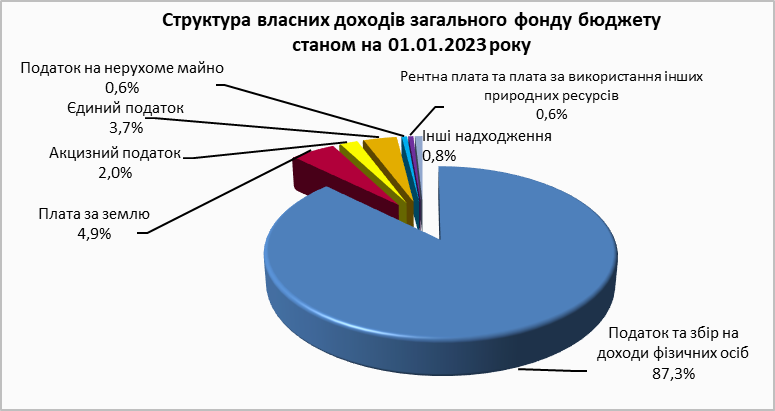 Станом на 01.01.2023 виконання бюджету Вараської МТГ по видатках та кредитуванню становить 85,3% до уточненого плану, у тому числі: по загальному фонду – 84,7%, по спеціальному фонду – 89,1%. Тобто, при уточненому плані на 2022 рік в сумі 942 760,4 тис.грн, на утримання бюджетних установ та виконання програмних завдань використано 804 249,9 тис.грн, у тому числі по видатках 804 291,9 тис.грн, по кредитуванню повернуто «-» 42,0 тис.грн.  По загальному фонду, при уточненому плані на звітний період                    809 987,8 тис.грн, використано 685 912,8 тис.грн.По спеціальному фонду, при уточненому плані в сумі 132 772,6 тис.грн, використано 118 337,1 тис.грн, у тому числі по видатках – 118 379,1 тис.грн; по кредитуванню  повернуто  «-» 42,0 тис.грн.Основні бюджетні показники за період з 2020 по 2022 роки по доходах та видатках бюджету громади наведені у наступних таблиці та діаграмі.Характеристика головних проблем, проведені заходи щодо  їх подолання. Однією з основних проблем бюджетного процесу як на загально- державному, так і на місцевому рівні є те, що виконання бюджету у 2022 році та формування бюджету на 2023 рік здійснювалося в умовах  воєнного стану, при застосуванні обмежувальних заходів по використанню бюджетних коштів.Проте, у 2022 році всі основні витрати бюджету передбачені в повному обсязі відповідно до законодавства та згідно з бюджетними запитами та пропозиціями головних розпорядників бюджетних коштів. Заборгованість по захищених витратах бюджету станом на 01.01.2023 відсутня. Всі витрати бюджету протягом року фінансувалися вчасно у відповідності з заявками (пропозиціями) розпорядників та одержувачів бюджетних коштів, складених з врахуванням фінансових зобов’язань зареєстрованих в органах казначейства.З метою забезпечення обороноздатності країни відповідно до законодавства був затверджений значний обсяг резервного фонду бюджету, також великий обсяг фінансового ресурсу направлений на виконання програми  мобілізаційної підготовки, мобілізації та оборонної роботи  у Вараській МТГ, в тому числі у вигляді субвенцій державному бюджету, обласному бюджету, бюджету Вараського району та бюджетам його територіальних громад.У попередні роки значна сума бюджетних коштів щороку направлялася на утримання закладів освіти, їх частка в загальному обсязі видатків бюджету становила більш як 51% від загальних бюджетних видатків, при цьому частка коштів, що направлялася  на фінансування інших галузей зменшувалася.Внаслідок оптимізації бюджетних витрат у 2022 році питома вага бюджетних коштів, направлених на освіту, зменшилася до 49,9% та становила 401 233,7 тис.грн, що на 37 200,5 тис.грн менше ніж у 2021 році.Суттєвою проблемою на локальному рівні є низький рівень соціально-економічного розвитку приєднаних внаслідок адміністративно-територіальної реформи сільських територій. Є необхідність в стимулюванні соціально-економічного розвитку сільських територій та зміцненні їх матеріально-технічної бази.З метою покращення матеріально-технічної бази сільських територій у 2022 році забезпечено проведення наступних ремонтних робіт: каналізаційного колектора; будівлі котельні с. Собіщиці; електромережі водонапірної башти, водонапірної мережі та по благоустрою території в с. Більська Воля; захисної споруди подвійного призначення с. Заболоття; будівлі котельні с. Собіщиці; електромереж адмінбудинку с. Заболоття; виготовлення (коригування) проектно-кошторисної документації на проведення капітального ремонту будинку культури (с. Більська Воля). Виготовлено проектно-кошторисну документацію з проведенням експертизи по об’єкту «Капітальний ремонт вул. Хлібороб від буд. №38 до перехрестя з вул. Шкільна в с. Стара Рафалівка Вараського району Рівненської області».З метою наповнення доходної бази місцевого бюджету та відповідно до статті 12 Податкового кодексу України,  пункту 24 частини першої статті 26 Закону України «Про місцеве самоврядування в Україні» на території Вараської МТГ встановлені такі місцеві податки і збори: податок на нерухоме майно, відмінне від земельної ділянки;  транспортний податок; плата за землю; туристичний збір; єдиний податок; збір за місця для паркування транспортних засобів.Для забезпечення ефективного використання коштів місцевого бюджету головні розпорядники бюджетних коштів здійснювали управління бюджетними коштами у межах встановлених бюджетних повноважень та оцінку ефективності бюджетних програм, забезпечуючи ефективне, результативне і цільове використання бюджетних коштів, організацію та координацію роботи розпорядників бюджетних коштів нижчого рівня та одержувачів бюджетних коштів у бюджетному процесі.Заходи, які були здійснені у 2022 році для досягнення визначених цілей та завдань розвитку галузі та очікувані результати від їх реалізації З метою забезпечення ефективного використанням коштів місцевого бюджету фінансовим органом здійснюється загальна організація та управління виконанням місцевого бюджету, координується діяльність учасників бюджетного процесу, проводиться контроль за дотриманням бюджетного законодавства на кожній стадії бюджетного процесу. Проводилася оцінка ефективності бюджетних програм, що передбачає заходи з моніторингу, аналізу та контролю за цільовим та ефективним використанням бюджетних коштів. Оцінка ефективності бюджетних програм здійснювалася на підставі аналізу результативних показників бюджетних програм, а також іншої інформації, що міститься у бюджетних запитах, кошторисах, паспортах бюджетних програм, звітах про виконання кошторисів та звітах про виконання паспортів бюджетних програм.Управління ОБ’ЄКТАМИ КОМУНАЛЬНОЇ власності ТА ЗЕМЕЛЬНІ ВІДНОСИНИІнформація про поточний стан справ, реалізацію заходів, що проводились за станом на 01.01.2023, характеристика головних проблем В умовах воєнного стану актуалізується проблематика управління майном, що являється економічною основою місцевого самоврядування та державного управління. Ефективне управління майном та об’єктами комунальної власності зміцнює спроможність територіальної громади, формуючи водночас передумови забезпечення як їх суспільної стабільності, так і досягнення цілей сталого та збалансованого розвитку.У сфері управління майном постійно здійснювалась робота щодо ефективного та раціонального використання наявних об'єктів нерухомого майна комунальної власності Вараської МТГ для збільшення надходжень до бюджету.Станом на 01.01.2023 в оренді перебуває 169 об’єктів комунальної власності Вараської МТГ, площею – 26,98 тис.м2.За 2022-й рік надійшло та розглянуто 46 звернень про надання в оренду рухомого та нерухомого майна комунальної власності Вараської МТГ.Приватизації та відчуження об’єктів нерухомого майна комунальної власності Вараської МТГ протягом звітного періоду не відбувалося.Кількість об’єктів комунальної власності Вараської МТГ – 308. Кількість об’єктів, прийнятих до комунальної власності Вараської МТГ – 2. Кількість об’єктів, на які здійснено державну реєстрацію права комунальної власності – 84.На виконання заходів Програми забезпечення ефективного управління майном, що належить до комунальної власності Вараської МТГ на 2022-2024 роки, у 2022 році:проведено технічну інвентаризацію об’єктів нерухомого майна, (виготовлення технічних паспортів) з наступним внесенням даних до ЄДССБ на загальну суму – 144,8 тис.грн.  Кількість виготовлених технічних паспортів – 84 штуки;для замовлення незалежної оцінки вартості майна, яке передається в оренду, відчужується, приймається у комунальну власність, здійснено незалежну оцінку 3 квартир, що перейшли у комунальну власність на підставі рішень суду про відумерлість спадщини, використано - 4,5 тис.грн.Протягом 2022 року проводилась робота по врегулюванню питань, пов’язаних з використанням земельних ділянок, в тому числі по яких не оформлені правовстановлюючі документи. З метою врегулювання земельних питань у 2022 році  прийнято 499 рішень Вараської міської ради. Проводилась роз’яснювальна робота через офіційний сайт Вараської міської ради щодо необхідності виготовлення правовстановлюючих документів на земельні ділянки, порядку оформлення земельних відносин, а також про наслідки недотримання земельного законодавства.Протягом 2022 року проведено 4 засідання комісії з питань визначення та відшкодування збитків власникам землі та землекористувачам. Комісією розглянуто 2 питання щодо використання земельних ділянок без правовстановлюючих документів, чим  завдано збитків Вараській МТГ в сумі 278 885,7 грн.  Матеріали комісії передано до управління правового забезпечення для проведення позовної роботи щодо примусового стягнення нарахованих та затверджених збитків.Загальна площа Вараської МТГ становить 60 691,98 гектарів, а саме: місто Вараш – 1 130,9 га (1,9%), території колишніх сільських рад: Старорафалівський старостинський округ– 3 756,3 га (6,2%), Сопачівський старостинський округ – 7 442,7 га (12,3%), Собіщицький старостинський округ – 7 166,2 га (11,8%), Озерецький старостинський округ – 17 806,3 га (29,3%), Мульчицький старостинський округ – 7916,4 га (13,0%), Заболоттівський старостинський округ – 2 214,7 га (3,64%) та Більськовільський старостинський округ – 13 258,4 га (21,84%). Найбільшу площу земель мають Озерецький та Більськовільський старостинські округи, відповідно 29,34% та 21,84% від загальної площі Вараської МТГ.  Структура земель Вараської МТГ в розрізі старостинських округів наведена в наступній діаграмі.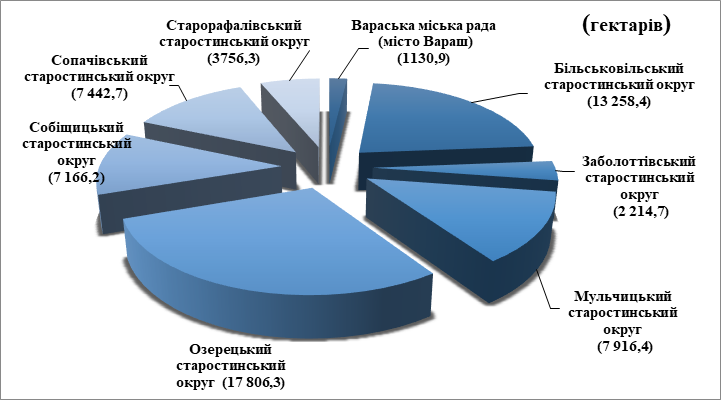 Інвентаризація земель проводиться з метою встановлення місця розташування об’єктів землеустрою, їхніх меж, розмірів, правового статусу, виявлення земельних ділянок що не використовуються чи використовуються не за цільовим призначенням, встановлення кількісних та якісних характеристик земель, необхідних для ведення земельного кадастру, здійснення контролю за використанням та охороною земель і прийняття на їх основі відповідних рішень органами місцевого самоврядування. Інвентаризація земель міста затверджена рішенням Кузнецовської міської ради від 31.01.2014 №1128 «Про затвердження технічної документації щодо інвентаризації земель міста Вараш (Кузнецовськ) Рівненської області». ТзОВ «Науково-виробничим підприємством «Технічне бюро кадастру» розроблено Проект визначення меж та поділу прибудинкової території багатоповерхової забудови м. Кузнецовськ» (2011), який погоджено рішенням виконавчого комітету міської ради від 30.10.2014 №206 «Про погодження розмірів площ прибудинкових територій, які обслуговуються Кузнецовським міським комунальним підприємством». Заходи, які були здійснені у 2022 році для досягнення визначених цілей та завдань розвитку галузі та очікувані результати від їх реалізації  Враховуючи що з початком введення в Україні правового режиму воєнного стану від 24.02.2022 призупинялося функціонування Державного земельного кадастру та Державного реєстру речових прав на нерухоме майно, а також надання послуг зі складання документації із землеустрою, топографо-геодезичних і картографічних робіт, оцінки майна, експертної грошової оцінки земельних ділянок, що є критичними для функціонування земельно-майнових відносин – ряд заходів Програми розвитку земельних відносин Вараської МТГ на 2022-2026 роки (далі – Програми) не було здійснено.Діяльність комунальних підприємств Комунальне підприємство «Вараштепловодоканал» Вараської міської ради (далі – КП «ВТВК» ВМР) за звітний період отримало доходів на суму 160 830,0 тис.грн, що на 11 812,0 тис.грн менше від запланованого показника (93% до плану). Витрати підприємства за звітний період становили 147 081,0 тис.грн (86% до плану), що на 24 913,0 тис.грн менше від запланованих. КП «ВТВК» ВМР спрацювало з прибутком в розмірі 13 749,0 тис.грн. Поряд з цим, загальний розмір кредиторської заборгованості станом на 01.01.2023 становить - 73,4 млн.грн, в тому числі перед Рівненською АЕС –72,1 млн.грн (64,2 млн.грн – реструктуризована частина заборгованості, яка оплачується за рахунок бюджетних коштів по «Програмі цільової фінансової підтримки КМКП на період 2017-2027 рр.»; 7,9  млн.грн – поточна заборгованість підприємства). Комунальне підприємство «Благоустрій» Вараської міської ради (далі – КП «Благоустрій» ВМР) створено для надання послуг в галузі благоустрою населених пунктів громади, ландшафтних послуг, транспортних послуг. Доходи підприємства у 2022 році становили 61 129 тис.грн, що на 6 489 тис.грн, або на 12%  більше від запланованих. Витрати підприємства у 2022 році за фактичними показниками становили 60 994 тис.грн, що перевищує показник затвердженого фінансового плану на 6 438 тис.грн, або на 12%. КП «Благоустрій» ВМР у 2022 році спрацювало з прибутком в розмірі 135 тис.грн. Власний дохід від реалізації продукції (товарів, робіт, послуг) підприємства становить лише 1% від загальної суми доходу, основним джерелом доходів залишається цільове бюджетне фінансування. Комунальне підприємство «Бюро технічної інвентаризації»  (далі – КП «КМБТІ») у 2022 році отримало доходів в сумі 1 136,7 тис.грн, що на 63,3 тис.грн менше від планового показника (95% до плану). Витрати підприємства за фактичними показниками становили  1 136,7 тис.грн, що на 56,7 тис.грн менше планового показника (95% до плану). За результатами 2022 року підприємство спрацювало беззбитково. Комунальне підприємство «Агентство нерухомості «Перспектива» (далі – КП «АН «Перспектива») створено для надання послуг з рекламної діяльності, інформаційно-консультаційних послуг, посередницьких послуг під час купівлі, продажу, здавання в оренду та оцінювання нерухомого майна. Доходи КП «АН «Перспектива» у 2022 році становили 411,1 тис.грн, що на 37,5 тис.грн, або на 8,4% менше від показника, запланованих на звітний період доходів. Витрати підприємства у 2022 році становили 422,5 тис.грн, що менше від запланованих витрат на 13,0 тис.грн, або на 3%. КП «АН «Перспектива» у 2022 році спрацювало зі збитком в розмірі 11,4 тис.грн, при запланованому прибутку в розмірі 13,1 тис.грн. Комунальне підприємство «Управляюча компанія «Житлокомунсервіс» Вараської міської ради (далі – КП «ЖКС») надає послуги з управління багатоквартирними будинками, прибирання прибудинкових територій, поводження (вивіз) з відходами. Доходи підприємства у 2022 році складали 21 532 тис.грн, що на 2 588 тис.грн, або на 14% більше від запланованих. Витрати комунального підприємства у 2022 році становили 20 895 тис.грн, що перевищує показник затвердженого фінансового плану на 1 999 тис.грн та становлять 111% до плану. У 2022 році КП «ЖКС» спрацювало з прибутком в розмірі 637 тис.грн, що більший  від запланованого на 589 тис.грн. Комунальне підприємство «Міські електричні мережі» (далі – КП «МЕМ») за результатами 2022 року спрацювало з прибутком в розмірі 0,9 тис.грн. Основним джерелом формування доходів підприємства є кошти від реалізації договору про спільне використання технологічних електричних мереж. Доходи КП «МЕМ» за 2022 рік склали 12 515,0 тис.грн, що на 315,0 тис.грн більше від планового показника та становлять 103% до плану. Витрати підприємства за 2022 рік становили 12 514,1 тис.грн  (103% до плану). Комунальне некомерційне підприємство Вараської міської ради «Вараський центр первинної медичної допомоги» (далі – КНП ВМР «Вараський ЦПМД») здійснює господарську некомерційну діяльність, спрямовано на досягнення соціальних та інших результатів без мети одержання прибутку. Підприємство надає медичну допомогу та вживає заходів із профілактики захворювань населення і підтримання громадського здоров’я. У 2022 році підприємство отримало доходів в сумі 48 436,2 тис.грн, що більше від планових на 2 146,2,0 тис.грн (105% до плану). Витрати комунального підприємства за звітний період становили 49 330,3 тис.грн при запланованих 48 110,0 тис.грн. За результатами 2022 року підприємство спрацювало зі збитком в сумі 894,1 тис.грн. Комунальне некомерційне підприємство Вараської міської ради «Вараська багатопрофільна лікарня» (далі – КНП ВМР «ВБЛ») створено для надання вторинної медичної допомоги населенню Вараської МТГ, забезпечення заходів з профілактики захворювань та підтримання  громадського здоров’я. Підприємством укладено договір з Національною службою здоров’я України, відповідно до якого надаються медичні послуги пацієнтам за державною програмою медичних гарантій. Доходи КНП ВМР «ВБЛ» у 2022 році становили 138 383 тис.грн, що на 51 741 тис.грн, або на 27% менше від планового показника. Витрати підприємства у 2022 році становили 137 540 тис.грн, що є меншими від планового показника на 52 584 тис.грн, або на 28%. У 2022 році підприємство спрацювало з прибутком, чистий фінансовий результат по КНП ВМР «ВБЛ» становить 843,0 тис.грн. Інформація щодо основних показників діяльності комунальних  підприємств за 2022 рік наведена у наступній таблиці.   Розвиток  інфраструктуриМістобудування, АРХІТЕКТУРА ТА ПРОСТОРОВИЙ РОЗВИТОКІнформація про поточний стан справ, реалізація заходів, що проводились за станом на 01.01.2023; характеристика головних проблемЗабудова та планування території Вараської МТГ проводиться відповідно до законодавства України в галузі містобудування. Містобудівна документація розроблена на м. Вараш та села Озерці, Городок, Мульчиці, Журавлине, Стара Рафалівка, Бабка, Собіщиці, Сопачів, Більська Воля, Кругле. По даних населених пунктах відділом архітектури та містобудування виконавчого комітету надаються вихідні дані для будівництва.Розроблена та діє Програма розвитку та реалізації питань містобудування на території Вараської МТГ на 2021-2023 роки (далі - Програма), затверджена рішенням Вараської міської ради від 15.12.2020 №34 зі змінами. Актуальність розробки Програми обумовлена необхідністю сприяння подальшому розвитку ділової та економічної активності в громаді, вона містить пропозиції щодо розміщення об’єктів забудови або модернізації існуючих споруд, сприяє виявленню резервних територій для розміщення об’єктів будівництва, встановлює містобудівні регламенти нової забудови та реконструкції існуючих споруд. Протягом  2022 року забудовникам громади надано 18 містобудівних умов і обмежень для проектування об’єктів будівництва, видано 38 будівельних паспортів на будівництво житла.У 2022 році згідно заходів Комплексної  програми «Розумна громада» на 2021-2023 роки зроблено топографо-геодезичне знімання території Вараської МТГ. Працівниками відділу архітектури та містобудування протягом 2022 року надавались  викопіювання з топографо-геодезичного плану  в різних масштабах для містобудівних та інших потреб (матеріали в електронному варіанті) суб’єктам господарювання та громадянам.Кількісні показники роботи галузі містобудування, архітектури та просторового розвитку наведені у наступній таблиці.Для визначення перспективи розвитку та подальшого використання існуючих і можливість проектування та будівництва нових об’єктів, з метою створення сприятливих умов для залучення вітчизняних та іноземних інвесторів у сферу капітального будівництва та розвитку інженерної інфраструктури громади розпочато заходи по розробці комплексного плану території Вараської МТГ, як інструменту комплексного управління у галузі використання земель громади, зонування території та визначення напрямків її збалансованого розвитку. У 2022 році продовжено роботи по формуванню завдання на розроблення комплексного плану просторового розвитку  території (проведено засідання робочих груп).На постійному контролі знаходиться питання доступності мало- мобільних груп населення. При проведені робіт по благоустрою міста та сіл громади, реконструкції дорожнього полотна, тротуарів та влаштуванню переходів, замовники інформуються про вимоги забезпечення доступності маломобільним групам населення, всі новозбудовані  об’єкти, які здаються в експлуатацію, забезпечені пандусами, дублювання пандусами та поручнями сходових маршів на пішохідних доріжках, біля входів у будинки, забезпечення безперешкодного доступу осіб з інвалідністю до будинків, квартир, у яких вони проживають, відбувається за індивідуальними зверненнями жителів міста з особливими потребами балансоутримувачами будинків відповідно до цільових програм. Проводилась робота з власниками закладів громадського призначення щодо обладнання закладів пандусами та дублювання шрифтом Брайля інформаційних табличок з назвами та номерами кабінетів, кімнат. Постійно проводиться моніторинг об’єктів, які необхідно дообладнати засобами доступності, в тому числі об’єктів галузі освіти, на забезпечення виконання вимог з безперешкодного доступу до них учнів та дітей з інвалідністю. Не всі пандуси відповідають нормам – вони складні для пересування, ведеться робота із власниками цих об’єктів щодо усунення порушень.Заходи, які були здійснені у 2022 році для досягнення визначених цілей та завдань розвитку галузі та очікувані результати від їх реалізації Відповідно до вимог постанови Кабінету Міністрів України від 09.06.2021 №590 «Про затвердження Порядку виконання повноважень Державною казначейською службою в особливому режимі в умовах воєнного стану» на реалізацію заходів  Програми розвитку та реалізації питань містобудування на території Вараської МТГ на 2021-2023 роки №4200-ПР-01, затвердженої рішенням Вараської міської ради від 15.12.2020 №34, кошти у 2022 році не виділялися.Будівництво, ремонт та утримання дорігІнформація про поточний стан справ, реалізацію заходів, що проводились у 2022 році, характеристика головних проблем Забезпечено утримання вулично-дорожньої мережі Вараської МТГ на загальну суму – 31 606,9 тис. грн. Протяжність доріг становить  – 177,01 км (934,961 тис.м²),  протяжність пішохідних доріжок, тротуарів – 25,06 км (107,866 тис.м²), протяжність велосипедних доріжок 1,5 км (2,250 тис.м²), автобусних зупинок – 53 шт., набережна – 156,4тис. м², площа газонів в межах міста –  209,702 тис.м², міст –  650 м², сквер - 2,977 тис. м², дощова каналізація 27,418 км.Комунальним підприємством «Благоустрій» ВМР забезпечено виконання поточного ремонту асфальто-бетонного покриття  міських доріг, проїздів, тротуарів, пішохідних доріжок на суму – 2 910,5 тис.грн. Проведено поточний ремонт доріг, заїздів струменевим методом з використанням  машини  MADPATCHER MP 6,5 WD, на загальну суму - 882,3 тис.грн (1 864,3 м2).Протягом 2022 року здійснювався комплекс заходів щодо безпеки дорожнього руху. Автомобільні дороги міста  відповідають проектній пропускній здатності, в тому числі на вулицях приватного сектору. Потребує поліпшення транспортно-експлуатаційного стану мережа доріг у сільській місцевості.Працівниками Вараського відділу поліції ГУ НП в Рівненській області щомісяця проводилась робота по виконанню рішень суду за ст.124 КУпАП «Порушення правил дорожнього руху, що спричинило пошкодження транспортних засобів, вантажу, автомобільних доріг, вулиць, залізничних переїздів, дорожніх споруд чи іншого майна». Щоквартально проводився аналіз індикаторів моніторингу порушень безпеки дорожнього руху на рівні територіальної громади для проведення поточної оцінки стану безпеки на дорогах.Динаміка бюджетного фінансування на утримання та ремонт доріг Вараської МТГ за 2020 – 2022 роки наведена у наступній діаграмі.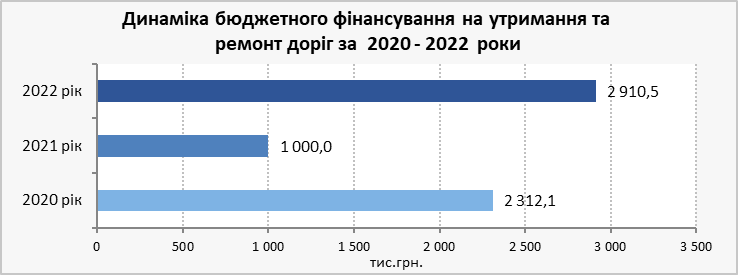 Заходи, які були здійснені у 2022 році для досягнення визначених цілей та завдань розвитку галузі та очікувані результати від їх реалізації В межах реалізації питань нового будівництва, реконструкції, модернізації та капітального ремонту об’єктів житлового фонду та інфраструктури Вараської МТГ в 2022 році за рахунок резервного фонду бюджету Вараської МТГ, були виконані наступні роботи:виготовлено проектно-кошторисну документацію з проведенням експертизи по об’єкту «Капітальний ремонт вул. Хлібороб від буд. №38 до перехрестя з вул. Шкільна в с. Стара Рафалівка Вараського району Рівненської області» на суму – 69,2 тис.грн;розроблено проект організації дорожнього руху та погоджено в патрульній поліції вул. Енергетиків, вул. Набережна, дорога Кільцева, дорога Теплична, вул. Героїв майдану, вул. Комунальна на суму – 183,2 тис.грн.   Житлово-комунальне господарствоФункціонування житлового фонду та утримання тепло- і водомереж ГРОМАДИ Інформація про поточний стан справ, реалізацію заходів, що проводились у 2022 році, характеристика головних проблем Житловий фонд міста складає 729,9 тис.кв.м, житлозабезпеченість на 1 мешканця складає 19,0 кв.м. У місті 418 житлових будинків, з них 224 індивідуальних житлових будинків та 185 багатоквартирних житлових будинків, 1 гуртожиток та 8 гуртожитків для проживання сімей. В м. Вараш створено 89 об’єднань співвласників багатоквартирних будинків (далі – ОСББ), до яких входять 117 житлових будинків. Решту частину будинків обслуговує КП «Управляюча компанія «Житлокомунсервіс» ВМР. Загальна кількість квартир по місту становить 15 052 одиниць.Для стимулювання ОСББ до здійснення капітальних ремонтів у їхніх будинках розроблена і діє Програма співфінансування ремонтів багатоквартирних житлових будинків  у Вараській міській територіальній громаді на 2021-2025 роки. Фінансування таких ремонтів здійснюється на умовах співфінансування: з місцевого бюджету 80%, власні кошти ОСББ – 20% від кошторисної вартості  будівельних робіт. У зв’язку з обмежувальними заходами під час воєнного стану, фінансування заходів програми у 2022 році не проводилось.На реалізацію заходів Програми розвитку і реалізації питань нового будівництва, реконструкції, модернізації та капітального ремонту об’єктів житлового фонду та інфраструктури Вараської МТГ на 2020-2022 роки (далі – Програма) у 2022 році виділено 11,96 тис. грн. – отримано сертифікат про прийняття в експлуатацію закінченого будівництвом об’єкта «Реконструкція водопровідної мережі від ВК-184 до ВК-35 по мікрорайону Перемоги в місті Вараш, Рівненської області».З резервного фонду бюджету Вараської МТГ на реалізацію заходів з ремонтних робіт та модернізації у житлово-комунальному господарстві громади в 2022 році було фактично використано – 28 835,7 тис. грн., в тому числі:  на проведення капітальних ремонтів (модернізація) 18 ліфтів, каналізаційного колектора, будівлі котельні с. Собіщиці, приміщень КНП ВМР «ВБЛ»; на виготовлення (коригування) проектно-кошторисної документації на проведення капітальних ремонтів: індивідуальних теплових пунктів (ІТП), трубопроводу холодного водопостачання, вул. Хлібороб, приміщень адмінбудівлі (м-н Незалежності,1), будинку культури (с. Більська Воля), спортивного залу Вараського ліцею №2; на проектні роботи з організації дорожнього руху; на проведення поточних ремонтів: електромережі водонапірної башти, водонапірної мережі та по благоустрою території в с. Більська Воля; захисної споруди подвійного призначення с. Заболоття; котельні с. Собіщиці; приміщень найпростішого укриття в підрозділах КНП ВМР «ВБЛ»; мережі водовідведення інфекційного відділення КНП ВМР «ВБЛ»; приміщень для проживання внутрішньо переміщених та евакуйованих осіб;  будівлі енергодільниці; покрівель майнового комплексу «Водопостачання НС-3- с. Бабка»; покрівель міських очисних споруд м. Вараш; електромереж адмінбудинку с. Заболоття.Обслуговуванням об’єктів теплового та водопровідно-каналізаційного господарства займається КП «Вараштепловодоканал» ВМР. На даний час на балансі підприємства знаходяться мережі теплопостачання протяжністю 28,715 км (у двотрубному обчисленні), водопровідні мережі протяжністю 51,9 км, каналізаційні мережі протяжністю 54,5 км, міські очисні споруди, каналізаційні насосні станції №1, №2, №3, сім артезіанських свердловин водозабору села Бабка №№ 1,2,3,4,5,6,7, насосні станції ΙΙ та ΙΙΙ підйомів.Зношеність мереж, споруд та устаткування становить: водопостачання міста – 57%, водовідведення – 44%. Зношеність мереж теплопостачання - 48%. Проведено інженерно-геологічні вишукування по об’єкту «Реконструкція водопровідної мережі від ВК-42 до ВК-89 по мікрорайону Будівельників в місті Вараш на суму – 24,3 тис.грн та виготовлено проектно-кошторисну документацію з проведенням експертизи по даному об’єкту на суму – 66,7 тис.грн.КП «Вараштепловодоканал» ВМР усунуто 21 аварійна ситуація на водопровідних мережах, здійснена заміна 48 п.м. трубопроводів різного діаметру, проведена заміна запірної арматури різного діаметру в кількості 17 штук та заміна 1 пожежного гідранта.На дільниці водовідведення було усунуто 9 аварійних ситуацій, виконано ремонт ділянок  напірного каналізаційного колектора Ø 400-500 мм загальною довжиною 20 м.п. та проведено заміну запірної арматури різного діаметру в кількості 28 штук. Виконано 239 прочищень на каналізаційних мережах міста. На міських очисних спорудах проведена заміна стальних орошувачів на поліпропіленові на 2-х аерофільтрах та заміна щитових затворів (3 шт.). На каналізаційних насосних станціях № 2,3 було проведено заміну частини вентиляційного обладнання. На дільниці теплопостачання було усунуто 20 аварійних ситуацій  із заміною 217 м.п. трубопроводів різного діаметру та проведено заміну запірної арматури різного діаметру в кількості 15 штук. Проведена заміна теплової ізоляції надземної частини трубопроводу з використанням нового ізолюючого матеріалу (сегментів теплоізоляційних у фольгоізолі різних діаметрів 219 - 426 мм) довжиною 386 м.п. Обсяг фінансового ресурсу, направленого на галузь  житлово-комунального господарства за 2020 – 2022 роки, наведений у наступній таблиці. Динаміка бюджетного фінансування галузі житлово-комунального господарства за 2020 – 2022 роки наведена у наступній діаграмі.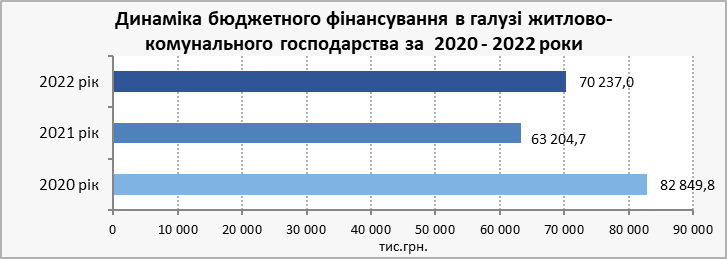  Заходи, які були здійснені у 2022 році для досягнення визначених цілей та завдань розвитку галузі та очікувані результати від їх реалізації Благоустрій ГРОМАДИ Інформація про поточний стан справ, реалізацію заходів, що проводились у 2022 році, характеристика головних проблем З метою забезпечення благоустрою, належного рівня технічного та санітарного стану територій Вараської МТГ, розроблена та діє Комплексна програма благоустрою та розвитку комунального господарства Вараської МТГ на 2021-2025 роки (далі - Програма).          У  2022 році на проведення заходів з благоустрою населених пунктів громади було використано 51 336,9 тис.грн бюджетних коштів.На озеленення території та об'єктів благоустрою у звітному періоді направлено 9 153,3 тис.грн коштів Вараської МТГ, а саме: забезпечено утримання та догляд за зеленими зонами  площею 519 676 м² (в т.ч. квітники – 13 056 м², теплиці – 170 м², живоплоту –21 291 м.п., розплідника – 530 м², ліс Ювілейний  – 33 200 м², територія парку в районі НТЦ – 44 000 м², Брусилівська гора – 300 000 м², міжквартальні зелені зони – 128,720 м² ); дерев – 21174 шт; кущів – 13 865 шт; урни, баки для сміття – 315 шт, а також забезпечено належне утримання об'єктів благоустрою міста та населених пунктів громади. Проведено роботи по утриманню об’єктів благоустрою: фарбування дер. поверхонь – 109,6 м2;  фарбування лавочок – 276,1 м2;   покриття  поверхонь лаком – 101,85 м2;   фарбування бетонних поверхонь, в т.ч. фасадів  – 268 м2;   фарбування металевих поверхонь,  – 763,8 м2; просте фарбування – 307 8 м2.З метою озеленення територій громади були висаджені в місті  та в населених пунктах громади саджанці дерев і кущів та багаторічних квітів, в тому числі:  дерев  – 383 шт.; кущів – 813 шт., квітів (чорнобривці, агератум, пеларгонія, гвоздика ампельна) – 1 580 шт.На утримання доріг використано 31 606,9 тис.грн:  утримання  доріг – 870,007 м² (177,01 км), пішохідних та велосипедних доріжок –110 116 м² (26,56 км), автобусних зупинок –53 шт; набережна –156,400 м2, площі газонів в межах міста – 209702 м2, міст – 650 м2, сквер – 2 977 м2.Проведено бетонних робіт:  ямковий ремонт доріг, з’їздів:  холодний асфальт – 77,183 м2; гарячий асфальт – 532,8 м2; влаштування  цементно-бетонного покриття – 2 213,91 м2; влаштування бордюрів – 202 м.п.; влаштування поребриків – 61 м.п.; побілка бордюрів – 4 832 м2;  побілка по бетону - 3015 м.п.;  фарбування металевих поверхонь – 763,8 м2;  навантаження сміття вручну  на транспортні засоби – 1 402,5 т.; навантаження піску - 1 011 т.; очищення доріг з твердим покриттям від грязі вручну - 53 050 м2.  Виконано ремонтних робіт та влаштування мощення тротуарів, пішохідних доріжок з бруківки на суму 1 343,3 тис.грн. Влаштовано: бруківки – 1949 м2;  поребрика – 388 м; бордюр – 111м.На утримання кладовищ площею 30,37 га було направлено 349,9 тис.грн бюджетних коштів. На реалізацію заходів Програми охорони тваринного світу та регулювання чисельності безпритульних тварин у Вараській МТГ на 2021-2025 роки  в 2022 році  було виділено коштів  бюджету – 620,3 тис.грн, використано – 618,4 тис.грн, а саме на  забезпечення роботи Центру для тимчасової перетримки безпритульних тварин (на післяопераційне утримання безпритульних тварин, на оплату праці робітника з догляду за тваринами, ловця бездоглядних тварин, водія та на організацію харчування безпритульних тварин). Для проведення видатків на оплату за споживання електроенергії по місцях загального користування виділені кошти для КП «Благоустрій» ВМР в сумі 3 833,5 тис.грн; використано коштів протягом звітного періоду  – 3 777,7 тис. грн (спожито потягом звітного періоду 713 415 кВт. год електроенергії). На утримання вуличного освітлення (видатки на технічне обслуговування та утримання систем вуличного освітлення)  виділені кошти для КП «Благоустрій» ВМР - 3 346,2 тис.грн; використано – 3 346,2 тис. грн. Забезпечено утримання ЛЕП: повітряних 4,25 км., кабельних – 79,94 км., щитків -70 шт., світлових точок – 3044 шт. Виконано наступний обсяг робіт: демонтаж першого проводу - 969 м; по МТГ-40 м; затягування проводу - 1047 м; по МТГ - 140 м ; підвішування проводів - 0,64 км.; по МТГ-0,53 км; покладання кабелю повітряних ліній СІП ( по МТГ ) - 3 605  м; виконано технічне обслуговування світильників – 1793 шт.;по МТГ- 240 шт.; заміна вимикачів - 40 шт.; по МТГ-11 шт.; ремонт світлоточок -235 шт. по МТГ; встановлення точок освітлення - 220 точок; прокладання гірлянд до новорічних локацій; ліквідація пошкоджень електромереж - 31 км по МТГ. На влаштування вуличного освітлення були виділені кошти для КП «Благоустрій» ВМР в сумі 4 455,5 тис.грн; використано коштів протягом звітного періоду – 2 392,7 тис. грн. (придбано 147 опор вуличного освітлення). Обсяг фінансового ресурсу, направленого на  благоустрій  населених пунктів за період з 2019 по 2022 роки, наведений у наступній таблиці.  Динаміка бюджетного фінансування галузі благоустрою населених пунктів за 2020 – 2022 роки наведена у наступній діаграмі.Заходи, які були здійснені у 2022 році для досягнення визначених цілей та завдань розвитку галузі та очікувані результати від їх реалізаціїЕнергетичний розвиток та енергоефективністьІнформація про поточний стан справ, реалізацію заходів, що проводились у 2022 році, характеристика головних проблем освітиВ умовах воєнного стану та збройної агресії рф енергетична система України опинилася в критично тяжкому становищі. Для стабілізації енергосистеми, оператори системи розподілу (обленерго) застосовували екстрені заходи. В цих умовах оптимальне та раціональне споживання енергії є найкращою реакцією на сучасні виклики.З метою оптимізації споживання енергетичних ресурсів, запровадження заходів енергоефективності в громаді, зменшення витрат на паливно-енергетичні ресурси, забезпечення економії бюджетних коштів, рішенням Вараської міської ради від 24.02.2021 №167 затверджено Комплексну програму енергоефективності Вараської МТГ на 2021 – 2025 роки (далі –Програма).Програма передбачає виконання у своїх межах підпрограм, пов’язаних з функціональним (галузевим) призначенням. Відповідно до заходів Програми у 2022 році було передбачено фінансування в розмірі 45 924,1 тис.грн, проте у зв’язку з введенням на території України правового режиму воєнного стану заходи не виконувались і кошти на їх реалізацію не виділялись. В рамках виконання політики енергозбереження та енергоефективності, з метою популяризації ощадливого ставлення до енергоресурсів проводяться інформаційні години в закладах освіти щодо економного використання енергоресурсів та збереження довкілля. По окремих закладах освіти проведений енергетичний аудит: у закладі дошкільної освіти с. Заболоття; у дошкільних навчальних закладах (ясла-садок) комбінованого типу м. Вараш №3, №4, №7, №12; у Вараських ліцеях №1, №2. Проведено заміну вікон та дверей, заміну котлів в окремих закладах освіти сільських населених пунктів. Проведено заміну світильників на енергозберігаючі, заміну батарей опалення з встановленням вентиля регулювання температури.По закладах культури в межах заходів з енергоефективності проведено: заміна дверних блоків в будинку культури с. Заболоття, в клубі с. Озерці, в Центрі дозвілля м. Вараш;  заміна вікон в клубі с. Озерці та будинку культури с. Більська Воля (наявний енергетичний сертифікат на будівлю будинку культури с. Більська Воля). По КНП ВМР «Вараський ЦПМД»» –  на всіх об’єктах встановлено лічильники електроенергії, в приміщеннях з централізованим теплопостачанням та водопостачанням встановлено лічильники обліку тепла та води. В приміщеннях з централізованим теплопостачанням проведено заміну старих інженерних мереж на нові, проведено утеплення теплової мережі, проведено заміну запірної арматури. При зміні температурного режиму на вулиці, проводиться коригування подачі тепла шляхом регулювання витрати теплоносія.По КНП ВМР «ВБЛ» здійснена заміна приладів внутрішнього освітлення, проведено енергетичний аудит трьох основних (найбільших) будівель з видачою звітів. Підприємством проведена заміна світильників (ламп) на світлодіодні (81 шт.), заміна віконних блоків (6 шт.).  На постійному контролі підприємств, установ, організацій громади – вжиття заходів щодо економії енергоносіїв. Спеціалістами проводиться постійний аналіз витрат на виконання заходів з енергоефективності по кожному об’єкту.Заходи, які були здійснені у 2022 році для досягнення визначених цілей та завдань розвитку галузі та очікувані результати від їх реалізаціїПідвищення соціальних стандартів та якості життяЗайнятість населення та ринок праціІнформація про поточний стан справ, реалізацію заходів, що проводились у 2022 році, характеристика головних проблем Протягом 2022 року на обліку в Вараській міській філії Рівненського обласного центру зайнятості (далі – Філія) перебувало 1838 безробітних громадян, що на 267 безробітних або на 12,7 % менше ніж за 2021 рік (2105 чол.). У 2022 році статус безробітного надано для  1411 чол., що на 225 безробітних або на 13,8 % менше ніж за період минулого року (1636 чол.). З них жінки склали 59,5 % (839 осіб), молодь у віці до 35 років – 45,5 % (642 чол.) та особи, що мають додаткові гарантії у сприянні працевлаштуванню – 24,7 % чол. (348 чол.). З числа безробітних, які отримали статус безробітного з 01.01.2022, питома вага осіб, що займали посади  службовців становила 35,6 % (502 чол.), робітників – 52,4 % (740 чол.) та осіб, які не мають професії або займали місця, що не потребують спеціальної підготовки  - 12,0 % (169 чол.). Всього з початку року було зареєстровано 457 чол. (або 32,4 %) сільського населення, які здійснюють пошук роботи та відповідно потребують сприяння у працевлаштуванні по місцю свого фактичного проживання.Протягом 2022 року на обліку в Філії  у пошуках роботи перебувало 73 особи з інвалідністю, що мали статус безробітного, з яких жінки склали 46,6 % (34 чол.) та молодь у віці до 35 років – 35,6 % (26 чол.). За звітний період  працевлаштовано 29 осіб з інвалідністю, в тому числі 25 осіб зі статусом безробітного. Пройшли профнавчання 4 безробітних з інвалідністю. Всього отримували допомогу по безробіттю 65 чол. з інвалідністю. Охоплено профорієнтаційними послугами 71 безробітний, що належить до осіб з інвалідністю, яким надано 353 послуги. У 2022 році на обліку в Філії  у пошуках роботи перебувало 110 внутрішньо переміщених осіб, що мали статус безробітного. За звітний період було працевлаштовано 56 осіб з числа ВПО, в тому числі 32 особи зі статусом безробітного. Пройшли професійне навчання 6 безробітних ВПО. Всього отримували допомогу по безробіттю  95 чол. Охоплено профорієнтаційними послугами 109 безробітних ВПО. Станом на 01.01.2023 у Філії перебувало 31 ВПО, які мали статус безробітного.Особливу увагу приділено 38 учасникам бойових дій, що мали статус безробітного, з яких 33 чол. отримували  виплату допомоги по безробіттю. Припинили реєстрацію в центрі зайнятості 35 чол., з яких 13 чол. у зв’язку з невідвідування служби зайнятості протягом 30 робочих днів та поданням заяви про відмову від послуг служби зайнятості (пошук роботи за межами міста, тощо) та 22 чол. або 57,9 %  у зв’язку з працевлаштуванням, зокрема: 13 чол. – у зв’язку проходженням військової служби по мобілізації;  9 чол. – у зв’язку працевлаштуванням до: ТОВ КНМП «ЕПМ» - 2 чол., КП «Благоустрій» ВМР – 1 чол.,  Рівненська АЕС - 3 чол., управління освіти ВК Вараської МР – 2 чол.Станом на 01.01.2023 у Філії перебувало 3 учасники бойових дій, які мали статус безробітного.Структура зареєстрованих безробітних за окремими соціальними групами наведена у наступній таблиці.Показники соціального захисту населення  від безробіття наведені у наступній таблиці. Всього за 2022 рік було прийнято 18 рішень про компенсацію фактичних витрат роботодавцю у розмірі єдиного внеску на загальнообов’язкове державне соціальне страхування, а саме: для 7 роботодавців, якими було працевлаштовано 15 безробітних на нові робочі місця в пріоритетних видах економічної діяльності, зокрема: «Виробництво м’яса», «Роздрібна торгівля фруктами й овочами в спеціалізованих магазинах», «Постачання інших готових страв», «Ветеринарна діяльність»;для 3 роботодавців, якими було працевлаштовано 3 безробітних, що є недостатньо конкурентоспроможними на ринку праці та мають додаткові гарантії у сприянні працевлаштуванню. В цілому за 2022 рік за сприяння служби зайнятості отримали роботу 1 126 незайнятих трудовою діяльністю громадян, з яких 892 громадян зі статусом безробітного. Проте отримали роботу на 111 безробітних або на 11,1% менше ніж у 2021 році (1 003 чол.). З числа працевлаштованих безробітних жінки склали 467 (або 42,1 % від числа перебуваючих на обліку даної категорії),  молодь до 35 років – 379 (або 46,8 % від числа перебуваючих  на обліку даної категорії) та  особи, що мають додаткові гарантії у сприянні працевлаштуванню – 181 (або 38,4 % від числа перебуваючих на обліку даної категорії).  Рівень працевлаштування безробітних за 2022 рік зріс на 0,9 % та склав 48,5 %, проти 47,6 % у 2021 році. На інших роботах тимчасового характеру за рахунок коштів роботодавців працювало 59 безробітних громадян, якими відпрацьовано 128 людино-днів та використано коштів роботодавців 50,0 тис. грн.  Охоплено професійним навчанням (підготовка, перепідготовка та підвищення кваліфікації) 72 безробітних, з яких здобули професію та отримали роботу після закінчення професійного навчання 69 чол.Заходи, які були здійснені у 2022 році для досягнення визначених цілей та завдань розвитку галузі та очікувані результати від їх реалізації Соціальне забезпечення населення та заробітна платаІнформація про поточний стан справ, реалізацію заходів, що проводились у 2022 році, характеристика головних проблем На обліку у Департаменті соціального захисту та гідності виконавчого комітету Вараської міської ради перебуває 31 523 отримувачів 177 видів соціальної підтримки.Прийнято та зареєстровано 11 045 заяв від громадян, які звернулися за первинним призначенням та перерахунком держаних соціальних допомог, компенсацій та субсидій, з них 3 341 заяв  надійшли шляхом електронного звернення.За даний період проведено нарахування та отримано коштів на виплату державних соціальних допомог сім’ям за рахунок коштів з державного бюджету на загальну суму 120 908,5 тис.грн. Заборгованість по виплаті допомог відсутня.Нараховано пільг та субсидії на відшкодування витрат на житлово-комунальні послуги в сумі 20 462,7 тис.грн. Заборгованість по відшкодуванню субсидій відсутня.Станом на 01.01.2023 в Єдиному державному автоматизованому реєстрі осіб, які мають право на пільги було зареєстровано 20 300 громадян.Середньомісячна кількість отримувачів пільг 2 900 чоловік (разом із членами сім’ї  - 7 600 чол.).На виконання заходів Програми соціальної допомоги та підтримки мешканців Вараської МТГ на 2021-2023 роки (далі – Програма) у 2022 році було використано 7 614,8 тис.грн коштів місцевого бюджету. Програмою охоплено близько 22 000 громадян.За рахунок коштів Програми здійснені виплати: пільговикам – до Дня Чорнобильської трагедії, з нагоди відзначення Перемоги у Другій світовій війні, Дня Незалежності України, до Міжнародного дня людей похилого віку, до річниці утворення Української повстанської армії, до Міжнародного дня інвалідів,  	допомогу на поховання; на відшкодування витрат на безоплатне поховання військовослужбовців, яким не встановлено статус учасника бойових; батькам для надання одноразової матеріальної допомоги при народженні двійні, трійні і більше дітей; мешканцям міста Вараш, які опинилися у скрутних життєвих обставинах; 	на відшкодування компенсаційних виплат за пільговий проїзд та за послуги зв’язку окремим категоріям громадян; на фінансову підтримку міської громадської організації ветеранів, Української спілки ветеранів Афганістану, ветеранської спілки учасників АТО та захисників Вітчизни. Територіальний центр соціального обслуговування (надання соціальних послуг) міста Вараш забезпечує надання соціальних послуг особам, які перебувають у складних життєвих обставинах і потребують сторонньої допомоги, за місцем проживання. Штатна чисельність працівників становить 43 одиниці; чисельність громадян, взятих на обслуговування – 1 135 чол. На утримання установи на 2022 року направлено 6,8 млн. грн коштів місцевого бюджету. Вараський міський центр комплексної реабілітації для осіб з інвалідністю імені З.А.Матвієнко – спеціалізований заклад, цільовим призначенням якого є здійснення заходів комплексної реабілітації, спрямованих на коригування функціональних порушень у дітей,  та осіб з інвалідністю, дітей з групи ризику та учасників АТО/ООС  Вараської МТГ (далі-отримувачі послуг). Отримувачами послуг Центру були  258 осіб (м. Вараш – 237,  Вараська МТГ-21);  за категоріями: діти з інвалідністю – 82; діти, які належать до групи ризику щодо отримання інвалідності – 136;  учасники АТО/ООС – 5; особи з інвалідністю – 35. Штатна чисельність працівників Центру становила 66,25 одиниць. На утримання установи у 2022 році направлено 13 423,2 тис. грн коштів місцевого бюджету. Поряд із основним видом діяльності (надання реабілітаційних послуг) в Центрі була організована додаткова діяльність з надання платної послуги з галотерапії у Комплексі «Соляна кімната». Зазначена послуга надавалася на платній основі для жителів міста та всіх бажаючих. Рішенням виконавчого комітету Вараської міської ради було затверджено тариф, який становив 51 грн. за одну послугу. Отримувачі послуг Центру, на всіх програмах перебування, отримували її безкоштовно. Відвідувачами комплексу стали 112 отримувачів послуг Центру та 16 жителів міста. У січні 2022 року, Центром отримана ліцензія на впровадження господарської діяльності з медичної практики, у грудні - зареєстроване одне робоче місце лікаря  в електронній системі охороні здоров'я «Аскеп» з метою ведення первинної облікової документації. Вараський міський центр соціальних служб (ВМЦСС) забезпечує проведення соціальної роботи з сім’ями, дітьми та молоддю, які  перебувають у складних життєвих обставинах та потребують сторонньої допомоги,  шляхом  їх  виявлення, обліку  та  вивчення потреб, планування та  визначення методів допомоги, надання соціальних послуг. Протягом 2022 року працівниками ВМЦСС проведено оцінку потреб 361 сім’ї/особи. Складні життєві обставини підтвердилися у 50 сім’ях, яким надавалася послуга соціального супроводу. Дані сім'ї поставлені на облік центру як такі, що перебувають в складних життєвих обставинах. Всього на даному обліку протягом року перебувало 68 сімей, де виховуються 76 дітей. За результатами роботи знято з соціального супроводу 35 сімей – усі з досягненням позитивного результату. У 2022 році здійснено перевірку цільового використання допомоги при народженні дитини у 179 сім’ях. Підготовлено дві пропозиції щодо припинення виплати допомоги через нецільове використання коштів. У підпорядкуванні ВМЦСС діють чотири підліткових клуби за місцем проживання, у яких функціонують гуртки різних напрямків. Всього вихованцями підліткових клубів у 2022-2023 навчальному році стали 528 дітей. Кількісні та якісні показники роботи галузі соціального захисту населення наведені у наступній таблиці. Обсяг фінансового ресурсу, направленого на галузь  соціального захисту та соціального забезпечення у 2020 – 2022 роках, наведений у наступній таблиці.  Динаміка бюджетного фінансування галузі соціального захисту та   соціального забезпечення за 2020 – 2022 роки наведена у наступній діаграмі.Заходи, які були здійснені у 2022 році для досягнення визначених цілей та завдань розвитку галузі та очікувані результати від їх реалізації Охорона здоров'яІнформація про поточний стан справ, реалізацію заходів, що проводились у 2022 році, характеристика головних проблем Комунальним некомерційним підприємством Вараської міської ради «Вараський центр первинної медичної допомоги» (КНП ВМР «Вараський ЦПМД») укладено договір з Національною службою здоров’я України щодо надання пацієнтам медичних послуг за програмою медичних гарантій, що передбачені Порядком надання первинної медичної допомоги, затверджений наказом МОЗ № 504 від 19.03.2018.Середня кількість працівників КНП ВМР «Вараський ЦПМД» у 2022 році становила  107 осіб, витрати на оплату праці – 25 418,1 тис.грн. Чисельність працівників збільшилась у зв'язку з приєднанням амбулаторій Вараської МТГ та надання медичних послуг в сільській місцевості.Окрім КНП ВМР «Вараський ЦПМД», первинну медичну допомогу надають ФОП Бортнік Г.М., ФОП Лаврук Н.В.У Вараській МТГ функціонує 4 амбулаторії та 6 ФАПів: Більськовільська АЗПСМ, Мульчицька АЗПСМ, Сопачівська АЗПСМ, Заболоттівська АЗПСМ; ФАПи –  с. Березино,   с. Рудка, с. Озерці, с. Собіщиці,с. Уріччя, с. СТ.Рафалівка.КНП ВМР «Вараський ЦПМД» за кошти НСЗУ проводились електромонтажні роботи в амбулаторіях №1 та №2 міста Вараш, Мульчицькій, Більськовільській та Сопачівській АЗПСМ – на суму 489,9 тис.грн. В амбулаторіях проведено ремонт інженерних мереж на суму 71,0 тис.грн.  За кошти НСЗУ було придбано 2 генератори на загальну суму 99,7 тис. грн.З резервного фонду бюджету Вараської МТГ для КНП ВМР «Вараський ЦПМД» виділено кошти для придбання дефібрилятора, 2 генераторів та котла (з встановленням) на загальну суму 283,9 тис.грн.Надання медичної допомоги вторинного рівня забезпечує комунальне некомерційне підприємство Вараської міської ради «Вараська багатопрофільна лікарня» (КНП ВМР «ВБЛ»), що обслуговує населення Вараської МТГ в кількості 52 495 чол., із них 12 444 чол. дитячого населення та 40 051 чол. дорослого населення.У 2022 році КНП ВМР «ВБЛ» з бюджету Вараської МТГ було виділено коштів в сумі  50 722,7 тис. грн, коштів від НСЗУ – 95 917,26 тис. грн, та надходжень від платних медичних послуг – 8 680,7 тис. грн, в т.ч. від населення – 1 740,0 тис.грн.Середня кількість працівників КНП ВМР «ВБЛ» у 2022 році становила  438 осіб, витрати на оплату праці – 84 664,0 тис.грн.    У 2022 році КНП ВМР «ВБЛ» було заключено 19 договорів з НСЗУ. З грудня 2020 року було заключено договір з НСЗУ на надання медичних послуг за пакетом 31 «Стаціонарна допомога пацієнтам з гострою респіраторною хворобою COVID-19, спричиненою коронавірусом SARS-CoV-2. Згідно договору працювало в 2022 році 4 команд для надання допомоги хворим з COVID-19. Станом на 31.12.2022 проліковано 162 пацієнта хворих на коронавірусну хворобу. У 2022 році в лікарні було розгорнуто 23 ліжка для лікування хворих на коронавірусну хворобу. В наявності 149 точок централізованого постачання кисню та 26 кисневих концентраторів (всього 175 точок), що на даний час забезпечує потребу. За даними звіту за 2022 рік поліклінічними підрозділами проведено 159 541 відвідувань. За рахунок коштів бюджету Вараської МТГ в КНП ВМР «ВБЛ» відкрито кабінет відновного лікування, оснащений реабілітаційним обладнанням на суму 1 208,3 тис.грн, відкрито відділення гемодіалізу – 1 477,1 тис. грн, ремонт частини приміщення головного корпусу під травматологічний пункт проведено ДЖКГМБ ВК ВМР, рентген кабінету – 1 165, 4 тис.грн, проведено аварійний ремонт санітарно-технічних мереж головного корпусу, полового будинку та інфекційного відділення –734,3 тис.грн, зроблено ремонт мереж водопроводу і каналізації – 198,0 тис. грн, проведено поточний ремонт другого поверху поліклініки (оздоблення) на суму 382,7 тис.грн, також було проведено поточний ремонт медичного обладнання в сумі 122,2 тис.грн. З резервного фонду бюджету Вараської МТГ для КНП ВМР «ВБЛ» було  виділено кошти для придбання спеціалізованого медичного обладнання – 29 876,2 тис.грн, для аварійного та поточних ремонтів, медичних оглядів військовозобов’язаних – 3  451,6 тис. грн. Аналітичні показники по виконанню програмних заходів у галузі охорони здоров’я наведені у наступній таблиці.* Без врахування трансфертів з Державного бюджету   Кількісні та якісні показники діяльності КНП ВМР «Вараський ЦПМД» наведені у наступній таблиці. Кількісні та якісні показники діяльності КНП ВМР «ВБЛ» наведені у наступній таблиці. Обсяг фінансового ресурсу, направленого на галузь охорона здоров'я  у 2021 – 2022 роках наведений у наступній таблиці.* З урахуванням коштів резервного фонду  Динаміка бюджетного фінансування галузі охорона здоров'я за 2020 – 2022 роки наведена у наступній діаграмі.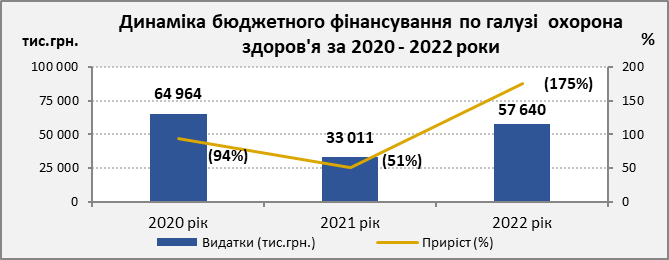  Заходи, які були здійснені у 2022 році для досягнення визначених цілей та завдань розвитку галузі та очікувані результати від їх реалізації ОсвітаІнформація про поточний стан справ, реалізацію заходів, що проводились у 2022 році, характеристика головних проблем Станом на 01.01.2023 до мережі освітньої галузі Вараської МТГ  належать  30 закладів освіти та 2 освітніх установи (Вараський інклюзивно-ресурсний центр та Вараський центр професійного розвитку педагогічних працівників).Частково оптимізовано  мережу закладів дошкільної освіти: у 14 закладах дошкільної освіти у цьому навчальному році функціонує 116 груп, що на 5 груп менше ніж у попередньому навчальному році. У  14 закладах загальної середньої освіти  функціонує 331 клас (8 164 учні)  та  9 груп  у 5 дошкільних підрозділах (у 2021-2022 навчальному році - 331 клас (8 101 учень) та 8 груп у дошкільних підрозділах).В системі позашкільної освіти Вараської МТГ функціонує Центр дитячої та юнацької творчості (далі- ЦДЮТ) та Дитячо-юнацька спортивна школа (далі - ДЮСШ). У ЦДЮТ функціонує 79 груп (з яких 2 інклюзивні) за напрямками: соціально-реабілітаційний, туристично-краєзнавчий, художньо-естетичний, еколого-натуралістичний, науково-технічний в яких охоплено 972 вихованці.ДЮСШ як заклад позашкільної освіти спортивного профілю створює необхідні умови для гармонійного виховання, фізичного розвитку, змістовного відпочинку  вихованців. У 2022/2023  навчальному році в структурі спортивної школи функціонує п'ять відділень: баскетболу, волейболу, дзюдо, футболу, греко-римської боротьби, де позашкільну освіту здобувають  352 вихованці(2021-2022н.р. -346).Організовано інклюзивне навчання у 24 групах закладів дошкільної освіти (38 дітей), 67 класах закладів загальної середньої освіти (82 учні) та 2 групах ЦДЮТ (2 дитини). Фахівцями Вараського ІРЦ проведено 317 комплексних психолого-педагогічних оцінок розвитку дітей з особливими освітніми потребами,  у 2021 році – 402.  Враховуючи потреби дітей та результати обстежень, дітям з  особливими освітніми потребами були надані індивідуальні корекційно-розвиткові заняття. Станом на 01.01.2023 у закладах та установах освіти Вараської МТГ  працює 2192 працівники.  Упродовж 2022 року у закладах дошкільної освіти виконані косметичні ремонти приміщень власними силами. Було проведено поточні ремонти підвальних приміщень (найпростіших укриттів), а саме:у дошкільному навчальному закладі №4 на суму 943,6 тис.грн;у дошкільному навчальному закладі №5 на суму 487,4 тис.грн;у дошкільному навчальному закладі №7 на суму 913,2 тис.грн;у дошкільному навчальному закладі №11 на суму 855,7  тис.грн;у дошкільному навчальному закладі №12 на суму 863,3 тис.грн.Придбано державну символіку, генератори для підвальних приміщень (найпростіше укриття) на суму 312,1 тис.грн, лампи аварійного призначення на суму 67,2 тис.грн, матеріали для проведення косметичних ремонтів господарським способом тощо.У закладах загальної середньої освіти виконані косметичні ремонти приміщень та здійснено поточні ремонти підвальних приміщень (найпростіших укриттів), а саме: у  Вараському ліцеї №1 – ремонт укриттів на суму 985,2 тис.грн;у Вараському ліцеї №2 – ремонт укриттів на суму 1 493,1тис.грн., поточний ремонт холу на суму 368,5 тис.грн;у Вараському ліцеї №4 – ремонт укриттів на суму 805,7 тис. грн., ремонт локальної мережі на суму 105,0 тис.грн;у  Вараському ліцеї №6 – ремонт укриттів на суму 943,7 тис.грн.;у Старорафалівській гімназії – ремонт центрального входу у приміщення (облицьовано плиткою ганок, облаштовано навіс та пандус), влаштовано відмостку. Проведено влаштування туалету. Загальна вартість робіт - 760,5 тис.грн.Проведено аварійні ремонтні роботи по ремонту санітарно-технічних систем, опалювальних систем, електричних мереж.Придбано  ноутбуки для організації дистанційного навчання на суму 1 920,0 тис.грн, генератори для підвальних приміщень (найпростіше укриття) на суму 152,9 тис.грн, матеріали для проведення косметичних ремонтів господарським способом. Вараським ліцеям №1, №2, №4 департаментом освіти і науки Рівненської ОДА безкоштовно надані «Комплекти обладнання з програмним забезпеченням для організації освітнього процесу з використанням технологій дистанційного навчання» (інтерактивна дошка; мультимедійний проектор з короткофокусним об'єктивом; 2 портативних комп'ютери (ноутбуки); цифрова документ-камера; інтерактивна панель; багатофункціональний пристрій (принтер-сканер-копір); персональний  комп'ютер формфактора десктоп; камера для відео конференції; спікерфон; стереогарнітура; Wi-fi роутер). В закладах загальної середньої освіти громади забезпечено безкоштовним харчуванням учнів 1-4 класів, учнів 5-11 класів –  із числа пільгових категорій дітей. У закладах дошкільної освіти № 3,5,7,10 Вараської МТГ організовано харчування дітей дошкільного віку з непереносимістю глютену та лактози. Обсяг  фінансового ресурсу, направленого на галузь  освіта у 2020 – 2022 роках за рахунок коштів місцевого бюджету, наведений у наступних таблиці та діаграмі.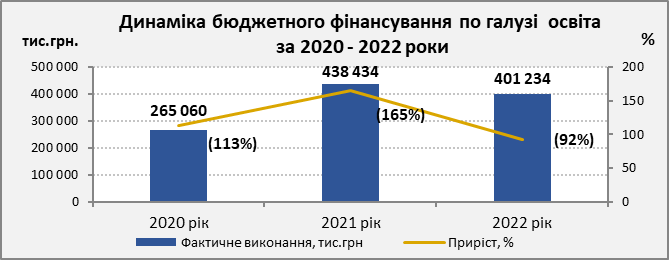  Заходи, які були здійснені у 2022 році для досягнення визначених цілей та завдань розвитку галузі та очікувані результати від їх реалізації Культура та туризмІнформація про поточний стан справ, реалізацію заходів, що проводились у 2022 році, характеристика головних проблем Реалізацію повноважень в галузі культури, туризму, молоді та спорту Вараської МТГ здійснює департамент культури, туризму, молоді та спорту виконавчого комітету Вараської міської ради у підпорядкуванні якого знаходиться 13 закладів, а саме: комунальний заклад «Парк культури та відпочинку»; комунальний заклад «Вараський молодіжний центр»; комунальний заклад «Вараська мистецька школа»; центр дозвілля; Заболоттівський будинок культури; Вараська міська бібліотека для дітей; Вараська міська публічна бібліотека; будинок культури с. Більська Воля; будинок культури с. Мульчиці; будинок культури с. Собіщиці; клуб с. Озерці; клуб с. Стара Рафалівка; клуб с. Сопачів.У 2022 році на виконання програми розвитку культури та туризму було виділено 2 244,5 тис. грн, освоєно коштів на загальну суму 1 941,39 тис. грн. Частина коштів не була освоєна у зв’язку із введенням воєнного стану та обмежувальними заходами згідно постанови Кабінету Міністрів України від 09.06.2021 № 590.Зокрема, кошти були використані на проведення урочистостей, концертних програм до державних, загальноміських свят та на утримання КЗ «Парк культури та відпочинку». Протягом року проведено 19 культурологічних заходів (2 з яких відбулися без залучення коштів, 11 культурологічних заходів не відбулося у зв'язку із введенням воєнного стану).На виконання «Програми розвитку культури та туризму на 2021-2025 роки» в частині фінансування КЗ «Парк культури та відпочинку» з бюджету Вараської МТГ виділено 1 836,8 тис.грн, з них використано - 1 749,8 тис. грн.З метою озеленення території парку, облаштування клумб, закладом було придбано саджанці кущів, дерев та квітів (рододендрон - 32 шт., гортензія - 30 шт., троянда - 50 шт., туя - 20 шт., штамбові дерева - 2 шт.), а також добрива на загальну суму 25,9 тис. грн. Протягом року закладом проводились роботи по утриманню та облаштуванню території парку.Початковий спеціалізований мистецький навчальний заклад «Вараська дитяча музична школа» у липні 2022 року перейменовано на комунальний заклад «Вараська мистецька школа». Проведено ремонт підвального приміщення (найпростіше укриття) на загальну суму 999,9 тис.грн.В Центрі дозвілля постійно відбуваються різноманітні майстер-класи для дітей та дорослих, які постраждали від російської війни (ВПО) та жителів міста. Діяла резиденція Святого Миколая.У Заболоттівському будинку культури проведено аварійний ремонт сантехніки на загальну суму 228,4 тис. грн; аварійний ремонт освітлення на загальну суму 52,5 тис. грн; аварійний ремонт покрівлі на загальну суму 44,7 тис. грн; проведення заходів з енергозбереження (заміна дверного блоку) на загальну суму 128,9 тис грн.У клубі с. Стара Рафалівка здійснено підключення до мережі інтернет на загальну суму 6,8 тис. грн. У Центрі дозвілля проведений капітальний ремонт даху (частково) на загальну суму 347,7 тис. грн. Вараська міська публічна бібліотека обслуговує понад 5 500 користувачів, сільські бібліотеки-філії – 4 659. Книжковий фонд становить понад 50 000 примірників книг та періодичних видань, сільські бібліотеки-філії – 59 358 примірників. При бібліотеці функціонують: «Аrt-подіум» для майстрів та аматорів, бажаючих представляти свої творчі роботи, вироби; «Coworkingzона» для фрілансерів, перекладачів, програмістів, фотографів та інших віддалених співробітників; клуб «Надія» для літніх людей з організації змістовного дозвілля; клуб рукодільниць «Поліська перлина» для зацікавлених різними техніками вишивки; літературне об’єднання «Лотос» для обміну думками, творчими надбаннями; центр спілкування людей з особливими потребами «Прометей»; «Клуб Анонімних авторів»; «Школа комп’ютерної грамотності для людей поважного віку»; «Школа пісочної анімації»; «Школа духовності «Сторінками Біблії та історії». У Вараській міській публічній бібліотеці стартував безкоштовний курс вивчення української мови «Мова - зброя» для популяризації української мови. В бібліотеці в наявності є електронна база аудіокниг для людей, які мають проблеми з зором, електронні картотеки та каталоги книг. Вараська міська бібліотека для дітей обслуговує понад 6 500 користувачів. Зареєстровано нових користувачів – 1 640, серед яких є ВПО. При бібліотеці функціонують: дитяче об’єднання «Книголюбчики»; літературно-мистецька вітальня «Обрії пізнання»; клуб «Пізнайко»; «Юний айтішник»; «Казкарики» - на засіданнях якого діти вчаться розвивати свою уяву, фантазію за допомогою написання своїх власних казок, результатом якого в 2020 році, надрукована перша збірка казок «Казкова стежинка». Функціонує «Кімната сімейного читання», метою якої є підтримка культури сімейного читання, згуртування сім’ї за допомогою бібліотечного простору, інформаційна підтримка молодих сімей. Користувачі бібліотек мають доступ до мережі інтернет, користуються зоною Wi-Fi для задоволення освітніх та дозвіллєвих потреб. У бібліотеці відбуваються різноманітні майстер-класи, мультпокази, творчі години, виставки, години спілкування, інтерактивні ігри. Кількісні та якісні показники ефективності роботи галузі наведені у наступній таблиці. Обсяг  фінансового ресурсу, направленого на галузь  культура і мистецтво у 2020 – 2022 роках за рахунок коштів місцевого бюджету, наведений у наступних таблиці та діаграмі.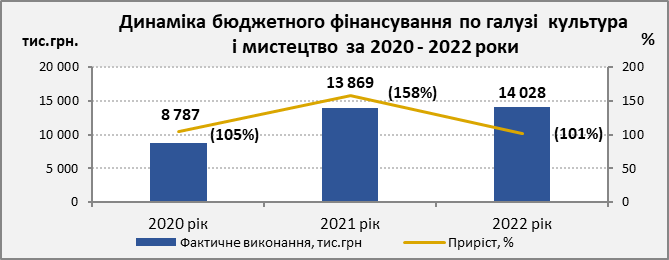 Заходи, які були здійснені у 2022 році для досягнення визначених цілей та завдань розвитку галузі та очікувані результати від їх реалізації Молодіжна та сімейна політикаІнформація про поточний стан справ, реалізацію заходів, що проводились             у 2022 році, характеристика головних проблем В рамках реалізації молодіжної політики, національно-патріотичного виховання, створення умов для виховання патріотизму, духовності, моральності, формування здорового способу життя, підвищення рівня правової культури молоді спільно з активною молоддю громади організовано більше 29 заходів та використано - 204,1 тис. грн: круглий стіл «Подвиг Героїв Крут», заходи до Дня матері, заходи до Міжнародного дня сім’ї, захід до Всеукраїнської акції «Велодень», заходи до Міжнародного дня захисту дітей, проведено психологічно-розвантажувальний захід для дітей «Солодкі фантазії», заходи до Дня міста, до Дня Незалежності України, міський забіг «Шаную воїнів, біжу за Героїв України», захід до підготовки та відзначення Дня захисників та захисниць України, військово-спортивні змагання «Хлопці-козаки!», захід «Швидкубінг», заходи до Міжнародного дня людей з інвалідністю, захід до Міжнародного дня волонтера, вручення подарунків дітям соціально незахищених категорій та дітям-членам громадських організацій, захід «Різдвяний кінопоказ» та покази мультфільмів та майстер-класи для дітей. Відділ молодіжних ініціатив працює за принципом «для молоді разом з молоддю». Командою відділу було реалізовано близько 40 заходів.Спільно з дитячою громадською організацією «Ольбери», дитячою громадською організацією «Дитячий Альпійський Рух України», громадською організацією Станиця Вараш Пласту - Національної скаутської організації України, Асоціацією прав інвалідів з дитинства «Надія», ДЮСШ та релігійною громадою «Благодать» відділом молодіжних ініціатив було організовано 33 табори, екскурсій, походів, експедицій на загальну суму 527,5 тис. грн та охоплено 2001 дитину.Прийняли участь як партнери у фокус-групі проєкту Ради Європи «Молодь за демократію в Україні: II Фаза» у співпраці з Міністерством молоді та спорту України з визначення потреб молодіжних центрів локального та обласного рівнів, щодо співпраці у воєнний та пост-воєнний періоди з молодіжними центрами у країнах - членах Ради Європи та подальших кроків, потрібних для посилення участі молодих людей, зокрема внутрішньо-переміщених, у роботі молодіжних центрів.Командою молодіжного центру були організовані заходи з питань працевлаштування молоді та популяризації окремих професій.З метою організації змістовного дозвілля молоді команда МЦ організувала клуб настільних ігор, клуб англійської мови, клуб «Мафія», кіноклуб. Команда молодіжного центру, завдяки гранту швидкого реагування в рамках програми «Мріємо та діємо», почали реалізацію проєкту по сортуванню сміття.Команда молодіжного центру постійно підвищує свій рівень знань у сфері молодіжної політики та залучає до своїх заходів кошти з різних грантових програм: «ВільноХаб», «Швидка допомога діяльності молодіжних центрів у період воєнного стану» в рамках програми «Мріємо та діємо», програма соціально-культурної інтеграції молоді «Доброго вечора, ми з України», завдяки яким вдалось реалізувати 29 заходів для молоді.У Вараській МТГ проживає 13 794 дитини. Працівники служби у справах дітей виконавчого комітету Вараської міської ради постійно надають підприємствам, установам, організаціям усіх форм власності, громадським організаціям, навчальним закладам, громадянам у межах своєї компетенції практичну, методичну, консультативну допомогу з питань соціально-правового захисту дітей;  приймають участь у судових засіданнях щодо захисту законних прав та інтересів дітей, забезпечують діяльність щодо усиновлення  та сімейних форм виховання, ведуть справи дітей-сиріт, дітей, позбавлених батьківського піклування, дітей, які перебувають в складних життєвих обставинах; вирішують спори між батьками щодо спілкування з дітьми,  визначення їх місця проживання, захист житлових прав дітей.Забезпечено організацію оперативного виявлення дітей, які залишились без батьківського піклування, дітей, які перебувають у складних життєвих обставинах. Проводились заходи для поліпшення становища дітей, запобігання насильству в сім´ї, профілактики злочинності серед підлітків, протидії торгівлі дітьми, запобігання споживання неповнолітніми алкогольних напоїв та тютюнових виробів, формування відповідального ставлення до здоров´я, життя та відмови від шкідливих звичок. Комісіями проведено обстеження умов проживання сімей, у яких виховуються малолітні та неповнолітні діти, за результатами яких складено  185 актів. Окремі кількісні показники роботи галузі наведені у наступній таблиці. Обсяг фінансового ресурсу, направленого на проведення заходів з молодіжної політики та оздоровлення дітей  у 2020 – 2022 роках за рахунок коштів місцевого бюджету, наведений у наступних таблиці та діаграмі.Заходи, які були здійснені у 2022 році для досягнення визначених цілей та завдань розвитку галузі та очікувані результати від їх реалізації Фізична культура та спортІнформація про поточний стан справ, реалізацію заходів, що проводились у 2022 році, характеристика головних проблем В місті функціонує дві дитячо-юнацькі спортивні школи (ДЮСШ –  управління освіти та КДЮСШ –  Рівненської АЕС. В дитячо-юнацьких спортивних школах займається 886 дітей.За звітний період тренерами спортивних шкіл підготовлено вихованців, які виконали: І спортивних розрядів – 4; кандидатів у майстри спорту – 3 (боротьба греко-римська, плавання). Четверо вихованців спортивних шкіл входили до складу національних збірних команд України 2022 року.У 2022 році поточні та капітальні ремонти спортивних споруд міста проведено за рахунок коштів підприємств, установ та організацій.Протягом 2022 року в громаді проводилася фізкультурно-оздоровча та спортивно-масова робота. За місцем проживання та у місцях масового відпочинку громадян були проведені масові спортивні заходи та змагання: «Велоперегони», «Олімпійське лелеченя», «Перегони на грунтах», «Триатлон. Сопачів. Суперспрінт», «Сімейні перегони», «Триатлон в закритих приміщеннях» тощо.Проведена спартакіада серед працівників Рівненської АЕС з 12 видів спорту, за участі 23 команд (1 250 учасників). Змагання проводились з футзалу, стрільби кульової, настільного тенісу, плавання, волейболу, шашок, міні-футболу, стрітболу (міні-баскетболу), гирьового спорту, пляжного волейболу, шахів, баскетболу.Спортсмени з інвалідністю приймали участь в чемпіонаті Рівненської області з плавання, на яких  вибороли 2 перших та 2 третіх місця, на двох чемпіонатах Рівненської області  з пауерліфтингу вибороли 1 друге та 1 третє місця.Ветеранська команда з волейболу приймала участь в кубку Афганців, парковому волейболі до Дня Незалежності України, відкритому турнірі з волейболу до Дня фізичної культури та спорту та є постійним учасником чемпіонату Рівненської області з волейболу серед ветеранських команд. Команда ветеранів приймала участь: в турнірі з футболу пам’яті ветеранів, турнірі з футболу до Дня Незалежності України в смт. Маневичі, турнірі з міні-футболу серед сільських колективів в м. Костопіль, у фіналі Всеукраїнських змагань з міні-футболу в м. Берегове Закарпатської області та у турнірі з міні-футболу серед ветеранів 40+ в м. Ковель.Окремі кількісні показники роботи галузі наведені у наступній таблиці.  Обсяг фінансового ресурсу, направленого на проведення заходів з фізичної культури та спорту у 2020 – 2022 роках наведений у наступних таблиці та діаграмі.Заходи, які були здійснені у 2022 році для досягнення визначених цілей та завдань розвитку галузі та очікувані результати від їх реалізації Природокористування та безпека життєдіяльностіОхорона навколишнього природного середовищаІнформація про поточний стан справ, реалізацію заходів, що проводились у 2022 році, характеристика головних проблем Для покращення санітарно-екологічної ситуації на території Вараської МТГ продовжено термін експлуатації полігону для захоронення твердих побутових відходів (ТПВ) КП «ВТВК» ВМР до 31.12.2023 для виконання завершальних робіт по робочому проекту «Реконструкція полігону твердих побутових відходів м. Вараш Рівненської області».По реконструкції полігону для захоронення твердих побутових відходів міста Вараш проведено: оцінка впливу на довкілля з необхідним позитивним висновком; інженерно-геологічні вишукування; експертна оцінка щодо розгляду кошторисної частини проектної документації за робочим проектом «Реконструкція полігону твердих побутових відходів м. Вараш Рівненської області»; розробка детального плану території полігону ТПВ на землях Рафалівської селищної територіальної громади; виготовлення звіту про стратегічну екологічну оцінку містобудівної документації «Детальний план територій (за межами населеного пункту) Рафалівської селищної територіальної громади».У звітному періоді наповнення природоохоронного фонду Вараської МТГ здійснювалося в основному за рахунок екологічного податку, надходження якого становили 507 тис.грн.Створення безпечних умов для життєдіяльності населення громади  З метою поліпшення зовнішнього дизайну міста та естетичного вигляду зелених насаджень в 2022 році було видано 95 дозволів на зрізання (кронування) зелених насаджень, які втратили свій декоративний вигляд та 45 дозволів на порушення об’єктів благоустрою. Дані заходи дозволили покращити естетичний вигляд міста.Відділом екологічного контролю управління безпеки та внутрішнього контрою виконавчого комітету Вараської міської ради було надано 150 приписів за ст. 152 КУпАП,  складено 66 протоколів по ст. 152 КУпАП (порушення державних стандартів, норм і правил у сфері благоустрою населених пунктів). Відділ відповідно до Законів України «Про благоустрій населених пунктів», «Про охорону навколишнього природного середовища», «Про відходи», та відповідно до Правил благоустрою території міста контролює виконання робіт щодо приведення до належного санітарного стану підприємствами, установами та організаціями територій Вараської МТГ. Вдосконалення контролю за благоустроєм та санітарним станом  громади, та збереженням зелених насадженьВідділом здійснюється постійний контроль за дотриманням законодавства у сфері благоустрою, а саме за: дотриманням Правил благоустрою на території Вараської МТГ; виконанням робіт після видачі та реєстрації дозволу на знесення зелених насаджень; виконанням земляних та аварійно-відновлювальних робіт на підземних інженерних мережах щодо порушення Правил благоустрою на території Вараської МТГ; дотриманням природоохоронного законодавства щодо виконання заходів у сфері охорони навколишнього природного середовища установами, підприємствами та організаціями; додержанням юридичними та фізичними особами вимог у сфері поводження з побутовими відходами; впорядкуванням стихійної вуличної торгівлі на приринкових територіях міста. Протидія деградації довкілля та запобігання надзвичайним ситуаціямДля запобігання та виявлення пожеж в екосистемах, фактів спалювання опалого листя, сухостою, твердих побутових відходів, залишків сухої рослинності на території Вараської МТГ розпорядженням міського голови від 08.11.2021 № 284-р створено відповідну робочу групу.З метою відпрацювання населених пунктів Вараської МТГ щодо запобігання та виявлення пожеж у житловому секторі створені рейдові групи із залученням представників органів місцевого самоврядування та працівників Вараського районного управління ГУ ДСНС України в Рівненській області.З метою зменшення обсягів утворення відходів, додержання умов поводження з ними, посилення контролю за екологічним станом місць утворення та видалення відходів, оцінки їх впливу на навколишнє природне середовище і здоров’я людей рішенням виконавчого комітету від 02.09.2022 № 285-ПРВ-22-1430 створено постійно діючу комісію з питань поводження з безхазяйними відходами на території Вараської МТГЗаходи, які здійснювалися у 2022 році для досягнення визначених цілей та завдань розвитку галузі та очікувані результати від їх реалізації ТЕХНОГЕННА БЕЗПЕКА ТА ЦИВІЛЬНИЙ ЗАХИСТ Інформація про поточний стан справ, реалізацію заходів, що проводились у 2022 році, характеристика головних проблем З метою посилення заходів безпеки громади в умовах збільшення   проявів тероризму та сепаратизму, воєнної агресії рф, посилення безпеки мешканців громади, захисту важливих об’єктів  та комунального майна, підтримку нормальної життєдіяльності громади, посилення безпеки дорожнього руху, забезпечення належного контролю за проведенням у громаді масових заходів, мітингів, демонстрацій, підвищення рівня розкриття правопорушень  виникає потреба у застосуванні заходів швидкого реагування. Реалізація  таких заходів можлива за допомогою застосування новітніх технологій та залученням громадян до охорони громадського порядку.На території  Вараської МТГ  функціонує 10  потенційно небезпечних об’єктів, відповідно, є загроза виникнення надзвичайної ситуації техногенного характеру, що створює небезпеку життю і здоров’ю людей та довкіллю. Актуальними також є завдання забезпечення безпеки населення і територій від наслідків надзвичайних ситуацій, що спричиняються небезпечними природними явищами: підтопленнями, ураганами, буревіями, сильними опадами, градом, обледенінням та загрозою руйнування під час воєнних дій.З метою реалізації державної політики у сфері цивільного захисту населення і територій від надзвичайних ситуацій (НС) природного та техногенного характеру здійснювалися заходи в межах Комплексної програми розвитку цивільного захисту Вараської МТГ на 2021-2025 роки.У Вараській МТГ діє система оповіщення. Централізоване оповіщення населення, керівного складу органів управління цивільного захисту Вараської МТГ здійснюється з автоматизованого місця відповідального чергового. Передбачається можливість оперативно отримувати інформацію про стан безпеки потенційно небезпечних об’єктів в громаді, у тому числі  від  Рівненської АЕС.Належне утримання та приведення в готовність до використання захисних споруд цивільного захисту, забезпечення оперативного реагування на виникнення надзвичайних ситуацій  До фонду захисних споруд цивільного захисту Вараської МТГ входить  27  захисних споруд ЦЗ з них в комунальній власності - 10;   державній власності - 14; приватній власності - 3; протирадіаційних укриттів - 17, сховищ-10, а також найпростіших укриттів – 26.Проведено уточнення планів реагування органів управління та сил цивільного захисту при загрозі та виникненні надзвичайних ситуацій, внесено зміни щодо Вараської міської ланки територіальної підсистеми єдиної державної системи цивільного захисту та затверджено положення про неї, створено міський штаб з ліквідації наслідків НС, а також розроблено положення щодо їх обов’язків і завдань. Здійснено комплекс заходів щодо організації чергування керівного складу, приведення в готовність аварійних бригад об’єктів життєзабезпечення та чергування особового складу Вараського районного управління  ГУ ДСНС України в Рівненський області. Організовано створення комісії з обстеження підвальних приміщень (найпростіших укриттів) та проведені перевірки.Заходи, які були здійснені у 2022 році для досягнення визначених цілей та завдань розвитку галузі та очікувані результати від їх реалізації 7.3.Забезпечення законності і правопорядкуІнформація про поточний стан справ, реалізацію заходів, що проводились у 2022 році, характеристика головних проблем Упродовж звітного періоду до Вараського районного відділу поліції ГУ НП в Рівненській області (далі - Вараський РВП) надійшло 5 066 заяв та повідомлень про вчинені кримінальні правопорушення та інші події, що на 1281 менше ніж у минулому році. На забезпечення ефективної реалізації державної політики у сфері законності та правопорядку, забезпечення безпечної життєдіяльності громадян, системи захисту населення від злочинних та протиправних проявів, поліпшення криміногенної ситуації у населених пунктах Вараської МТГ спрямована цільова програма «Безпечна громада» на 2019-2023 роки.Впродовж дії воєнного стану здійснювались комплексні організаційно-практичні заходи за пріоритетними напрямками: забезпечення заходів, передбачених умовами воєнного стану, забезпечення розкриття й розслідування кримінальних правопорушень та кримінальних проступків, покращення взаємодії з органами місцевого самоврядування та громадськими організаціями.З метою забезпечення проведення антитерористичного та протидиверсійного захисту важливих державних об’єктів Вараської МТГ придбано 1 службовий автомобіль (підвищеної прохідності) – 600,0 тис.грн, матеріально-технічне обладнання (оргтехніка) – 150,0 тис.грн, паливо-мастильні матеріали – 250,0 тис.грн для Управління Служби безпеки України в Рівненській області.В  період дії воєнного стану діяльність Вараського РВП насамперед, спрямовувалась на надання якісних поліцейських послуг для населення, підвищення ефективності розкриття та розслідування кримінальних правопорушень, забезпечення публічної безпеки і порядку, охорони прав і свобод людини, а також своєчасного та якісного виконання завдань, визначених у законах України, документах Міністерства внутрішніх справ України та Національної поліції України.Відповідно до наказу МВС № 650 від 28.07.2017 «Про затвердження Інструкції з організації діяльності дільничних офіцерів поліції» за Вараською МТГ закріплено 5 поліцейських офіцерів громади СП Вараського РВП (далі – ПОГ). За 2022 рік безпосередньо ПОГ було виявлено та надано допомогу в розкритті 28 кримінальних правопорушень.Здійснення контролю за недопущенням незаконної торгівлі, проведення відповідних рейдів, ліквідація стихійної торгівліЗаконом України «Про благоустрій населених пунктів» стихійна торгівля заборонена. Відповідно до ст.160 КУпАП визначено відповідальність за торгівлю з рук в невстановлених місцях. Для населення громади проводиться роз’яснювальна робота та профілактичні заходи щодо усвідомлення мешканцями ризику, який тягне за собою здійснення покупок у несанкціонованих місцях торгівлі. Відділом екологічного контролю управління безпеки та внутрішнього контролю виконавчого комітету Вараської міської ради постійно проводяться рейди щодо здійснення торгівлі у невстановлених місцях.Протидія кваліфікованим злочинам у сферах незаконного обігу наркотиків, видобутку бурштину-сирцю, порубці лісуЗалишається складною і потребує удосконалення форм і методів протидії наркоситуації  на території Вараської МТГ. За звітний період задокументовано 51 кримінальне правопорушення у сфері незаконного обігу наркотиків, без врахування закритих – 36, інформацію про вчинення яких внесено до ЄРДР. Із них: 38 – внесено за ст. 309 ККУ, 4 – ст. 307 ККУ. З початку року слідчими вручено повідомлення про підозру по 23 кримінальним правопорушенням у сфері незаконного обігу наркотиків, питома вага становить 63,9%, по області – 68,2%.Закінчено розслідування по 35 кримінальних правопорушеннях, з них: скеровано до суду – 20, закрито – 15. У провадженні слідчих перебуває 26 кримінальних правопорушень, досудове розслідування по яких не закінчено.За звітний період поліцейськими офіцерами громади було виявлено та надано допомогу в розкритті 1 кримінального правопорушення за незаконний видобуток бурштину-сирцю (ч.1 ст. 240-1 ККУ) та 2 кримінальних правопорушень за незаконну порубку лісу (ч.3 ст. 246 ККУ).Заходи, які були здійснені у 2022 році для досягнення визначених цілей та завдань розвитку галузі та очікувані результати від їх реалізації Міський голова				                         	         Олександр МЕНЗУЛІнформація про виконання міських цільових програм за 2022 рікМіський голова							                                                                  Олександр МЕНЗУЛ                   Додаток           до рішення виконавчого комітету ___________2023 року №_________звіт про виконання Програми економічного і соціального розвитку Вараської міської  територіальної громади на 2022 рік № 7200-СЗ-25-23Показники Одиниці виміруФактично за 2021 рік, одиницьФактично за 2022 рік, одиниць2022 рік до 2021 року (+/-)2022 рік до 2021 року (%)123456ВП «Рівненська АЕС» ДП «НАЕК «Енергоатом»Електроенергія млн.кВт.год18 27017 539-73196Теплоенергія тис.Гкал373364-998ТзОВ «Кузнецовський хлібозавод»,  в тому числі:тонн4 4355 5641 129125Вироби хлібобулочнітонн3 9525 0131 061127Тортитонн63718113Тістечкатонн4942-786Вироби здобнітонн22228563128Печивотонн1491534103Зміст заходуСтан виконанняОчікуваний результатЗбільшення обсягів виробництва промислової продукціїПо виробництву хлібобулочних і кондитерських виробів є зростання порівняно з попереднім роком  на 25%, або на 1 129 тонн:  з 4 435 тонн у 2021 році до 5 564 тонн у 2022 р. По виробництву електроенергії –  у 2022 році енергоблоками Рівненської АЕС вироблено 17 млрд 539 млн. кВт.год електроенергії, що становить 96%  до минулого року. Обсяг виробництва теплової енергії зменшився порівняно з попереднім роком  на 2%. Зростання прибутку підприємств, збільшення економічного потенціалу регіонуУчасть підприємств у реалізації інвестиційних проєктів та програм, модернізація виробничих потужностей На Рівненській АЕС реалізовано наступне. Виконано модифікацію системи внутрішньо реакторного контролю, а саме встановлення і налагодження програмно-технічного комплексу для моніторингу параметрів активної зони реактора. Введено в дослідно-промислову експлуатацію лінію зневоднення шламу та шламонакопичувача; виконано значний обсяг робіт з підвищення рівня безпеки шляхом модернізації устаткування енергоблоків.На ТзОВ «Кузнецовський хлібозавод» виконано часткову заміну застарілого обладнання на сучасне, закуплено та встановлено обладнання для лінії порізки та пакування хліба, обладнання для приготування пшеничної закваски, пристрій для приготування пісочних тортів, принтер харчовий для друку на кондитерський виробах.Залучення інвестицій у розвиток промисловості, збільшення обсягу виробництва  промислової продукції, підвищення конкуренто-спроможності продукціїБудівництво центру обробки даних Виготовлено проектно-кошторисну документацію центру обробки даних – спеціалізованої будівлі для розташування серверного та мережевого обладнання, що призначено для  обробки, зберігання і розповсюдження інформації Потужний постійний споживач електроенергіїБудівництво енергоблоку №5 з реакторною установкою, що має проєктний термін експлуатації до 60 роківЗ метою заміщення потужностей здійснювалися підготовчі (передпроєктні) роботи по енергоблоку №5 Рівненської АЕС потужністю 1100 МВт за технологією АР1000 компанії Westinghouse: розроблено дорожню карту; виконано ряд передпроєктних робіт (проведений аналіз наявного та перспективного використання водних ресурсів, аналіз наявної інфраструктури Рівненської АЕС та міжсистемних зв’язків західного регіону енергосистеми України, проведені роботи з визначення обмежувальних геологічних умов)Заміщення потужностей енергоблоків №1 та №2 Рівненської АЕС та збереження балансу системи енергозабезпечення.ПоказникиОдиниці виміруРокиРоки2022 до 2021 року (%)ПоказникиОдиниці виміру2021 рік2022 рік2022 до 2021 року (%)Обсяг капітальних інвестицій за рахунок усіх джерел фінансування- у фактичних цінахмлн.грн1 259,0876,570- у відсотках до попереднього періоду%5970-Із загального обсягу:- інвестиції в основний капіталмлн.грн1 256,8858,768Капітальні інвестиції за джерелами фінансування- кошти держбюджетумлн.грн---- кошти місцевого бюджетумлн.грн---- власні кошти підприємствамлн.грн1 168,3874,075- кредити банківмлн.грн90,72,53-інші джерела фінансування млн.грн---ПоказникиОдиниці виміруРокиРоки2022 до 2021 року (%)ПоказникиОдиниці виміру2021 рік2022 рік2022 до 2021 року (%)Обсяг капітальних інвестицій за рахунок усіх джерел фінансування- у фактичних цінахмлн.грн112,5105,594- у відсотках до попереднього періоду%6594-Із загального обсягу:- інвестиції в основний капіталмлн.грн112,5105,594Капітальні інвестиції за джерелами фінансування- кошти держбюджетумлн.грн5,2--- кошти місцевого бюджетумлн.грн61,094154,0- власні кошти підприємствамлн.грн-6,5-- кредити банківмлн.грн----інші джерела фінансування млн.грн46,35,011Зміст заходуСтан виконанняОчікуваний результатСтворення інтернет-сторінки громади InvestInVarash з метою інформування про інвестиційний потенціал громадиПроводилася робота над попередньою архітектурою онлайн-ресурсу InvestInVarash для ефективного просування продукту в інтернет-просторі та задоволенні цільової аудиторіїФормування сприятливого інвестиційного клімату в громаді та промоції інвестиційних можливостей Формування пропозицій вільних виробничих площ та вільних земельних ділянок для здійснення господарської діяльності (типу Brownfield та Greenfield)На вебсайті Вараської міської ради у розділі «Інвестиційний портфель. Економіка» представлений перелік інвестиційних пропозицій типу «Greenfield» та «Brownfield»: 12 об’єктів нерухомості приватного бізнесу, 5 об’єктів нерухомості державної форми власності та 4 вільних від забудови земельних ділянки комунальної власності.Сприяння розвитку промислових зон, створення нових робочих місцьІніціювання та розробка, подання проєктів для участі в конкурсних програмах Для залучення коштів обласного бюджету шляхом участі в щорічному обласному конкурсі проєктів розвитку територіальних громад на 2022 рік направлено 3 проєктні заявки.Для залучення субвенції з державного бюджету місцевим бюджетам на реалізацію проєктів у рамках Програми з відновлення України, затвердженої постановою КМУ від 15 грудня 2021 р. № 1324, розроблено та направлено 3 проєкти.Для залучення фінансових ресурсів міжнародних організацій ініційовано, розроблено та подано 11 проєктних заявок.Залучення в економіку громади додаткових фінансових ресурсів Реалізація та супровід інвестиційних програм та проєктів регіонального розвитку, що можуть реалізовуватись за рахунок коштів державного та місцевого бюджетів, а також за рахунок іноземних інвестицій Проведено капітальні ремонти у будівлях КНП ВМР «ВБЛ» (під відділення реабілітації, під травматологічний, під рентген-кабінет та ін.). Закуплено великий перелік спеціалізованого медичного обладнання для КНП ВМР «ВБЛ»  (система рентгенографічна, наркозні станції, рентген-апарат, апарати УЗД, та ін.). Закуплено спеціальну комунальну техніку для КП «Благоустрій» ВМР (екскаватори, самоскид, універсальний навантажувач та навісне обладнання, міні-асфальтний завод та ін.)Розвиток та покращення інфраструктури громадиСприяння розвитку переробних потужностей на територіях промислових зон громадиПроведено моніторинг земельних ділянок Вараської МТГ, що придатні для створення, облаштування та функціонування індустріального парку. Сформовано та надано до РОДА 3 пропозиції щодо розміщення індустріальних парків. Для сприяння розвитку переробних потужностей розроблено та подано проєкт  «Використання шламів водопідготовки Рівненської АЕС в якості вапнякового добрива для відтворення родючості кислих ґрунтів Полісся України» у рамках європейської програми LIFE (підпрограма SАP «Циркулярна економіка та якість життя»)Залучення коштів вітчизняних та іноземних інвесторів у економічний розвиток громадиСприяння створенню агропереробних підприємств, запуску нових виробництвЗ метою перспективного використання земельних ділянок були надані пропозиції по розміщенню агровиробничих та агропереробних підприємств у громаді, які врахуються під час розробки КППРЗалучення коштів вітчизняних та іноземних інвесторів у економічний розвиток громадиЗміст заходуСтан виконанняОчікуваний результатПроведення дерегуляції та аналізу регуляторних актів на відповідність чинному законодавству з подальшим внесенням змін (або відміною) регуляторного актаПроведено 7 відстежень результативності регуляторних актів. За результатами відстеження результативності регуляторних актів виявлено суперечності діючому законодавству, 4 рішення міської ради та виконавчого комітету визнано такими, що втратили чинністьДерегуляція господарської діяльності, уникнення суб’єктами господарювання додаткових фінансових витратПроведення освітніх заходів спрямованих на підвищення фахового рівня знань: семінарів, навчань, бізнес-тренінгів для суб’єктів господарювання громадиПроведено 214 заходів для  роботодавців (охоплено 304 чол.) Надавались необхідні знання з організації бізнесу та допомога у складанні бізнес-плану. Поширювалася інформація серед фізичних осіб-підприємців щодо участі в навчанні у різних сферах діяльності.Підвищення освітнього рівня та професійності суб’єктів господарюванняРозвиток фермерського господарства та кооперації на сільських територіях, в т.ч. шляхом впровадження державних програм дотацій агросекторуПротягом вересня – грудня 2022 року працівниками управління економіки та розвитку громади проведено організаційну та консультаційну роботу для аграріїв по проведенню реєстрації в ДАР. Учасниками програми стали 13 виробників с\г продукції Вараської МТГ, які одержали: -167 152 грн бюджетної субсидії на одиницю оброблюваних угідь (1 гектар);-641 300 грн спеціальної бюджетної дотації за утримання великої рогатої худоби (корів) усіх напрямів продуктивності.Зростання рівня фінансування агровиробництва, зайнятості сільського населення  та створення додаткових робочих місцьРеалізація проєкту «Розвиток підприємств у сфері сироваріння в громадах Рівненської та Волинської областей»Припинено фінансування з Державного бюджету України у зв’язку з воєнним станом.Створення потужностей  переробки с/г продукції (молока), підвищення рівня зайнятості, збільшення поголів’я великої рогатої худоби, розповсюдження кращого досвіду та с/г технологійОрганізація та проведення ярмаркових заходів  Організовано та проведено новорічно - різдвяні заходи з 19.12.2021 по 19.01.2022.Створення сприятливих умови для забезпечення населення широким товарним асортиментом Зміст заходуСтан виконанняОчікуваний результатЗбільшення затребуваних послуг, що надаються через ЦНАПУ зв’язку з введенням правового режиму воєнного стану у ЦНАП додатково запроваджено 3 послуги для внутрішньо-переміщених осіб (далі - ВПО), а саме: встановлення статусу ВПО, виплата допомоги на проживання ВПО, виплата компенсації власникам житла за безкоштовне розміщення ВПО.Збільшення кількості та підвищення якості надання адміністративних послуг, поліпшення комунікації і порозуміння з мешканцями громадиПроведення капітального ремонту/реконструкції приміщень в селах, де знаходяться адміністратори ЦНАПВиконання заходу відтерміновано у зв’язку з введенням на території України правового режиму воєнного стану.Зручність та комфортність в отриманні адміністративних послугЗабезпечення функціонування систем аудіо- та відеофіксації у приміщеннях ЦНАП Виконання заходу відтерміновано у зв’язку з введенням на території України правового режиму воєнного стануМінімізація корупційних ризиків та підвищення рівня безпеки в ЦНАПВпровадження Комплексної програми «Розумна Громада» на 2021-2024 рокиЗдійснено доопрацювання програмного забезпечення підсистеми «Автоматизація центрів надання послуг» на базі програмного забезпечення «АСУД «ДОК ПРОФ 3».  В рамках надання послуги з доопрацювання підсистеми «Автоматизація центрів надання послуг» на базі програмного забезпечення «АСУД «ДОК ПРОФ 3» створено електронні картки надання адмінпослуг та розроблено й запроваджено друковані форми (заяви, описи наданих документів заявником, додатки) для електронних карток адмінпослуг, разом 129 штук. Підсистема «Автоматизація центрів надання послуг» значно покращує ефективність роботи адміністраторів, прискорює час приймання відвідувачів та процес отримання адмінпослуг.Розбудова у Вараській МТГ цифрової  інфраструктури для удосконалення управління громадою та створення умов для залучення мешканців до його управління, надання населенню якісних електронних послуг, забезпечення інформаційної безпеки та протидії кіберзагрозамЛобіювання інтересів населення Вараської громади, що проживає в 30-км зоні АЕС, щодо реалізації законодавчих пільг та компенсаційПідготовлено ряд звернень до Верховної Ради України, Президента України, Кабінету Міністрів України, Асоціації міст України, голови Комітету Верховної Ради України, народних депутатів України, Рівненської ОДА  з проблемних питань громади.Організація партнерських відносин та міжмуніципальної взаємодії із організаціями, містами та громадами України. Опрацювання спільних проблемних питань та шляхів їх вирішенняВпровадження реєстрів територіальної громадиЗдійснено доопрацювання програмного забезпечення підсистеми «Реєстри територіальної громади» на базі програмного забезпечення «АСУД «ДОК ПРОФ 3». Створено ряд реєстрів та розширено функціонал підсистеми «Реєстри територіальної громади». Захід реалізований в повному обсязі.Систематизовані актуальні дані, що зберігаються та накопичуються у вигляді реєстрів, пов’язаних між собоюАдресний реєстр, Реєстр територіальної громади, Реєстр земельних ділянок, Реєстр сервітутів, Реєстр об’єктів оренди. Реєстри освіти,Реєстр пільговиківВпровадження системи електронного документообігуВ рамках виконання Програми у виконавчому комітету Вараської міської ради та в її структурних підрозділах впроваджується система електронного документообігу (ДОК ПРОФ), що дозволяє збільшити ефективність роботи з документами, підвищити рівень контролю за опрацюванням документів,  виконанням доручень, покращує стан виконавської дисципліни. Закуплено централізоване ліцензоване програмне забезпечення та ліцензії антивірусних програмних засобів для забезпечення робочих місць працівниківЄдина система для організації діловодства в структурних підрозділах та комунальних підприємствах міської радиСтворення геоінформаційної системи обліку та управління інфраструктурними об'єктами громадиПроведено роботу по створенню компонентів геоінформаційної системи Вараської МТГ, завантаження та наповнення баз геопросторових даних. Створено геоінформаційну систему, що містить такі основні модулі: земельний кадастр, містобудівний кадастр, інженерні мережі. Візуалізація даних геоінформаційної системи реалізована у вигляді вебпорталу. Послуги з оновлення локальної бази даних земельних ресурсів Вараської міської ради – захід реалізований в повному обсязі, оновлено інформацію стосовно земельних ділянок Вараської МТГ. Послуги з приведення у відповідність законодавству семантичних характеристик об’єктів локальної бази даних земельних ресурсів Вараської міської ради – проведено нормалізацію даних, вивантажених з Держгеокадастру стосовно земельних ресурсів громади.Підвищення якості управління наявними ресурсами, планування розвитку і оперативного управління сферами життєдіяльності громади.Зменшення кількості звернень до органів влади та зниження корупційної складової суспільних відносинМожливість розміщення інформації, зокрема що стосується земель та містобудівної документації, на геопорталіПроведення інтернет-мережі до соціальних об’єктів в селах громадиСело Уріччя забезпеченовисокошвидкісним доступом до мережі інтернет, подальше проведення робіт відтерміновано у зв’язку з воєнним станомЗабезпечення належних умов функціонування бібліотечних закладів, покращення якості послуг№Бюджетні показники2021 рік2022 рік2022  до 2021 (%)1Податок та збір на доходи фізичних осіб533 932,4634 127,1118,82Податок на прибуток37,5280,2747,23Рентна плата та плата за використання інших природних ресурсів 2 367,83 994,6168,74Акцизний податок17 722,214 409,581,35Податок на нерухоме майно5 861,64 408,475,26Плата за землю40 919,435 896,387,77Єдиний податок25 316,027 099,01078Плата за розміщення тимчасово вільних коштів місцевих бюджетів2 710,9--9Плата за надання інших адміністративних послуг1 123,02 408,6214,510Надходження від орендної плати за користування цілісним майновим комплексом та іншим майном комунальної власності 452,1601,8133,111Інші надходження3 067,62 777,490,5Разом власних доходів загального фонду633 510,5726 002,9114,6ПоказникиОдиниці виміруРокиРокиРоки2022 рік до 2021 року,  (+/- )2022 рік до 2021 року,  (% )ПоказникиОдиниці виміру2020 рік2021 рік2022 рік2022 рік до 2021 року,  (+/- )2022 рік до 2021 року,  (% )Доходи місцевого бюджету, всьогомлн.грн635,0864,2901,337,1104,3Видатки та кредитування місцевого бюджету, всьогомлн.грн633,8854,5804,3-50,294,1Зміст заходуСтан виконанняОчікуваний результатФормування збалансованого та реалістичного бюджету громади Бюджет громади збалансований, всі основні витрати бюджету передбачені в повному обсязі відповідно до законодавства та згідно з бюджетними запитами та пропозиціями головних розпорядників бюджетних коштівЗабезпечення оперативного, належного та безперервного виконання поставлених цілей та завдань по життєдіяльності громади Забезпечення ефективного використання коштів місцевого бюджетуПід час виконання бюджету громади у 2022 році давалась оцінка і здійснювався аналіз стану виконання доходної та видаткової частин бюджету, обраховувався очікуваний обсяг надходжень у звітному році та прогнозний на наступні бюджетні періоди. Проводилась оцінка ефективності бюджетних програм, що передбачає заходи з моніторингу, аналізу та контролю за цільовим та ефективним використанням бюджетних коштів.Забезпечення якісного надання публічних послуг при залученні мінімального обсягу бюджетних коштів Робота по встановленню місцевих податків і зборів згідно з вимогами Податкового кодексу УкраїниВідповідно до статті 12 Податкового кодексу України,  пункту 24 частини першої статті 26 Закону України «Про місцеве самоврядування в Україні» на території Вараської МТГ встановлені такі місцеві податки і збори: податок на нерухоме майно, відмінне від земельної ділянки;  транспортний податок; плата за землю; туристичний збір; єдиний податок; збір за місця для паркування транспортних засобівЗміцнення дохідної бази бюджету громадиЗміст заходуСтан виконанняОчікуваний результатІнвентаризація земель Вараської МТГЗаходи заплановано здійснити у 2022-2024 роках відповідно до Програми: рішенням виконавчого комітету Вараської міської ради виділено кошти з резервного фонду в сумі 10 тис.грн на складання технічної документації щодо інвентаризації земель. Було укладено договора  від 30.11.2022 з ФОП Книшук Н.О., що є виконавцем робіт із землеустрою згідно із законом. Роботи виконані в повному об'ємі.Створення повноцінної бази даних земельних ділянок на паперових та електронних носіях; контроль за використанням земель, виявлення земельних ділянок, що не використовуються.Оптимізація землекористування та створення інвестиційно привабливого землевпорядкування Розроблення проєктів землеустрою щодо відведення земельних ділянок, які або права на які будуть реалізовані на земельних торгах (аукціоні), землеоціночної документаціїЗаходи заплановано здійснити у 2022-2026 роках відповідно до Програми: рішенням виконавчого комітету Вараської міської ради виділено кошти з резервного фонду бюджету Вараської МТГ для розроблення проєктів землеустрою щодо відведення земельних ділянок, які або права на які будуть реалізовані на земельних торгах (аукціоні) в сумі 21 000 грн. Роботи виконані в повному об'ємі.Створення умов для ефективного та раціонального використання комунальної власності Вараської МТГ; дозволить запровадити дієву систему інформування населення та підвищити рівень суспільної свідомості з питань використання й охорони земель, функціонування ринку земельНайменування показникаНайменування показникаОдиниця виміруКНП ВМР ЦПМДКП МЕМКП КМБТІКП ПерспективаКП "ВТВК" ВМРКП Благоустрій ВМРКП УК  «ЖКС» ВМРКНП ВМР ВБЛУсього доходиПлан 2022 рокутис.грн46 290,012 200,01 200,0448,6172 642,054 640,018 944,0190 123,0Усього доходиФакт 2022 рокутис.грн48 436,212 515,01 136,7411,1160 830,061 129,021 532,0138 383,0Усього доходиВідхилення тис.грн2 146,2315,0-63,3-37,5-11 812,06 489,02 588,0-51 741,0Усього доходиВиконання (%)тис.грн104,6102,694,791,693,2112,0114,073,0Чистий дохід від реалізації продукції, робітПлан 2022 рокутис.грн34 900,012 200,01 200,0448,6126 199,01 220,018 944,0132 540,0Чистий дохід від реалізації продукції, робітФакт 2022 рокутис.грн34 587,712 319,51 132,3411,1113 272,0783,020 009,0111 980,0Чистий дохід від реалізації продукції, робітВідхилення тис.грн-312,3119,5-67,7-37,5-12 927,0-437,01 065,0-20 560,0Чистий дохід від реалізації продукції, робітВиконання (%)тис.грн99,1101,094,491,689,864,0106,084,0Цільове бюджетне фінансуванняПлан 2022 рокутис.грн6 139,60,00,00,06 629,072 940,00,051 885,0Цільове бюджетне фінансуванняФакт 2022 рокутис.грн6 652,10,00,00,024 390,083 995,00,044 326,0Цільове бюджетне фінансуванняВідхилення тис.грн512,50,00,00,017 761,011 055,00,0-7 559,0Цільове бюджетне фінансуванняВиконання (%)тис.грн108,30,00,00,0367,9115,00,085,0Усього витратиПлан 2022 рокутис.грн48 110,012 168,01 193,4435,5171 994,054 556,018 896,0190 123,0Усього витратиФакт 2022 рокутис.грн49 330,312 514,11 136,7422,5147 081,060 994,020 895,0137 540,0Усього витратиВідхилення тис.грн1 220,3346,1-56,7-13,0-24 913,06 438,01 999,0-52 584,0Усього витратиВиконання (%)тис.грн102,5102,895,297,085,5112,0111,072,0Чистий прибуток (+) (збиток) (-)План 2022 рокутис.грн-1 820,032,06,613,1648,084,048,00,0Чистий прибуток (+) (збиток) (-)Факт 2022 рокутис.грн-894,10,90,0-11,413 749,0135,0637,0843,0Чистий прибуток (+) (збиток) (-)Відхилення тис.грн925,9-31,1-6,6-24,513 101,051,0589,0843,0Чистий прибуток (+) (збиток) (-)Виконання (%)тис.грн0,00,00,0-87,0понад 100161,0понад 100понад 100Витрати на оплату праціПлан 2022 рокутис.грн26 260,06 940,0848,0286,042 510,026 000,013 440,094 024,0Витрати на оплату праціФакт 2022 рокутис.грн25 418,17 449,3864,2280,044 231,031 537,012 105,084 664,0Витрати на оплату праціВідхилення тис.грн-841,9509,316,2-6,01 721,05 537,0-1 335,0-9 360,0Витрати на оплату праціВиконання (%)тис.грн96,8107,3101,997,9104,0121,090,090,0Середня кількість працівниківПлан 2022 рокутис.грн1093474262227123473Середня кількість працівниківФакт 2022 рокутис.грн1073472261228100438Середня кількість працівниківВідхилення тис.грн-200-2-11-23-35Середня кількість працівниківВиконання (%)тис.грн98100100501001008193Середньомісячні витрати на оплату праці одного працівникаПлан 2022 рокугрн20 030,517 009,810 095,25 958,313 521,09 545,09 106,016 583,0Середньомісячні витрати на оплату праці одного працівникаФакт 2022 рокугрн19 796,018 258,110 288,111 666,714 122,011 527,010 088,016 108,0Середньомісячні витрати на оплату праці одного працівникаВідхилення грн-234,51 248,3192,95 708,4601,01 982,0982,0-475,0Середньомісячні витрати на оплату праці одного працівникаВиконання (%)грн98,8107,3101,9195,8104,4121,0111,097,0Середньомісячні витрати на оплату праці директораПлан 2022 рокугрн54 166,742 500,016 000,013 000,041 250,035 500,033 000,034 223,0Середньомісячні витрати на оплату праці директораФакт 2022 рокугрн56 650,051 616,720 791,719 925,034 089,041 167,036 750,051 508,0Середньомісячні витрати на оплату праці директораВідхилення грн2 483,39 116,74 791,76 925,0-7 161,05 667,03 750,017 286,0Середньомісячні витрати на оплату праці директораВиконання (%)грн104,6121,5129,9153,382,6116,0111,0151,0ПоказникиОдиниці виміру2021 рік2022 рік2022 рік до 2021 року (+/-)2022 рік до 2021 року (%)Видано будівельних паспортівшт.4938-1177,5Видано містобудівних умов та обмежень для проектування об’єкта будівництвашт.2618-869,2Зміст заходуСтан виконанняОчікуваний результатСтворення та ведення містобудівного кадаструВиконання заходу відтерміновано у зв’язку з введенням на території України правового режиму воєнного стануВедення містобудівного кадастру, спрощення процедури отримання вихідних даних та містобудівних умов і обмежень для проектування об’єкта будівництва.Виконання вимог законодавства та спрощення процедури виділення земельних ділянок  під забудову об’єктів.Розроблення комплексного плану просторового розвитку території Вараської МТГРозроблено топографо-геодезичне знімання території Вараської МТГ масштабами 1:10000, 1:2000 з розширенням до 1:500 в межах населених пунктів. 27.01.2022, 28.11.2022 проведено засідання робочої групи для формування завдання на розроблення комплексного плану просторового розвитку території Вараської МТГ.  Можливість забезпечення просторового розвитку громади, як інструменту комплексного управління у галузі використання земельних ресурсів громади, встановлення їх призначення, зонування території та визначення напрямів її збалансованого розвитку.Зміст заходуСтан виконанняОчікуваний результатПоточний ремонт міських доріг, проїздів  тощоЗабезпечено проведення робіт на суму 2 910,5 тис.грн,По місту Вараш: ямковий ремонт (холодний асфальт) – 77,183 м.кв.; гарячий асфальт -  532,8  м.кв; бетонування проїздів -  2 213,9  м.кв; влаштування бордюр -  202 м; влаштування поребрика -  61 м.Приведення в належний стан дорожнього покриття з метою  безпеки дорожнього руху та комфортностіПроведення капітального ремонту асфальтобетонного покриття вулиць та доріг Вараської МТГВиконання заходу відтерміновано у зв’язку з введенням на території України правового режиму воєнного стану–Виготовлення проектно-кошторисної документації «Капітальний ремонт асфальтобетонного покриття дороги Рівненська від дороги Т1808 до перехрестя з вул. Соборна в м. Вараш Рівненської області»Виконання заходу відтерміновано у зв’язку з введенням на території України правового режиму воєнного стануПриведення 1950 м.п. асфальтобетонного покриття у відповідність до нормативів та стандартів УкраїниКапітальний ремонт облаштування світлофора в районі перехрестя вул. Соборна та дороги Рівненська в місті Вараш Рівненської областіВиконання заходу відтерміновано у зв’язку з введенням на території України правового режиму воєнного стануПідвищення рівня безпеки, запобіганню дорожньо-транспортним пригодамКапітальний ремонт облаштування світлофора в районі перехрестя вул. Лесі Українки та вул. Героїв Небесної Сотні в місті Вараш Рівненської областіВиконання заходу відтерміновано у зв’язку з введенням на території України правового режиму воєнного стануПідвищення рівня безпеки, запобіганню дорожньо-транспортним пригодамВиготовлення проектно-кошторисної документації «Капітальний ремонт облаштування світлофора в районі перехрестя вул. Соборна та дороги Рівненська в місті Вараш Рівненської області»Виконання заходу відтерміновано у зв’язку з введенням на території України правового режиму воєнного стануПриведення ПКД у відповідність до нормативів та стандартів УкраїниВиготовлення проектно-кошторисної документації «Капітальний ремонт облаштування світлофора в районі перехрестя вул. Лесі Українки та вул. Героїв Небесної Сотні в місті Вараш Рівненської області»Виконання заходу відтерміновано у зв’язку з введенням на території України правового режиму воєнного стануПриведення ПКД у відповідність до нормативів та стандартів УкраїниКапітальний ремонт вул. Хлібороб від будинку №38 до перехрестя з вул. Шкільна в с. Стара Рафалівка Вараського району Рівненської областіВиконання заходу відтерміновано у зв’язку з введенням на території України правового режиму воєнного стануПриведення  820 м.п. покриття у відповідність до нормативів та стандартів УкраїниПоказники2020 рік2021 рік2022 рік1234Обсяг фінансового ресурсу, направленого на галузь  житлово-комунального господарства (тис. грн)82 849,863 204,770 237,0Приріст,%13676111Зміст заходуСтан виконанняОчікуваний результатЗалучення інвесторів для будівництва сміттєпереробного комплексуПодано до Мінекономіки, як такий що може бути реалізованим на умовах державно-приватного партнерства (ДПП) заявки щодо потенційних проєктів ДПП: «Будівництво та експлуатація комплексу з переробки побутових відходів потужністю 40 тис. тон в рік»  Забезпечення  переробки ТПВ, продовження експлуатації полігону ТПВКапітальний ремонт (модернізація) ліфтів житлових будинківПроведено капітальний ремонт (модернізацію) 18 ліфтів на суму 15252,2 тис.грнПродовження терміну експлуатації  ліфтів та покращення якості надання комунальних послуг представникам громадиБудівництво теплової мережі від ТК-27 до вул. Лугова в м. Вараш, Рівненської областіВиконання заходу відтерміновано у зв’язку з введенням на території України правового режиму воєнного стануМожливість отримання послуг з теплопостачання мешканцями вул. ЛуговаРозроблення схеми теплопостачання містаВиконання заходу відтерміновано у зв’язку з введенням на території України правового режиму воєнного стануВизначення економічної доцільності та господарської необхідності проектування і будівництва нових, розширення та модернізації діючих джерел теплової енергії і теплових мережРеконструкція водопровідної мережі від ВК-42 до ВК-89 по мікрорайону Будівельників в місті Вараш, Вараського району Рівненської областіПроведено інженерно-геологічні вишукування по об’єкту та виготовлено проектно-кошторисну документацію з проведенням експертизи по об’єкту «Реконструкція водопровідної мережі від ВК-42 до ВК-89 по мікрорайону Будівельників в місті Вараш, Вараського району Рівненської області» на суму 91,0 тис.грнЗабезпечення якісного водопостачання та дотримання технічних і  санітарно-гігієнічних нормБудівництво самопливної каналізаційної мережі від колодязя №68 за адресою: м. Вараш проспект Шевченка Рівненської областіВиконання заходу відтерміновано у зв’язку з введенням на території України правового режиму воєнного стануНадання послуг з водовідведенняВиготовлення проектно-кошторисної документації «Реконструкція каналізаційних мереж»Виконання заходу відтерміновано у зв’язку з введенням на території України правового режиму воєнного стануПриведення мереж у відповідність до технічних та санітарно-гігієнічних нормВиготовлення проектно-кошторисної документації «Капітальний ремонт адміністративної будівлі ЖКУ та ОДС за адресою: майдан Незалежності, 2, м. Вараш Рівненської області»Виконання заходу відтерміновано у зв’язку з введенням на території України правового режиму воєнного стануПриведення будівлі до безпечних та естетичних умов експлуатаціїПоказники2020 рік2021 рік2022 рікОбсяг фінансового ресурсу, направленого на  благоустрій  населених пунктів   (тис.грн)24 826,337 783,851 336,9Приріст,%125152136Зміст заходуСтан виконанняОчікуваний результатПокращення рівня проведення робіт по благоустрою міста З метою підвищення комфортність проживання населення громади в 2022 році було проведено робіт по організації благоустрою територій громади на суму 51 336,9 тис.грн, що на 36% більше ніж у 2021 році.Забезпечено надійне функціонування об’єктів благоустрою, підвищена комфортність проживання та відпочинку Розширення спектру надання послуг (виконання робіт) У 2022 році збільшився обсяг надання послуг з благоустрою територій, в тому числі у зв’язку з охопленням територій сільських населених пунктів. Порівняно з 2021 роком обсяг загальних витрат на здійснення благоустрою у 2022 році збільшився на 13 553,1 тис.грн.Забезпечення благоустрою та належного рівня  санітарного стану територій Вараської МТГЗміст заходуСтан виконанняОчікуваний результат123Розроблення схеми теплопостачання містаВиконання заходу відтерміновано у зв’язку з введенням на території України правового режиму воєнного стануЗабезпечення комплексу енергоефективних заходів енергетичних ресурсів, в тому числі при транспортуванні та споживанні теплової енергії. Заміна вуличного освітлення громади на енергозберігаюче та енергоефективнеПроводились роботи по заміні на енергозберігаючі та встановленню додаткових  точок вуличного освітлення в межах проведення ремонтних робіт КП «Благоустрій» ВМРЗабезпечення економії та раціонального використання  електроенергіїПідвищення рівня екологічної свідомості учнівської молоді, мешканців Вараської МТГ щодо раціонального використання енергоносіїв у побуті шляхом проведення просвітницьких заходівПроводяться інформаційні години в закладах освіти щодо ощадливого використання енергоресурсів, збереження довкілля. Зменшення споживання енергоносіїв та забезпечення їх раціонального використання  Кількість зареєстрованих безробітних Кількість зареєстрованих безробітних на 01.01.2023 (осіб)у % до01.01.2022Безробітні - усього35482,9з них: жінки23085,2молодь у віці до 35 років14083,8особи, які проживають у сільській місцевості  12690,6особи, які мають додаткові гарантії у сприянні працевлаштуванню9383,8ПоказникиОдиниці виміруРокиРокиРоки2022 до 2021 року (%)2022 до 2021 року (%)ПоказникиОдиниці виміру20212022Чисельність безробітного населеннячол.2105183887,3 %87,3 %За сприяння служби зайнятості працевлаштованоодн.100389288,9 %88,9 %Залучено до громадських робітодн.0000Забезпечення підготовки, перепідготовки та підвищення кваліфікації робітників відповідно до потреб галузей економікиодн.1577245,9 %45,9 %Зміст заходуСтан виконанняОчікуваний результатЗабезпечення соціальних гарантій громадян, які тимчасово втратили роботу, розширення можливостей зайнятості шляхом організації громадських та інших робіт тимчасового характеруЗа 2022 рік на інших роботах тимчасового характеру працювало 59 безробітних громадян, а до суспільно корисних робіт на період воєнного стану було залучено 10 безробітних громадян. Збереження кадрового потенціалу підприємств та соціальних гарантій безробітним громадянам. Зменшення дисбалансу між пропозицією та попитом на робочу силуПроведення профорієнтаційної роботи серед молоді шляхом організації професіографічних екскурсій, презентацій професій, днів відкритих дверей навчальних закладівЗ метою проведення профорієнтаційної роботи з безробітною та учнівською молоддю впродовж 2022 року охоплено профорієнтаційними послугами 506 учнів закладів загальної та середньої освіти та 768 чол. безробітної молоді у віці до 35 років.Задоволення потреб населення, охопленого активними заходами сприяння зайнятостіПоказникиОдиниці 
виміру2021 рік2022 рік2022 рік до 2021 року(%)Пільги та допомоги за рахунок державного бюджету, разом:тис.грн134 725,2141 371,2104,9– пільги ветеранам війни і праці
на ЖКПтис.грн19 459,717 589,390,4- субсидії населенню на 
житлово-комунальні послугитис.грн5 363,32 873,453,6- державні соціальні допомогитис.грн109 902,2120 908,5110,0Компенсаційні виплати на пільговий проїзд автомобільним транспортом окремих категорій громадян за рахунок коштів місцевого бюджету тис.грн3 645,03 556,097,6Інші пільги та допомоги за рахунок коштів місцевого бюджетутис.грн 3 952,34 058,8102,7Показники2020 рік2021 рік2022 рікОбсяг фінансового ресурсу, направленого на галузь  соціального захисту та соціального забезпечення (тис.грн)24 021,136 271,836 985,9Приріст,%28151102Зміст заходуСтан виконання (тис.грн)Очікуваний результатЗабезпечення реалізації заходів програми соціальної допомоги та підтримки мешканців Вараської МТГ на 2021-2023 рокиУ 2022 році було забезпечено реалізацію заходів програми на загальну суму 7 614,8 тис.грн           при запланованому обсягу фінансування  в сумі  7 638,5 тис.грн (99% до плану)Покращення матеріального стану та умов проживання ветеранів війни, реабілітованих осіб та членів їх сімей, осіб, нагороджених Почесною відзнакою до 65-ї річниці утворення УПА, одиноких малозабезпечених осіб з інвалідністю та громадян похилого віку, учасників ліквідації наслідків аварії на ЧАЕС та інших незахищених верств населення; створення умов для роботи ветеранських громадських організацій, підтримки осіб, які брали участь у здійсненні заходів із забезпечення нацбезпеки і оборони, відсічі і стримуванні збройної агресії рф; відшкодування компенсаційних виплат за пільговий проїзд та надання пільг з послуг зв’язку. Забезпечення правового, соціального, медичного, побутового напрямків захисту пільгових категорій населенняРозпочато роботу над створенням Центру надання безоплатної правової допомоги. Громадяни можуть скористатися допомогою адвоката чи юриста. Правові послуги, які надають працівники системи безоплатної правової допомоги оплачуються державою. Послуга надається один раз на тиждень в ЦНАП.Територіальний центр соціального обслуговування (надання соціальних послуг) забезпечує надання соціальних послуг особам, які перебувають у складних життєвих обставинах і потребують сторонньої допомоги, за місцем проживання.Забезпечення ефективності дії системи соціального захисту населення , виконання державних та міської програм в частині надання усіх видів соціальної допомоги, соціальних послуг, житлових субсидій та пільг, охоплення соціальним захистом, забезпечення всебічної підтримки з боку держави та громади покращення матеріального стану та умов проживання пільгових категорій населенняВстановлення у муніципальних автобусах електронної системи обліку пасажирівВиконання заходу перенесено на 2023 рік у зв’язку з введенням на території України правового режиму воєнного стануОптимізація контролю оплати за проїзд пасажирів та облік проїзду пільгових категорій населенняНазва напряму діяльності  (пріоритетні завдання)Обсяг фінансування (тис.грн)*Обсяг фінансування (тис.грн)*2022 до 2021, %Назва напряму діяльності  (пріоритетні завдання)2021 рік2022 рік2022 до 2021, %Програма протидії захворюванню на туберкульоз50,19,218,4Програма «Генетичні порушення обміну»349,2393,8112,8Програма боротьби з онкологічними захворюваннями1 738,72 692,4154,9Програма запобігання та лікування захворювань крові1 122,5796,771,0Програма лікування хворих, які отримують гемодіаліз613,0803,5131,1Програма забезпечення осіб з інвалідністю, дітей з інвалідністю технічними та іншими засобами медичного призначення756,51 086,7143,7Програма «Орфанні захворювання»300,1453,1151,0Програма «Цукровий діабет»300,0--Програма «Централізовані заходи з імунопрофілактики»-189,0-Забезпечення надання населенню Вараської МТГ медичної допомоги та покращення її якості,в т.ч.:38 346,012 328,132,1забезпечення надання первинної медичної допомоги185,1--забезпечення надання вторинної медичної допомоги38 160,912 328,132,3Всього43 576,118 752,543,0 ПоказникиОдиниці виміру2021 рік2022 рік2022 рік до 2021 року (%)Виявлено захворювань впершеПацієнти22 50621 02293,4Всього зверненьЗвернення143 035122 99186,0Оглянуто ліквідаторівПацієнти75173297,4Проліковано амбулаторно ліквідаторівПацієнти72571198,0Всього оглянуто населенняПацієнти47 67840 99786,0Проліковано амбулаторноПацієнти44 86048 92886,8№Назва показникаОдиниця виміру2021 рік2022 рік1СТАН ЗДОРОВ’Я НАСЕЛЕННЯСТАН ЗДОРОВ’Я НАСЕЛЕННЯСТАН ЗДОРОВ’Я НАСЕЛЕННЯСТАН ЗДОРОВ’Я НАСЕЛЕННЯСТАН ЗДОРОВ’Я НАСЕЛЕННЯ1,1Кількість населення абс51624524951,1,1в т.ч. дорослогоабс38984400511.1.2в т.ч.дитячогоабс12640124441,2Народжуваність На 1000 нас.8,69,31,3СмертністьНа 1000 нас.6,67,71,3,1В т.ч. немовлят На 1000 нар.4,44,11,3,2в т.ч.: материнська смертністьНа 1000 пол.001,4Приріст населенняНа 1000 нас.2,01,61,5Загальна захворюваність На 1000 нас.101,6156.81,6Захворюваність на туберкульоз На 100000 нас.13,3-1,7Захворюваність на злоякісні новоутворення На 100000 нас.182,9205.72ПРОФІЛАКТИЧНА РОБОТА ПРОФІЛАКТИЧНА РОБОТА ПРОФІЛАКТИЧНА РОБОТА ПРОФІЛАКТИЧНА РОБОТА ПРОФІЛАКТИЧНА РОБОТА 2,1Охоплення профоглядами працівників основних підприємств%1001002,2Своєчасність проведення первинного вакцинального комплексу  дітям до 1 року%--2,3Охоплення туберкулінодіагностикою дитячого населенняНа 1000 дітей, що підлягає--2,4Охоплення новонароджених вакцинацією БЦЖНа 100 народж живими72,861,42,5Кількість обстежених  флюорографічноНа 1000 нас.536,5349,32,6Охоплення двохразовим ультразвуковим скренінгом вагітних до 28 тижнів вагітності%98,297,52,7Охоплення обстеженням на ВІЛ вагітних жінок%1001002,8Захворюваність на алкогольні психозиНа 100000 нас003ДОСТУПНІСТЬ ТА ЯКІСТЬ МЕДДОПОМОГИДОСТУПНІСТЬ ТА ЯКІСТЬ МЕДДОПОМОГИДОСТУПНІСТЬ ТА ЯКІСТЬ МЕДДОПОМОГИДОСТУПНІСТЬ ТА ЯКІСТЬ МЕДДОПОМОГИДОСТУПНІСТЬ ТА ЯКІСТЬ МЕДДОПОМОГИ3,1Рівень госпіталізованих в стаціонари На 100 мешк.8,48,93,2Хірургічна активність стаціонару хірургічного профілю %52,052,83,3Лікарняна летальність%3,11,73,4Післяопераційна летальність %0,70,33,5Післяопераційна летальність при гострій хірургічній патології%1,0103,6Питома вага виїздів швидкої медичної допомоги до хворих з хронічними захворюваннями %--3,7Питома вага злоякісних новоутворень виявлених вперше в ІІІ-IV стадії (візуальні захворювання)%25,041,23,8Питома вага злоякісних новоутворень виявлених вперше в ІV стадії%10,413,03,9Дорічна летальність серед первинно виявлених онкохворих%30,016,73,11Питома вага закриття порожнин розпаду серед  вперше виявлених хворих на туберкульоз %100-3,10Питома вага деструктивн.форм туберкульозу серед вперше виявлених хворих%33,3-3,12Питома вага припинення бактеріовиділення серед вперше виявлених хворих на туберкульоз %100-3.13Частка використання сучасниї методів контрацепції (гормон.ВМС)На 1000 жін.Ф.віку90,578,33.14.Частота ч/мозк.спинальниї травм у новонарНа 10000 нар.жив.004ВПРОВАДЖЕННЯ ПРІОРИТЕТНИХ ФОРМ ЗАБЕЗПЕЧЕННЯ МЕДИЧНОЮ ДОПОМОГОЮВПРОВАДЖЕННЯ ПРІОРИТЕТНИХ ФОРМ ЗАБЕЗПЕЧЕННЯ МЕДИЧНОЮ ДОПОМОГОЮВПРОВАДЖЕННЯ ПРІОРИТЕТНИХ ФОРМ ЗАБЕЗПЕЧЕННЯ МЕДИЧНОЮ ДОПОМОГОЮВПРОВАДЖЕННЯ ПРІОРИТЕТНИХ ФОРМ ЗАБЕЗПЕЧЕННЯ МЕДИЧНОЮ ДОПОМОГОЮВПРОВАДЖЕННЯ ПРІОРИТЕТНИХ ФОРМ ЗАБЕЗПЕЧЕННЯ МЕДИЧНОЮ ДОПОМОГОЮ4,1Забезпечення населення ліжками в денних стаціонарахНа 100000 нас.--5РЕСУРСНЕ ЗАБЕЗПЕЧЕННЯРЕСУРСНЕ ЗАБЕЗПЕЧЕННЯРЕСУРСНЕ ЗАБЕЗПЕЧЕННЯРЕСУРСНЕ ЗАБЕЗПЕЧЕННЯРЕСУРСНЕ ЗАБЕЗПЕЧЕННЯ5,1Кількість відвідувань до поліклініки абс1556731595415,2Кількість відвідувань на 1 мешканцяабс3,03,05,3Кількість розгорнутих ліжок абс2202005,4Забезпеченість лікарень ліжками На 10000 нас.42,638,15,5Кількість роботи ліжка Дні 198166,95,6Серед. термін перебування хворого на ліжку Дні 9,97,55,7Оборот ліжка абс20,022,25,8План виконання ліжкоднів % --5,9Забезпеченість лікарями На 10000 нас.19,219,25,10Забезпеченість середніми медпрацівниками На 10000 нас.43,041,05,11Кількість атестованих лікарів абс72675,12Охват атестацію лікарів,  від тих що підлягали атестації %1001005.13Кількість атестованих середній медпрацівників абс1581515,14Охват атестацію середніх медпрацівників,  від тих що підлягає атестації %1001005.15Коефіцієнт співвідношення кількості посад лікарів до посад медсестерКоеф.1:1,81:1,75,16Наявність акредитаційної категорії (яка)абсвищавищаПоказники2021 рік2022 рік*Обсяг фінансового ресурсу, направленого на галузь  охорона здоров'я  (тис.грн)  33 011,257 640,2Приріст,%51175  № з/пЗміст заходуСтан виконання (тис.грн)Очікуваний результатВжиття протиепідемічних заходів по запобіганню поширенню гострої респіраторної хвороби COVID-19, спричиненою коронавірусом SARS-CoV-2В зв’язку з проведенням щеплення мешканцям проти COVID-19 функціонує центр вакцинації, який працює без вихідних. За 2022 рік проведено 42 877 щеплень. Придбано 129 упаковок експрес-тестів по 25 штук у кожній. Проведено витрат на 184,2 тис.грн.Зниження рівня захворюваності мешканців громади.Відкриття кабінету відновного лікування, оснащеного реабілітаційним обладнаннямЗа кошти резервного фонду бюджету Вараської МТГ проведено оснащеного реабілітаційним обладнанням кабінету відновного лікування на суму 1 208,3 тис.грн.Покращення якості надання медичних послуг.Капітальний ремонт будівлі інфекційного відділення КНП ВМР «ВБЛ»Проведення капітального ремонту перенесено на наступний рік, оскільки в зв’язку із запровадженням в Україні воєнного стану, проводились лише першочергові витрати пов’язані з безперебійною діяльністю підприємства.Забезпечення організації належного рівня діагностики та спеціалізованого лікування інфекційних захворюваньКапітальний ремонт частини приміщень головного корпусу  для облаштування  відділення гемодіалізу, оснащення обладнанням відділення гемодіалізу КНП ВМР «ВБЛ»Проведено капітальний ремонт частини приміщень головного корпусу під відділення гемодіалізу на суму 1 477,1 тис.грн.Влаштування додаткових  4-5 ліжкомісць для обслуговування  хворих, що потребують гемодіалізуРеконструкція інженерних, сантехнічних, електричних та вентиляційних систем приміщень КНП ВМР «ВБЛ»За кошти резервного фонду бюджету Вараської МТГ проведено поточний ремонт мереж водопроводу і каналізації КНП ВМР «ВБЛ» на суму 198,0 тис.грн.Збереження конструкцій будівель та належних умов їх експлуатації; покращення санітарного стану будівель ЗОЗ вторинної ланкиЗабезпечення генераторами місць надання медичних послуг у сільській місцевостіЗа кошти резервного фонду бюджету Вараської МТГ придбано два генератори для забезпечення амбулаторій сільської місцевості на суму 99,8 тис.грн. За кошти підприємства придбано бензинові генератори потужністю 7,5 кВт, які в зв’язку із запровадженням воєнного стану в Україні встановлено в двох амбулаторіях м. Вараш на суму 99,7 тис.грн.Забезпечення безперебійним живленням дев’яти ЗОЗ у сільській місцевостіПридбання автомобіля, аналізаторів, комп’ютерів та інших матеріальних цінностейЗа кошти резервного фонду бюджету Вараської МТГ для КНП ВМР «Вараський ЦПМД» придбано дефібрилятор та котел (з встановленням) на загальну суму 184,1 тис.грн.Покращення умов та якості надання медичних послугОрганізація роботи «Центру крові»За кошти місцевого бюджету проведено оснащення обладнанням для роботи  «Центру крові» на суму  2 347,4 тис.грн.Забезпечення лікувальних закладів донорською кров’ю, її компонентами та імунобіологічними препаратами на основі крові, ефективний контроль за їх якістю та безпечністю.Виготовлення проєктно-кошторисної документації для поліклініки, головного корпусу і пологового будинку та заміни внутрішніх кисневих мережВиготовлено ПКД для частини приміщень другого та третього поверхів поліклініки КНП ВМР «ВБЛ»  на суму 54,1 тис.грн.Покращення умов та якості надання медичних послугЗаміна  внутрішніх кисневих мережЗа кошти КНП ВМР «ВБЛ» проведено поточний ремонт прокладання зовнішнього трубопроводу, здійснено перевірку технічного стану кисневих мереж в сумі 38, 7 тис.грн, проведено поточний ремонт системи лікувально-кисневого постачання до кардіологічного відділення в сумі 71,9 тис. грн, також проведено поточний ремонт системи лікувально-кисневого постачання до відділення гемодіалізу в сумі 46,9 тис. грн – всього на загальну суму 157,5 тис.грн.Покращення умов та якості надання медичних послугПоказники2020 рік 2021 рік2022 рікОбсяг фінансового ресурсу, направленого на галузь освіта (тис.грн)265 059,7438 434,2401 233,7Приріст, %11316592Зміст заходуСтан виконання (тис.грн)Очікуваний результат Оптимізація мережі закладів  освіти  Вараської МТГ, створення належних умов їх функціонування та розвиткуЧастково оптимізовано мережу груп  закладів дошкільної освіти, збільшено наповнюваність класів та мережу інклюзивних класівЗабезпечення якісного освітнього процесу та економії бюджетних коштів Приведення у відповідність до вимог законодавства про освіту установчих документів підпорядкованих закладів та установ освітиВиконаноДотримання законодавства про освітуУдосконалення змісту  освітнього  процесу, впровадження нових освітніх технологій;  STEM технології- пріоритет розвитку галузіУ зв'язку із введенням воєнного стану виконано частковоЗабезпечення якісного освітнього процесуПродовження та завершення будівництва закладу загальної середньої освіти (загальноосвітня школа №6)Виконання заходів відтерміновано у зв’язку з введенням на території України правового режиму воєнного стануЗабезпечення якісного освітнього процесуВстановлення пожежної сигналізації в закладах освіти Виконання заходів відтерміновано у зв’язку з введенням на території України правового режиму воєнного стануДотримання законодавстваРемонт огорожі закладів загальної середньої освітиВиконання заходів відтерміновано у зв’язку з введенням на території України правового режиму воєнного стануСтворення належних умов функціонування Капітальний ремонт та заміна обладнання харчоблоків в закладах загальної середньої освітиВиконання заходів відтерміновано у зв’язку з введенням на території України правового режиму воєнного стануЗабезпечення якісного  харчування дітейОрганізація мультипрофільного харчування дітей У ДНЗ № 3,5,7,10 організовано харчування дітей дошкільного віку з непереносимістю глютену та лактози. Організацію мультипрофільного харчування у ЗНЗ не було реалізовано у зв’язку із воєнним станом.Забезпечення якісного  харчування дітейОновлення матеріально-технічної бази закладів освіти  По ЗНЗ придбано  ноутбуки для  дистанційного навчання на загальну суму 1 920,0 тис.грн, генератори для підвальних приміщень (найпростіше укриття) на суму 152,9 тис.грн. По ДНЗ придбано генератори для підвальних приміщень (найпростіше укриття) на суму 312,1 тис.грн, лампи аварійного призначення -67,2 тис.грн.Департаментом освіти і науки Рівненської ОДА безкоштовно надані «Комплекти обладнання з ПЗ для організації освітнього процесу з використанням технологій дистанційного навчання». Створення належних умов функціонування закладів освітиПоказникиОдиниці виміру2021 рік2022 рік2022 рікдо 2021 року (+/-)2022 рік до 2021 року (%)Користувачі бібліотекичол.12 5349 759-277578Книговидача книгшт.197 619139 530-5808971Учні, мистецької школичол.3513532100Колективи, аматорські ансамблішт.880100Зайняті  призові місцяшт.1520-1520Показники2020 рік2021 рік2022 рікОбсяг фінансового ресурсу, направленого на галузь  культура і мистецтво (тис.грн)8 786,613 868,914 028,1Приріст,%105158101Зміст заходуСтан виконанняОчікуваний результатРозбудова інфраструктури Парку культури та відпочинку в м. Вараш Рівненської областіКомунальним закладом «Парк культури та відпочинку» було придбано саджанці кущів, дерев та квітів (рододендрон - 32 шт., гортензія - 30 шт., троянда - 50 шт., туя - 20 шт., штамбові дерева - 2 шт.), а також добрива на загальну суму 25,9 тис. грн. У зв'язку із введенням воєнного стану інші планові заходи не виконувалися.Розширення мережі культурно-розважальних послуг та підвищення привабливості міста, впорядкування  площі ПаркуРеконструкція та капітальний ремонт будинків культури в с. Більська Воля, с. Заболоття, та Центру дозвілля м. ВарашУ Заболоттівському будинку культури проведено аварійний ремонт сантехніки на загальну суму 228,35 тис. грн; аварійний ремонт освітлення на загальну суму 52,5 тис. грн; аварійний ремонт покрівлі - 44,74 тис. грн; заміна дверного блоку - 128,88 тис грн. У Центрі дозвілля проведений капітальний ремонт даху (частково) на загальну суму 347,68 тис. грн.Збереження конструкцій будівлі та задоволення потреб населення в культурно-розважальних послугах.Розробка туристичних маршрутів, формування туристичних продуктівВиконання заходу відтерміновано у зв’язку з введенням на території України правового режиму воєнного стануСтворення привабливого туристичного іміджу Вараської громадиСтворення мобільного додатку про найважливіші події громадиВиконання заходу відтерміновано у зв’язку з введенням на території України правового режиму воєнного стануПідвищення якості інформування жителів про діяльність органів влади, життя громади та найближчі події та заходиВизначення, оновлення об’єктів культурної спадщини громадиСписок оновлено та сформовано базу данихПопуляризація та становлення історичних пам’яток громадиСтворення «туристичної карти Вараської громади»Виконання заходу відтерміновано у зв’язку з введенням на території України правового режиму воєнного стануІнтеграція Вараської громади в туристичну карту області, країни.Облаштування «Кімнати сімейного читання» у Вараській міській бібліотеці для дітейФункціонує «Кімната сімейного читання», метою якої є підтримка культури сімейного читання, згуртування сім’ї Проведення дозвілля дітей разом з рідними з ефектом зниження залежності дітей від гаджетівПоказникиОдиниці виміру2021рік2022 рік2022 рік до 2021 року (+/-)2021 рік до 2021 року (%)Кількість дітей забезпечених послугами відпочинкуосіб1 1392 001862176Кількість заходів змістовного дозвілляод.226947314Кількість учасників заходів змістовного дозвілляосіб1 7805 1003 320287Показники2020 рік2021 рік2022 рікЗаходи програми підтримки сім'ї, дітей та молоді Вараської МТГ (тис.грн)218,3960,91161,9Заходи з оздоровлення та відпочинку дітей  (тис.грн)143,8317,9527,5Зміст заходуСтан реалізаціїОчікуваний результатПроведення оздоровчих наметових таборів, спортивно-туристичних таборів, експедицій, мандрівок, екскурсійОрганізовано 33 табори, екскурсій, походів, експедиційЗміцнення здоров'я дітей шляхом організації оздоровлення та відпочинкуЗаходи патріотично-громадського спрямуванняОрганізовано більше 29 заходівПокращення патріотичної свідомості громадянСпортивно-розважальні, інформаційно-просвітницькі та тематичні програмиОрганізовано 29 заходів для молодіЗабезпечення змістовного дозвілля молоді, активний відпочинок, створення умов для творчого і духовного розвиткуНоворічно-різдвяні свята для дітей та молодіПроведено 3 заходиОрганізація змістовного дозвілля дітей та молодіПроведення молодіжних форумів, круглих столів, навчанняПрийнято участь як партнери у фокус-групі проєкту Ради Європи «Молодь за демократію в Україні: II Фаза» у співпраці з Міністерством молоді та спорту УкраїниЗалучення молоді до процесів розроблення, ухвалення та впровадження рішень на регіональному та місцевому рівняхПоказникиОдиниці виміру2021 рік2022 рікВиконано спортивних розрядівкількістьМС - 2.КМС - 3;І розряд – 5;ІІ  розряд -55; ІІІ розряд - 47КМС - 3;І розряд - 4;ІІ розряд -12;ІІІ розряд - 23Проведення спортивно-масових та фізкультурно-оздоровчих заходівкількість9093Показники2020 рік2021 рік2022 рікОбсяг фінансового ресурсу, направленого на галузь  фізичної культури та спорту (тис.грн)4 663,16 912,54 780,4Приріст, %13714869Зміст заходуСтан реалізаціїОчікуваний результатЗабезпечення організації та проведення міських спортивно-масових та фізкультурно-оздоровчих заходівПротягом звітного року проводилися міські змагання «Сімейні перегони» та приймали участь в обласних перегонах. Для учнів 5-х класів (471 уч.)  усіх закладів освіти Вараської громади організовано заняття з плавання.проведені масові спортивні заходи та змагання: «Велоперегони», «Олімпійське лелеченя», «Перегони на грунтах», «Триатлон. Сопачів. Суперспрінт», «Сімейні перегони», «Триатлон в закритих приміщеннях». Зміцнення здоров'я мешканців громади, забезпечення змістовного дозвілляЗабезпечення підготовки спортсменів до участі в обласних, всеукраїнських та міжнародних змаганняхВ 2022 році проведено 93 спортивно - масових заходи, що дало змогу залучити різні верстви населення до занять фізичною культурою і спортом та участь у відповідних обласних, всеукраїнських та міжнародних  заходах. За звітний рік виконано розрядів: 3 – КМСУ; І - розряд – 4; ІІ – розряд – 12; ІІІ – розряд –23Покращення іміджу громади та забезпечення розвитку спорту та здорового способу життя.Здійснення заохочувальних заходів для провідних спортсменів та тренерів громади  28 спортсменів та тренерів міста отримували стипендію міського голови Стимулювання спортсменів на досягнення високих результатів з метою розвитку фізичної культури та спортуВиконання міської програми розвитку фізичної культури і спорту Вараської МТГ на 2021 -2025 рокиВ 2022 році проведено 93 спортивно - масових заходів на загальну суму  1 699,6 тис.грн. Частина заходів не проведена у зв’язку з воєнним станомПокращення фізичного розвитку та здоров’я населення та іміджу громади.№ з/пЗміст заходуСтан виконанняОчікуваний результат1Придбання зелених насаджень, міндобрив та засобів захисту рослинДКТМС ВК ВМР (КЗ «ПКТВ») придбано 262 дерев, а саме: ялівець блу Стар – 8 шт., сосна Ветерері – 2 шт., ялівець лускатий - 30 шт., берескелет - 62 шт., вівсяниця - 30 шт., туя кулеподібна - 40 шт., гортензія рожева - 60 шт., ялівець Блу - 30 шт.  – на суму 88,00 тис. грн.Збереження та  покращення екологічного стану  територій2Придбання насосного і технологічного обладнання для заміни такого, що використало свої технічні можливості на комунальних каналізаційних системахКП «ВТВК» ВМР придбано: затвор щитовий з ручним приводом ЗЩР (540*800) з нержавіючої сталі – 1 шт.; затвор щитовий з ручним приводом ЗЩР (580*800) з нержавіючої сталі – 1 шт.; затвор щитовий з ручним приводом ЗЩР (660*750) з нержавіючої сталі – 1 шт.;  затвор щитовий з ручним приводом ЗЩР (640*750) з нержавіючої сталі – 1 шт.; затвор щитовий з ручним приводом ЗЩР (880*1000) з нержавіючої сталі – 1 шт. .  – на суму 414,4 тис. грн.Збереження та  покращення екологічного стану  територійЗміст заходуЗміст заходуСтан виконанняОчікуваний результатРозвиток системи зв'язку, оповіщення та інформатизації цивільного захисту Вараської МТГРозроблено ПКД «Будівництво системи оповіщення (облаштування місцевої системи оповіщення населення про загрозу виникнення або виникнення НС) на території Вараської МТГ Рівненської області»Розроблено ПКД «Будівництво системи оповіщення (облаштування місцевої системи оповіщення населення про загрозу виникнення або виникнення НС) на території Вараської МТГ Рівненської області»Забезпечення оповіщення населення громади сучасною системою оповіщення в разі загрози виникнення або виникнення надзвичайної ситуації.Придбання переносних портативних засобів зв’язку (радіостанцій)Розроблено проєкти заявочної документації на виділення п’яти – шести пар радіочастот у діапазоні хвиль 400 МГц та її супровід.Розроблено проєкти заявочної документації на виділення п’яти – шести пар радіочастот у діапазоні хвиль 400 МГц та її супровід.Забезпечення безперебійного зв’язку в разі загрози виникнення або виникнення НССтворення та накопичення резерву для запобігання, ліквідації НС техногенного та природного характерів та їх наслідків на території Вараської МТГНа загальну суму 250,5 тис. грн, придбано: фільтруючі протигази – 108 шт.; костюми захисні хімічні та протирадіаційні ЛІ – 54 шт.; засіб дератизації (рідке мило каністра 5л) -100л.На загальну суму 250,5 тис. грн, придбано: фільтруючі протигази – 108 шт.; костюми захисні хімічні та протирадіаційні ЛІ – 54 шт.; засіб дератизації (рідке мило каністра 5л) -100л.Забезпечення реальної готовності органів управління, сил та засобів цивільного захисту до оперативного реагуванняПеревірка стану гідротехнічних споруд, рибозахисних споруд та пристроївСпільно з Вараським РУ ГУ ДСНС України в Рівненській області проведено перевірку стану гідротехнічних споруд, рибозахисних споруд та пристроївСпільно з Вараським РУ ГУ ДСНС України в Рівненській області проведено перевірку стану гідротехнічних споруд, рибозахисних споруд та пристроївЗабезпечення надійної роботи гідротехнічних споруд, рибозахисних споруд та пристроївТехнічне оснащення підрозділів добровільних пожежних дружин та командЗдійснено придбання спеціальної техніки, рятувального обладнання, іншого спеціального обладнання та предметів довгострокового користування за рахунок спонсорської допомоги.Здійснено придбання спеціальної техніки, рятувального обладнання, іншого спеціального обладнання та предметів довгострокового користування за рахунок спонсорської допомоги.Безпечна робота підрозділів добровільних пожежних дружин та командТехнічне оснащення евакуаційних органів (збірних пунктів евакуації, проміжних пунктів евакуації)Між збірними пунктами евакуації м. Вараш проведено мережі телефонного зв’язку та встановлено стаціонарні телефони.Між збірними пунктами евакуації м. Вараш проведено мережі телефонного зв’язку та встановлено стаціонарні телефони.Забезпечення надійної роботи евакуаційних органівУтримання захисних споруд цивільного захистуПроведено поточний ремонт споруд ЦЗ: сховище № 65008 за адресою:  м. Вараш, м-н Незалежності, 1 на суму 164,4 тис. грн; сховище № 64382 за адресою: Вараш, м-н Вараш, 22 -  на суму 123, 6 тис. грн; оплачено внесок ОСББ «Вараш-3» на суму 48,0 тис. грн; аварійний ремонт ПРУ № 64383 на суму 50,5 тис. грн. Оплачено телекомунікаційні послуги в спорудах ЦЗ на суму 9,5 тис. грн.Проведено поточний ремонт споруд ЦЗ: сховище № 65008 за адресою:  м. Вараш, м-н Незалежності, 1 на суму 164,4 тис. грн; сховище № 64382 за адресою: Вараш, м-н Вараш, 22 -  на суму 123, 6 тис. грн; оплачено внесок ОСББ «Вараш-3» на суму 48,0 тис. грн; аварійний ремонт ПРУ № 64383 на суму 50,5 тис. грн. Оплачено телекомунікаційні послуги в спорудах ЦЗ на суму 9,5 тис. грн.Забезпечення цивільного захисту населення  в разі загрози виникнення або виникнення надзвичайної ситуації.Матеріально-технічне забезпечення діяльності пожежно-рятувального підрозділу ДСНС у м. Вараш Придбано обладнання та матеріали на суму 500,0 тис. грн:  3 ноутбуки; 2 комплекти комп’ютерів; 4 БФП; 4 автошин 320*508  R20; 6 автошин 215/75 R17,5; 5 акумуляторних батарей 100 А.; 2 радіатори ЗІЛ 433362; 4 реактивних тяг ЗІЛ; рамку для дезінфекції особового складу; бензин А-92 на суму 115,2 тис. грн; ДП на суму 114,8 тис. грн. Придбано обладнання та матеріали на суму 500,0 тис. грн:  3 ноутбуки; 2 комплекти комп’ютерів; 4 БФП; 4 автошин 320*508  R20; 6 автошин 215/75 R17,5; 5 акумуляторних батарей 100 А.; 2 радіатори ЗІЛ 433362; 4 реактивних тяг ЗІЛ; рамку для дезінфекції особового складу; бензин А-92 на суму 115,2 тис. грн; ДП на суму 114,8 тис. грн. Забезпечення належного рівня функціонування пожежно-рятувального підрозділу ДСНС у м. Вараш.Створення належних умов для забезпечення службової діяльності підрозділу ДСНС у м. ВарашПридбано на 350,0 тис. грн: бушлат 37 шт.; костюм повсякденний робочий «Рятувальник» 37 шт; футболка поло 37 шт.; взуття повсякденне 37 пар; кепі літнє 37 шт.; взуття спеціальне захисне 19 пар; підкасник термостійкий 19 шт.; ремінь рятувальний з карабіном 19 шт.; термобілизна 37 комплектів; шапка зимова 37 шт. Придбано на 350,0 тис. грн: бушлат 37 шт.; костюм повсякденний робочий «Рятувальник» 37 шт; футболка поло 37 шт.; взуття повсякденне 37 пар; кепі літнє 37 шт.; взуття спеціальне захисне 19 пар; підкасник термостійкий 19 шт.; ремінь рятувальний з карабіном 19 шт.; термобілизна 37 комплектів; шапка зимова 37 шт. Забезпечення належних умов для забезпечення службової діяльності підрозділу ДСНС у м. ВарашЗміст заходуСтан виконанняОчікуваний результатОрганізація заходів щодо забезпечення  правопорядку в місті, захисту конституційних прав і свобод громадянЗ метою профілактики та попередження злочинності складено 6 326 адміністративних протоколів (постанов).Забезпечення громадського порядку, конституційні права і свободи громадянЗабезпечення громадського порядку під час проведення культурних, спортивних, політичних та інших масових заходівЗабезпечувався громадський порядокЗабезпечення громадського порядку під час проведення масових заходівПроведення заходів щодо недопущення стихійної торгівліПостійно проводиться роз’яснювальна робота та профілактичні заходи щодо наслідків здійснення покупок у невстановлених місцях торгівлі.проводяться рейди щодо недопущення стихійної торгівліНедопущення незаконної торгівлі на території міста, ліквідація стихійної торгівліТехнічне обслуговування системи відео спостереження. Оновлення програмного забезпечення (не менше 2-х разів на рік)Оновлення мережі передавання даних системи відеоспостереженняПроведено послуги по утриманню Системи в режимі безперебійного функціонування 32 камер системи відеоспостереження на 49,7 тис. грн та технічне обслуговування оптично-волоконної мережі, на суму 46,4 тис. грн.Забезпечення ефективної реалізації державної політики у сфері законності та правопорядку, забезпечення безпечної життєдіяльності громадян, системи захисту населення від злочинних та протиправних проявів, поліпшення криміногенної ситуації у населених пунктах Вараської МТГДодаток до звіту про виконання програми економічного і соціального розвитку Вараської міської територіальної громади на 2022 рік №з/пНазва програми, відповідальний виконавець програмиВиділено фінансування, тис. грнВикористано, тис. грнНевикористані кошти, тис. грнСтан реалізації міських програмПрограма соціальної допомоги та підтримки мешканців Вараської міської територіальної громади на 2021-2023 роки (департамент соціального захисту та гідності  виконавчого комітету ВМР)7 638,57 614,823,7Відшкодовано компенсаційні виплати на пільговий проїзд окремих категорій громадян, які мають на це право, автомобільним транспортом загального користування за міськими маршрутами: Собор (м. Вараш) – Залізнична станція (м. Вараш), маршрутом №7 (Автовокзал – Реабілітаційний центр – Автовокзал), №8 (Хлібозавод – ЗОШ №4 – Ювілейний 11 – Автовокзал – Хлібозавод) №9 (Благоустрій – Журавлина –    вул. Набережна – Журавлина) та приміським маршрутом Вараш АС – Дачні ділянки, в сумі 3 556,1 тис. грн. Відшкодовано проїзд міжміським транспортом 1 раз на рік 170 учасникам ліквідації аварії на ЧАЕС 1 та 2 категорії  на суму 119,7 тис. грн. Залишок коштів становить 0,3 тис. грн.  Відшкодовано компенсаційні виплати за пільговий проїзд окремих категорій громадян у приміському залізничному транспорті, згідно поданих підприємством-перевізником розрахунків, в сумі 11,1 тис. грн. Виплачено одноразову допомогу для 279 ветеранів війни по 0,5 тис. грн кожному на загальну суму 139,5 тис. грн. Виплачено 152 учасникам бойових дій одноразову допомогу на загальну суму 45,6 тис. грн; 70 громадянам, яким виповнилось 90 і більше років – на загальну суму  21,0 тис. грн; 1 учаснику УПА виплачено 0,5 тис. грн; 250 особам з інвалідністю виплачено одноразову допомогу на загальну суму 125,0 тис. грн. Виплачено одноразову допомогу для 67 осіб І категорії з числа учасників ліквідації аварії на ЧАЕС по 1,0 тис. грн кожному та для 543 осіб 2 і 3 категорії по 0,5 тис. грн. Всього для 610 осіб на загальну суму 271,5 тис. грн. Виплачено одноразову грошову матеріальну допомогу учасникам ліквідації аварії на ЧАЕС 1, 2, 3 категорії та дітям з інвалідністю, пов’язаної з наслідками аварії для 1 529 осіб по 0,5 тис. грн на загальну суму 764,5 тис. грн.  Для фінансової підтримки міської організації ветеранів  використано 31,2 тис. грн; міської організації Української спілки ветеранів Афганістану використано 13,0 тис. грн; громадської організації «Ветеранська спілка учасників АТО та захисників Вітчизни» - 21,4 тис. грн, залишок – 0,8 тис. грн у зв’язку із економним використанням енергоносіїв та скасуванням масових заходів у зв’язку з карантинними обмеженнями та воєнним станом. Виплачена допомога на поховання 26 особам по 4,0 тис. грн кожному на суму 111,8 тис. грн, залишок – 7,8 тис. грн у зв’язку із зменшенням звернень. Виплачено 294 мешканцям міста, які опинились у скрутних життєвих обставинах 1 470,0 тис. грн. Забезпечено права громадян на пільги з послуг зв’язку на суму 29,8 тис. грн. Забезпечено санаторно-курортним лікуванням 1 ветерана війни та 4 особи з інвалідністю внаслідок війни на суму 46,1 тис. грн. Залишок 0,1 тис. грн. Виплачено одноразову матеріальну допомогу 29 учасникам АТО, учасникам заходів із забезпечення національної безпеки і оборони по 5,0 тис. грн кожному на загальну суму 145,0 тис. грн. Надано одноразову матеріальну допомогу при народженні двійні, трійні і більше дітей одному з батьків 9 батькам на 20 дітей (по 25,0 тис. грн на кожну дитину) 500,0 тис. грн. Проведено відшкодування витрат на безоплатне поховання 11 військовослужбовців на 132,9 тис. грн. Залишок невикористаних коштів 14,7 тис.  грн.Комплексна програма підтримки сім'ї, дітей та молоді Вараської міської територіальної громади на 2021-2025 роки (департамент культури, туризму, молоді та спорту  виконавчого комітету ВМР)1 254,41 161,992,5Проведено 78 заходів за участю молоді, дітей та сімей, залучено понад  5 674 учасників на загальну суму 503,3 тис. грн, а саме: проведено Круглий стіл «Подвиг героїв Крут» - 45 осіб; до Міжнародного дня сім’ї - 110 учасників; до Всеукраїнської акції «Велодень» - 100 учасників; до Дня матері – 200 осіб; Міжнародного дня захисту дітей – 350 учасників; до Міжнародного Дня захисту дітей для дітей-сиріт та дітей, позбавлених батьківського піклування, дітей які опинилися в складних життєвих обставинах - 69 учасників; до Дня молоді – 350 учасників; до Дня незалежності України – 350 учасників; вітання дітей-сиріт та дітей, позбавлених батьківського піклування, до Дня знань – 63 учасників; до Міського забігу «Шаную воїнів, біжу за героїв України» - 300,0 тис. грн.; до Дня міста – 650 осіб; військово-спортивні змагання «Хлопці-козаки!» - 45 учасників; «Швидкубінг» - 50 осіб; Міжнародний день людей з інвалідністю – 150 осіб; до Міжнародного дня волонтера – 100 осіб; вручено подарунків дітям соціально незахищених категорій та дітям-членам громадських організацій – 40 осіб; «Різдвяний кіноперегляд» - 100 осіб; до Новорічно-різдвяного свята – 150 осіб; Зустріч з цікавими особистостями «Жива книга» - 150 осіб; Арт терапія «Країна мрій» - 90 осіб; Кінофестиваль «Звортній бік з Гуркотом» - 300 осіб; Акустичний вечір імені Андрія Кузьменка – 100 осіб; Квест до дня молоді – 100 осіб; Курс «Люди Соціальних Мереж» - 120 осіб; GO Квест – 75 осіб; Вечори патріотичного кіно – 200 осіб; «Територія медіаграмотності» - 50 осіб; Курс «Основи відеомонтажу» - 15 осіб; Заходи до дня міста – 200 осіб; Презентація роботи молодіжного центру – 50 осіб; Міський забіг «Шаную воїнів, біжу за героїв України» - 73 осіб; Захід до Міжнародного дня волонтера – 70 осіб; Новорічно-різдвяний квест – 70 осіб; «Арт Хаб»  - 120 осіб; вручено подарунки, до Дня святого Миколая для дітей-сиріт, дітей, позбавлених батьківського піклування, дітей які перебувають в складних життєвих обставинах – 69 учасників на суму 13,8 тис. грн та дітям з малозабезпечених, багатодітних сімей та сімей, які опинилися в складних життєвих обставинах – 50 осіб на 5,0 тис. грн. Залишок не використаних коштів в сумі 92,5 тис. грн. утворився у  зв’язку з веденням воєнного стану та не можливістю проведення заходів.На утримання КЗ «Вараський молодіжний центр» використано коштів на загальну суму 658,6 тис. грн. Придбано основних засобів та малоцінних швидкозношуваних предметів на 3,0 тис. грн: придбано програмне забезпечення, ремонт і обслуговування комп’ютерного обладнання на 7,3 тис. грн.   Виплачено заробітну плату працівникам та забезпечено життєдіяльності закладу на суму 648,3 тис. грн.Комплексна  програма  «Здоров’я» на 2022-2025 роки (КНП ВМР «ВБЛ», КНП ВМР «Вараський ЦПМД», виконавчий комітет ВМР)19 068,118 752,5315,6КНП ВМР «ВБЛ»: Проліковано в стаціонарі 4 704 хворих, в т. ч. 780 дітей на суму 7 205,3 тис. грн, невикористанні кошти в сумі 228,2 тис. грн. За кошти спеціального фонду  придбано медичне обладнання на суму – 5 122,8 тис. грн, а саме : апарат для анестезії Leon (1 349,7 тис. грн), апарат для анестезії Leon Plus (1 850,6 тис. грн), мікроскоп серії iScope та камера (71,5 тис.  грн), стіл операційний ОР 750 (840,0 тис. грн), лампу операційну модель LEDD700 (261,0 тис. грн), ларингоскоп з набором клинків (95,1 тис. грн), відсмоктувач медичний БІОМЕД (23,1 тис.грн), візок медичний з регулюванням висоти для перевезення пацієнтів (80,0 тис .грн), система для лікування ран негативним тиском (155,0 тис. грн), електрокардіограф МІДАС 6/12 (50,1 тис. грн), електрохірургічний апарат KENTAMED RF100 (223,1 тис. грн), насос для ентерального харчування Brihtfield Healthcare KL-5021A у складі: cистема для введення ентерального харчування насосом з мішком 30 шт. (43,2 тис. грн), помпу для безперервного харчування B-Braun Enteroport Plus (52,8 тис. грн), каталка медична (Візок ТАП анатомічна) (27,6 тис. грн). Забезпечено ліками 26 онкохворих на суму 196,8 тис. грн, не використано 3,5 тис. грн. Закуплено 300 комплектів вакцин від сказу на суму 189,0 тис. грн, не використано 11,0 тис. грн. КНП ВМР «Вараський ЦПМД»: Вакциновано туберкуліном 236 дітей на суму 9,2 тис. грн, не використано – 40,8 тис. грн у зв’язку зі зміною показання до проведення проб туберкуліно-діагностики; забезпечено ліками 119 онкохворих та проведено вакцинацію 11 особам на суму 2 266,7  тис. грн, не використано 4,0 тис. грн; відшкодовано за лікарські препарати, відпущені по рецептах 4 особам із захворюванням крові на суму 796,7 тис. грн, не використано – 5,6 тис. грн; забезпечено ліками 11 хворих, що отримують гемодіаліз на суму 780,1 тис. грн., не використані кошти – 3,9 тис. грн; забезпечено 79 осіб та дітей з інвалідністю технічними засобами медичного призначення на суму 1 073,6 тис. грн; забезпечено 6 осіб з «Генетичними порушеннями обміну» на 393,8 тис. грн, не використано – 1,5 тис. грн, препаратом Пульмозим хворого частково забезпечено з області. На виконання програми «Орфанні захворювання»  використано 453,1 тис. грн забезпечено 13 хворих відповідно до показань лікарів, не використано – 1,7  тис. грн у зв’язку згідно заключень лікарів змінилась потреба в препаратах. ФОП Лаврук Н.В.: Забезпечено ліками 18 онкохворих на суму 229,0 тис. грн; забезпечено 2 особи з інвалідністю технічними засобами медичного призначення на суму 13,1 тис. грн, не використано 12,1 тис. грн; забезпечено ліками 1 хворих, що отримують гемодіаліз на суму 23,4 тис. грн., не використані кошти – 3,2 тис. грн. Економія виникла у зв’язку із  отриманням лікування хворими в інших спеціалізованих медичних закладах України.Програма оздоровлення та відпочинку дітей Вараської міської територіальної громади на 2021-2025 роки(департамент культури, туризму, молоді та спорту  виконавчого комітету ВМР)529,5527,52,0Проведено 33 заходів (оздоровчих наметових таборів, спортивно-туристичних таборів, експедицій, мандрівок, екскурсій), у яких взяло участь – 2001 чол. різних вікових категорій, на суму 407,6 тис. грн із середньою вартістю заходу 12,4 тис. грн, організовано 10 транспортних перевезень на суму 89,9 тис. грн із середньою вартістю 9,0 тис. грн та організовано проживання для учасників табору для дітей з інвалідністю в Карпати на суму 30,0 тис. грн. Економія коштів в сумі 2,0 тис. грн виникла у зв’язку з воєнним станом та меншою кількістю днів проведення заходів.Комплексна програма благоустрою та розвитку комунального господарства Вараської міської територіальної громади на 2021-2025 роки(департамент житлово-комунального господарства, майна та будівництва  виконавчого комітету ВМР)55 923,253 531,52 391,7Використано 713 415 кВт.год. на суму 3 777,7 тис. грн, економія – 55,8 тис. грн. Забезпечено утримання повітряних ліній – 4,25 км, кабельних ліній – 76,9 км, щитків – 70 шт., лічильників – 51 шт., 3 044 світлоточок, на суму 3 346,2 тис. грн. Забезпечено догляд зелених насаджень площею 390 936 м², лісу Ювілейного 33,2 тис. м², територію парку в районі НТЦ 44,0 тис. м², Брусилівської гори 300,0 тис. м², дерев – 21 174 шт., кущів – 13 865 шт., живоплоту – 21 291 м. п., а також забезпечено належне утримання об’єктів благоустрою та населених пунктів громади на загальну суму 9 153,3 тис. грн, економія – 46,0 тис. грн. Забезпечено утримання доріг 870 007 м² (177,01 км), 110 116 м² (26,56)  пішохідних доріжок та вело доріжок ,автобусних зупинок 53 шт., Набережної р. Стир 156,4 м², площі газонів в межах міста 209,702 тис.  м², мосту 650 м², скверу 2 977 м²  на суму 31 606,9 тис. грн., економія – 0,9 тис. грн. Утримано кладовища громади площею 30,37 га на 2 392,7 тис. грн. По влаштуванню вуличного освітлення придбано 147опор вуличного освітлення на 2 392, 7 тис. грн, економія – 2 062,8  тис. грн по світильниках вуличних, паркових дискваліфіковані учасники процедури відкритих торгів. Проведено поточний ремонт міських доріг, проїздів і т. п. на 2 910,5 тис. грн, економія – 249,1 тис. грн. Холодний асфальт – 77,183 м², гарячий асфальт – 532,8 м², цементно-бетонне покриття – 2213,91м², встановлення бордюр – 202 м. п., поребриків – 61 м. п.Програма розвитку фізичної культури і спорту Вараської міської територіальної громади на 2021-2025 роки (департамент культури, туризму, молоді та спорту  виконавчого комітету ВМР)1 820,71 699,6121,1Проведено 93 спортивно-масових заходів на 1403,2 тис. грн., виконано розрядів: 3 – КМСУ; І - розряд – 4; ІІ – розряд – 12; ІІІ – розряд – 23. Відбулися змагання з волейболу серед дівчат,  змагання з міні-футболу серед юнаків 2008-2009 р.н., благодійний турнір з баскетболу 3х3 серед дівчат, шахово-шашковий бліц турнір «Ігри розуму», змагання швидких шашок серед юнаків та дівчат закладів загальної середньої освіти Вараської МТГ. Проведено міські змагання «Сімейні перегони», спортивну гру «Тато, мама, я-спортивна сім’я»,«Повір у себе». Забезпечено спортсменів-інвалідів міста в обласних іграх інвалідів Рівненщини з плавання, на яких  вибороли 2 - перших вибороли 2 – перших, та  2-третіх на двох чемпіонатах Рівненської області  з пауерліфтингу на яких  вибороли 1 – друге, та  1-трете місце,  на суму 3,5 тис. грн. Ветеранська команда з волейболу приймала участь в кубку Афганців, відкритому турнірі з волейболу до Дня фізичної культури та спорту та є постійним учасником чемпіонату Рівненської області з волейболу серед ветеранських команд. Ветеранів, які займаються футболом приймали участь в турнірі з футболу пам’яті ветеранів, турнірі з футболу до Дня Незалежності України смт. Маневичі, турнірі з міні-футболу серед сільських колективів в Костопіль, участь у фіналі Всеукраїнських змагань міні-футболу в м. Берегове Закарпатської області турнірі з міні-футболу серед ветеранів 40+ в м. Ковель на суму 10,5 тис. грн. Виплачено стипендію міського голови 28 спортсменам та тренерам міста на загальну суму 241,2 тис. грн. Придбано 12 спортивних кубків, 36 медалей, 12 статуеток, 36 грамот на суму 8,1 тис. грн. Для учнів 5-х класів (471 учнів)  усіх закладів освіти Вараської громади організовано заняття з плавання на суму 33,1 тис. грн. Залишок не використаних коштів становить 121,1 тис. грн., у зв’язку із запровадженням карантинних обмежень з метою запобігання поширенню на території України гострої респіраторної хвороби COVID-19 та введенням в країні військового стану не всі заняття відбулися.Програма економічного і соціального розвитку Вараської міської територіальної громадина 2022 рік(управління економіки та розвитку громади виконавчого комітету ВМР)91,0091.0У зв’язку з введенням на території України правового режиму воєнного стану, сплата членських внесків за участь в добровільних недержавних неприбуткових об'єднаннях: ВАОМС «Асоціація міст України», ДООМС «Рівненське регіональне відділення АМУ», асоціація «Енергоефективні міста України», Місцева асоціація органів місцевого самоврядування «Асоціація відкритих міст», Місцева асоціація органів місцевого самоврядування «Асоціація громад зон спостереження АЕС» у 2022 році не проводилась.Програма реалізації природоохоронних заходів Вараської міської територіальної громади на 2021-2023 роки(департамент житлово-комунального господарства, майна та будівництва  виконавчого комітету ВМР)531,0502,428,6На придбання зелених насаджень, міндобрив та засобів захисту  рослин виділено кошти для ДКТМС ВК ВМР (КЗ «ПКТВ») в сумі 88,0 тис. грн; використано – 88,0 тис. грн. Придбано 262 дерев, а саме: ялівець блу стар – 8 шт., сосна Ветерері – 2 шт., ялівець лускатий - 30 шт., берескелет - 62 шт., вівсяниця - 30 шт., туя кулеподібна - 40 шт., гортензія рожева - 60 шт., ялівець Блу - 30 шт. На придбання насосного і технологічного обладнання для зміни такого, що використало свої технічні можливості на комунальних каналізаційних системах виділено кошти для КП «ВТВК» ВМР в сумі 443,0 тис. грн; використано –  414,4 тис. грн; залишок не використаних коштів становить 28,6 тис. грн. КП «ВТВК» ВМР придбано: затвор щитовий з ручним приводом ЗЩР (540*800) з нержавіючої сталі – 1 шт.; затвор щитовий з ручним приводом ЗЩР (580*800) з нержавіючої сталі – 1 шт.; затвор щитовий з ручним приводом ЗЩР (660*750) з нержавіючої сталі – 1 шт.;  затвор щитовий з ручним приводом ЗЩР (640*750) з нержавіючої сталі – 1 шт.; затвор щитовий з ручним приводом ЗЩР (880*1000) з нержавіючої сталі – 1 шт.Міська програма з відзначення до державних, професійних та місцевих  свят, ювілейних дат, заохочення за заслуги перед Вараською міською територіальною громадою на 2021-2025 роки (відділ персоналу виконавчого комітету ВМР)1 500,01 498,02,0Нагороджено грошовою винагородою, грамотою виконавчого комітету та Подякою міського голови 1 259 осіб та колективів, з них: грошовою винагородою – 684 особи на суму 1 428,1 тис. грн, грамотою виконавчого комітету міської ради та Подякою міського голови – 575 осіб. Придбано продукції (рамки формату А-4, відзнака «Почесний громадянин Вараської міської територіальної громади» в комплекті із посвідченням та футляром) на суму 69,9 тис. грн. Економія коштів становить  2,0 тис. грн.Міська програма «Харчування учнів закладів загальної середньої освіти Вараської міської територіальної громади на 2020-2022 роки»(управління освіти виконавчого комітету ВМР)3 829,2 1 985,61 843,6Забезпечено харчуванням всього 2 743 учнів, з них: безкоштовним харчуванням 2 121 учнів 1-4 класів в сумі 3 025,1  тис. грн.; безкоштовним харчуванням 588 учнів 5-11 класів із числа пільгових категорій в сумі 605,0 тис. грн; фінансуванням харчування 164 дітей, які відвідують групи продовженого дня, за рішенням педагогічних рад загальноосвітніх начальних закладів звільнені від плати за харчування в сумі 199,1 тис. грн.  Залишок коштів в сумі 1 843,6 тис. грн виник у зв’язку із зменшенням навчальних днів у 2022 році через запровадження воєнного стану та як наслідок змішаної форми навчання.Програма розвитку культури та туризму на 2021-2025 роки (департамент культури, туризму, молоді та спорту  виконавчого комітету ВМР)2 244,51 941,4303,1Проведено 19 культурологічних заходів програми: урочистості та концертні програми до державних, міських, професійних, календарно-обрядових  свят, мітингів, фестивалів та утримання КЗ «Парк культури та відпочинку». Придбано предметів, матеріалів, обладнання та інвентарю - 90,8 тис. грн. Кошти використані для придбання канцтоварів для дитячих майстерок, придбання квітів для покладання до пам’ятників, меморіальних дошок, придбання лампадок для вшанування пам’яті, придбання прапорів та української державної символіки для визначних державних дат та вшанування загиблих Героїв України. Придбано інші товари, які використовувалися у міських заходах «Оплата послуг (крім комунальних)» - 49,0 тис. грн. Оплачено харчування та тимчасового проживання учасників українського рок-гурту «Козак Систем», оплачено інформаційні послуги з виготовлення та розміщення інформації на банерах та транспортні перевезення (звукова апаратура, декорації, намети для організації культурологічних заходів). Придбано на суму 51,8 тис. грн солодощі, воду мінеральну, соки, крупи та роздані дітям під час тематичних майстерок, розважальних дитячих програм. Залишок не використаних коштів – 216,1 тис. грн. утворився у зв’язку із введенням воєнного стану (обмеження публічних закупівель).Профінансовано КЗ «Парк культури та відпочинку» на загальну суму 1 749,8 тис. грн. Для  організації системи зелених насаджень парку (озеленення, санація, обрізка, вирубка дерев та кущів, догляд за газонами) придбано саджанці кущів, дерев та квітів (рододендрон - 32 шт., гортензія - 30 шт., троянда - 50 шт., туя - 20 шт., штамбові дерева - 2 шт.), а також добрива на загальну суму 25,9 тис. грн. Придбано та встановлено два дерев’яних туалети на 16,3 тис. грн. Для забезпечення функціонування закладу було виплачено заробітну плату працівникам закладу на суму 1 500,3 тис. грн. Придбано інвентар,  господарські та канцелярські товари на суму 51,3 тис. грн. Здійснено оплату послуг на суму 11,2 тис. грн, оплату послуг з вивозу та захоронення побутових відходів та інших послуг – 87,4 тис. грн, оплату інших енергоносіїв – 5,4 тис. грн. Придбано фарби, цемент, робочий інвентар, господарське приладдя та знаряддя, вапно гашене, розчинник, кріпильні деталі, замки, ізоляційну стрічку, бордюр, гальку декоративну, євроруберойд, агроволокно, запчастини до робочих інструментів, паливно-мастильні матеріали на 49,1 тис. грн. Оплачено послуги з ремонту мотокоси – 2,3 тис. грн, оплачено навчання по цивільному захисту - 0,6 тис. грн.  Залишок не використаних коштів, в сумі 87,0 тис. грн утворився в результаті обмеження переліку видатків на період дії воєнного стану на території України.Програма цільової фінансової підтримки Кузнецовського міського комунального підприємства на період 2017 – 2027 роки(департамент житлово-комунального господарства, майна та будівництва  виконавчого комітету ВМР)17 900,117 900,10Кошти в сумі 17 900,1 тис. грн виділено та використано КП «ВТВК» ВМР на погашення кредиторської заборгованості КМКП перед ДП НАЕК «Енергоатом» ВП РАЕС з метою виведення підприємства з кризового стану, відновлення фінансової спроможності та подальшого забезпечення надійної експлуатації інженерних мереж та систем життєдіяльності міста, в т. ч.: всього за теплову енергію – 15 962,5 тис. грн; всього за водопостачання – 1 937,6 тис. грн. 	Програма забезпечення житлом учасників антитерористичної операції, операції об'єднаних сил, членів сімей загиблих (померлих) учасників АТО/ООС на 2021-2025(департамент соціального захисту та гідності  виконавчого комітету ВМР)1 000,01 000,0 0Кошти виділені для забезпечення житлом на умовах співфінансування - виділення часткової компенсації коштів із місцевого бюджету учасникам Програми – 1 000,0 тис. грн. Здійснено виплату адресної допомоги 5 учасникам Програми.Міська програма «Безпечна громада» на 2019-2023 роки (управління безпеки та внутрішнього контролю виконавчого комітету ВМР) 1 096,11 096,10Проведено технічне обслуговування Системи відеоспостереження, оновлення програмного забезпечення (не менше 2-х разів на рік) на суму 96,1 тис. грн, а саме: проведено послуги по утриманню Системи в режимі безперебійного функціонування 32 камери - 49,7 тис. грн, проведено технічне обслуговування оптично-волоконної мережі - 46,4 тис. грн. Для забезпечення проведення антитерористичного та протидиверсійного захисту важливих державних об’єктів Вараської МТГ використано 1 000,0 тис. грн, а саме придбано: службовий автомобіль (підвищеної прохідності) - 600,0 тис. грн, два ноутбуки, три принтери лазерні - 150,0 тис. грн, паливно-мастильні матеріали - 250,0 тис. грн, для Управління Служби безпеки України в Рівненській області.Програма розвитку і реалізації питань нового будівництва, реконструкції, модернізації та капітального ремонту об’єктів житлового фонду та інфраструктури Вараської міської територіальної громади на 2020-2022 роки(департамент житлово-комунального господарства, майна та будівництва  виконавчого комітету ВМР)12,012,00Отримано в Державній інспекції архітектури та містобудування України сертифікат про прийняття в експлуатацію закінченого будівництвом об’єкта «Реконструкція водопровідної мережі від ВК-184 до ВК-35 по мікрорайону Перемоги в місті Вараш, Рівненської області.» для введення об’єкта в експлуатацію на 12,0 тис. грн.Програма «Громадський бюджет Вараської міської територіальної громади на 2021-2025 роки»(управління документообігу та організаційної роботи виконавчого комітету ВМР)                                                                                                                                       1 314,1203,21 110,9Реалізація проєктів-переможців: «Облаштування мульнифункціонального майданчика для занять ігровими видами спорту (з елементами скейт-парку)» виділено та використано	14,2	тис. грн; «Благоустрій території громадського парку с. Стара Рафалівка ВМТГ» виділено -  48,1 тис. грн, використано - 31,1 тис. грн, залишок – 17,0 тис. грн;    «Облаштування місця відпочинку «Активне дозвілля», с. Озерці» виділено - 41,3 тис. грн, використано - 23,7 тис. грн, залишок - 17,6 тис. грн; «Облаштування парку культури та дозвілля. Благоустрій центральної плащі – візитна картка поліського села» виділено та використано - 28,4 тис. грн; «Придбання вольєрів в Центр тимчасової перетримки тварин» виділено - 500,0 тис. грн, використано - 0, залишок - 500,0 тис. грн; «Придбання вуличних тренажерів с. Собіщиці» виділено -  22,9 тис. грн, використано - 0, залишок - 22,892 тис. грн; «Рекреаційна зона у шкільних коридорах та вестибюлі ПСМНЗ» виділено - 83,2 тис. грн, використано - 83,0 тис. грн, залишок - 0,2 тис. грн; «БібліоХаб-мультимедійний простір в бібліотеці» виділено - 150,0 тис. грн, використано - 75,5 тис. грн, залишок - 74,5 тис. грн; «Кімната сімейного читання у Вараській міській бібліотеці для дітей» виділено - 78,0 тис. грн, використано - 2,6 тис. грн, залишок - 75,4 тис. грн; «Триатлон Сопачів суперспрінт» виділено - 119,1 тис. грн, використано - 93,1 тис. грн, залишок - 26,0 тис. грн; «Перегони на ґрунтах» виділено - 31,5тис.грн, використано - 21,5 тис. грн, залишок - 10,0 тис. грн; «Триатлон в закритих приміщеннях» виділено - 61,5 тис. грн, використано - 60,0 тис. грн, залишок - 1,5 тис. грн; «Захід управління освіти» виділено – 136,0 тис. грн, використано – 0 тис. грн, залишок – 136,0 тис. грн. У зв’язку з особливим режимом роботи органів казначейства в умовах воєнного стану в Україні планові обсяги фінансування виконані не в повному обсязі.Комплексна програма розвитку цивільного захисту Вараської міської територіальної громади на 2021-2025 роки(управління безпеки та внутрішнього контролю виконавчого комітету ВМР)1 598,61 446,0152,6Для створення та накопичення резерву для запобігання, ліквідації надзвичайних ситуацій техногенного та природного характерів та їх наслідків на території Вараської міської територіальної громади виділено – 288,5 тис. грн, використано – 250,5 тис. грн, залишок невикористаних коштів у сумі 38,0 тис. грн утворився у зв’язку з особливим режимом роботи органів казначейства в умовах воєнного стану в Україні. Придбано фільтруючі протигази на суму 168,5 тис. грн, костюми захисні хімічні та протирадіаційні ЛІ на суму 81,0 тис. грн, засіб дератизації (рідке мило, каністра 5л) на суму 1,0 тис. грн. На утримання захисних споруд цивільного захисту населення виділено 350,0 тис. грн, використано – 345,5 тис. грн, економія коштів в сумі 4,5 тис. грн. Проведено поточний ремонт споруд цивільного захисту (сховище №65080 за адресою: 34400, Рівненська область, м. Вараш, майдан Незалежності, 1 - на суму: 123,6 тис. грн та протирадіаційне укриття №64382 за адресою: м. Вараш, м-н Вараш, 22 на суму 164,4 тис. грн), вкладено внесок на утримання будинку та прибудинкової території ОСББ «Вараш-3» на суму 48,0 тис. грн, проведено оплату телекомунікаційних послуг «Укртелеком» в спорудах цивільного захисту на суму 9,5 тис. грн. На матеріально-технічне забезпечення діяльності пожежно-рятувального підрозділу ДСНС у м. Вараш з метою належного виконання завдань, оперативного реагування та забезпечення особистої діяльності та безпеки рятувальника виділено та використано 270 тис. грн. На матеріально-технічне забезпечення діяльності пожежно-рятувального підрозділу ДСНС у м. Вараш з метою належного виконання завдань, оперативного реагування та забезпечення особистої діяльності та безпеки рятувальника виділено та використано 270 тис. грн. Для створення належних умов для забезпечення службової діяльності підрозділу ДСНС у м. Вараш виділено та використано 350,0 тис. грн. На розвиток системи зв’язку, оповіщення та інформатизації цивільного захисту виділено 110,1 тис. грн, кошти не використані у зв’язку необхідністю придбання більш сучасної системи оповіщення, ніж планувалося (пункт 19 Розпорядження ОДА від 29.08.2022 №28-дск-рп).Комплексна програма «Розумна громада» на 2021-2024 роки(відділ інформаційних технологій виконавчого комітету ВМР)2 600,02 600,00На доопрацювання програмного забезпечення підсистеми «Автоматизація центрів надання послуг» на базі програмного забезпечення «Автоматизована система управління документами «ДОК ПРОФ 3» було виділено та використано  1 110,0 тис. грн, Створено електронні картки надання адміністративних послуг та розроблено й запроваджено друковані форми (заяви, описи наданих документів заявником, додатки) для електронних карток адміністративних послуг, разом 129 штук. На доопрацювання програмного забезпечення підсистеми «Реєстри територіальної громади» на базі програмного забезпечення «Автоматизована система управління документами «ДОК ПРОФ 3» було виділено та використано 490,0 тис. грн. Створено ряд реєстрів та розширено функціонал підсистеми «Реєстри територіальної громади». На створення компонентів геоінформаційної системи Вараської міської територіальної громади, завантаження та наповнення баз геопросторових даних геоінформаційної системи було виділено  та використано 920,0 тис. грн. Створено геоінформаційну систему, що містить такі основні модулі: земельний кадастр, містобудівний кадастр, інженерні мережі. Візуалізація даних геоінформаційної системи реалізована у вигляді вебпорталу. На послуги з оновлення локальної бази даних земельних ресурсів Вараської міської ради було виділено та використано 49,0 тис. грн. На послуги з приведення у відповідність законодавству семантичних характеристик об’єктів локальної бази даних земельних ресурсів Вараської міської ради було виділено та, використано 31,0 тис. грн. Оновлено інформацію стосовно земельних ресурсів Вараської громади, проведено нормалізацію даних, вивантажених з Держгеокадастру.Програма охорони тваринного світу та регулювання чисельності безпритульних тварин у Вараській міській територіальній громаді на 2021-2025 роки(департамент житлово-комунального господарства, майна та будівництва  виконавчого комітету ВМР)620,3618,41,9КП «Благоустрій» ВМР забезпечено роботу Центру для тимчасової перетримки безпритульних тварин на суму 618,4 тис. грн, на післяопераційне утримання безпритульних тварин, а також на оплату праці робітника з догляду за тваринами, ловця бездоглядних тварин, водія та на організацію харчування безпритульних тварин. Залишок не використаних коштів становить 1,9 тис. грн.Програма мобілізаційної підготовки, мобілізації та оборонної роботи у Вараській міській територіальній громаді на 2022-2025 роки(відділ оборонно-мобілізаційної роботи виконавчого комітету ВМР)7 320,46 930,5389,9 За рахунок коштів бюджету Вараської міської територіальної громади на виконання заходів Програми було виділено 7 362,3 тис. грн, фактично профінансовано – 6 930,5 тис. грн.Забезпечено 60 перевезень військовозобов’язаних до військових частин та інших військових формувань під час проведення заходів мобілізації, виділено 964,3 тис. грн, використано 877,4 тис. грн. Залишок невикористаних коштів – 86,9 тис. грн.Забезпечено участь у підготовці та виконанні завдань національного спротиву, забезпечення життєдіяльності населення  і функціонування об’єктів інфраструктури, виділено 6 356,1 тис. грн., використано -  6 053,1 тис. грн. Залишок невикористаних коштів становить 303,0 тис. грн.Програма  висвітлення діяльності Вараської міської ради та її виконавчих органів на 2022-2025 роки(відділ інформаційної політики та комунікацій виконавчого комітету ВМР)212,3157,055,3У друкованих ЗМІ було опубліковано 8 матеріалів на суму 53,6 тис. грн, за допомогою яких проводилось інформування жителів Вараської громади та мешканців найближчих територій про діяльність Вараської міської ради та органів виконавчої влади, надавалась доступність офіційної інформації для населення.У друкованих ЗМІ було опубліковано 12 матеріалів на суму 53,6 тис. грн, за допомогою яких проводилось поліпшення взаємодії мешканців Вараської громади із органами влади та оперативне інформування про життя Вараської громади.Виготовлено та розміщено 57 матеріалів на суму 49,8 тис. грн  із соціальною рекламою та іншою соціально-важливою інформацією, за допомогою яких вдалося знизити соціальну напругу серед мешканців Вараської громади під час дії воєнного стану та популяризувати Вараську громаду як бренд. Економія коштів становить 55,3 тис. грн.Програма забезпечення ефективного управління майном, що належить до комунальної власності Вараської міської територіальної громади, на 2022-2024 роки(департамент житлово-комунального господарства, майна та будівництва виконавчого комітету ВМР)			267,0149,3117,7Проведено технічну інвентаризацію об'єктів нерухомого майна з наступним внесенням даних до ЄДССБ з метою державної реєстрації права комунальної власності за Вараською МТГ, в кількості - 84 шт. ДЖКГМБ ВК ВМР виділено та використано кошти в сумі 1,6 тис. грн КП «БТІ» міста Вараш  виділено кошти в сумі 212,4 тис. грн, використано 143,3 тис. грн. Залишок в сумі 69,2 тис. грн утворився у зв’язку із введенням воєнного стану в Україні та особливостями фінансування.На внесення наявних даних технічної інвентаризації  до ЄДССБ (технічні паспорти, виготовлені до 01.08.2021) виділено кошти для КП «БТІ» міста Вараш в сумі 20,0 тис. грн, кошти не використано у зв’язку із введенням воєнного стану в Україні та особливостями фінансування.Здійснено незалежну оцінку майна, а саме: 3 (три) квартири, що перейшли у комунальну власність на підставі рішення суду про відумерлість спадщини (відповідно до рішення ВМР №1278-РР-VIII від 23.02.2022 передані на баланс ДЖКГМБ ВК ВМР) Виділено кошти для ДЖКГМБ ВК ВМР в сумі  33,0 тис. грн, використано - 4,5 тис. грн на здійснення незалежної оцінки нерухомого майна, в кількості 3 (три) квартири, що перейшли у комунальну власність на підставі рішення суду про відумерлість спадщини (відповідно до рішення ВМР №1278-РР-VIII від 23.02.2022 передані на баланс ДЖКГМБ ВК ВМР). Залишок в сумі 28,5 тис. грн утворився у зв’язку із введенням воєнного стану в Україні та особливостями фінансування.Програма підтримки Вараської міської територіальної виборчої комісії Вараського району Рівненської області поза виборчим процесом місцевих виборів на 2022-2025 роки № 3500-ПР-01(відділ ведення Державного реєстру виборців виконавчого комітету ВМР) 14,011,42,6На матеріально-технічне забезпечення Вараської міської територіальної комісії Вараського району Рівненської області у період після закінчення виборчого процесу місцевих виборів виділено – 14,0 тис. грн,  використано коштів на суму 11,4 тис. грн. Економія коштів в сумі 2,6 тис. грн утворилась за рахунок економного використання натуральних показників (оплати комунальних послуг та електроносіїв).Проведено закупівлю предметів, матеріалів, обладнання та інвентаря на 1,4 тис. грн; оплачено послуги (крім комунальних) на 4,9 тис. грн; оплачено комунальних послуг та енергоносіїв на 5,1 тис. грн.Всього128 385,0121 339,27 045,8